安徽省市场监督管理局2019年流通领域（招标）产品质量省级监督抽查结果的通报为了加强安徽省流通领域产品质量安全监管，掌握我省流通领域产品的质量状况，减少安全隐患，安徽省市场监督管理局依据年度计划，对47种产品以招标采购服务方式，组织开展了省级专项监督抽查，现将情况通报如下：本次抽查随机抽取了我省流通领域的1219家企业的1479组样品。经检验合格1229组，合格率为83.1%。本次抽查涉及移动电源、便携式计算机、电线电缆、厨房小家电、电动自行车、储水式电热水器、室内加热器、玩具、定配眼镜、太阳镜、消防应急灯具、手提式干粉灭火器、洗衣粉洗涤剂、箱包、烟花爆竹、油漆涂料、木门、家用太阳能、热水器、木地板、人造板、电子坐便器、安全网帽、建筑防水卷材、机动车辆制动液、发动机冷却液、复混肥料、氮肥、磷肥、润滑油、车用尿素溶液、汽柴油、商品煤、蓄电池、运动服及泳装、床上用品、絮用纤维制品、毛巾、羽绒服、棉服装、蚕丝被、食品塑料包装及容器、纸包装及容器、塑料购物袋、燃气灶具、非发证食品相关产品等。企业抽查结果食品相关产品---纸包装抽查合格企业名单（流通领域）食品相关产品---纸包装抽查不合格企业名单（流通领域）     便携式计算机抽查合格企业名单（流通领域）     储水式电热水器抽查合格企业名单（流通领域）      电线电缆产品抽查合格企业名单（流通领域）电线电缆抽查不合格企业名单（流通领域）运动服及泳装产品抽查合格企业名单（流通领域）运动服及泳装抽查不合格企业名单（流通领域）床上用品抽查合格企业名单（流通领域）床上用品抽查不合格企业名单（流通领域） 润滑油产品抽查合格企业名单（流通领域）        洗衣粉洗涤剂产品抽查合格企业名单（流通领域）          冷冻液产品抽查合格企业名单（流通领域）      复混肥料产品抽查合格企业名单（流通领域）       室内加热器产品抽查合格企业名单（流通领域） 室内加热器产品抽查不合格企业名单（流通领域）          氮肥产品抽查合格企业名单（流通领域）        木质门产品抽查合格企业名单（流通领域）      配装眼镜产品抽查合格企业名单（流通领域）配装眼镜产品抽查不合格企业名单（流通领域）  玩具产品抽查合格企业名单（流通领域）  玩具产品抽查不合格企业名单（流通领域） 防水卷材产品抽查合格企业名单（流通领域）     防水卷材产品抽查不合格企业名单（流通领域）      燃气灶具产品抽查合格企业名单（流通领域）     电动自行车产品抽查合格企业名单（流通领域）      蚕丝被产品抽查合格企业名单（流通领域）蚕丝被产品抽查不合格企业名单（流通领域）       毛巾产品抽查合格企业名单（流通领域）      毛巾产品抽查不合格企业名单（流通领域）          箱包产品抽查合格企业名单（流通领域）       箱包产品抽查不合格企业名单（流通领域）    絮用纤维制品产品抽查合格企业名单（流通领域）   絮用纤维制品产品抽查不合格企业名单（流通领域）      太阳能热水器产品抽查合格企业名单（流通领域）        羽绒服产品抽查合格企业名单（流通领域）羽绒服产品抽查不合格企业名单（流通领域）   灭火器产品抽查合格企业名单（流通领域）   木地板产品抽查合格企业名单（流通领域）  人造板产品抽查合格企业名单（流通领域）人造板产品抽查不合格企业名单（流通领域）非发证食品相关产品产品抽查合格企业名单（流通领域）食品相关产品-塑料包装产品抽查合格企业名单（流通领域）移动电源产品抽查合格企业名单（流通领域）移动电源产品抽查不合格企业名单（流通领域）蓄电池产品抽查合格企业名单（流通领域）蓄电池产品抽查不合格企业名单（流通领域）汽车制动液产品抽查合格企业名单（流通领域）厨房小家电产品抽查合格企业名单（流通领域）厨房小家电产品抽查不合格企业名单（流通领域）太阳镜产品抽查合格企业名单（流通领域）安全帽、网产品抽查合格企业名单（流通领域）安全帽、网产品抽查不合格企业名单（流通领域）消防应急灯具产品抽查合格企业名单（流通领域）塑料购物袋产品抽查合格企业名单（流通领域）塑料购物袋产品抽查不合格企业名单（流通领域）电子坐便器产品抽查合格企业名单（流通领域）车用尿素产品抽查合格企业名单（流通领域）车用汽柴油产品抽查合格企业名单（流通领域）车用汽柴油产品抽查不合格企业名单（流通领域）商品煤产品抽查合格企业名单（流通领域）烟花爆竹产品抽查不合格企业名单（流通领域）油漆涂料产品抽查合格企业名单（流通领域）油漆涂料产品抽查不合格企业名单（流通领域）磷肥产品抽查合格企业名单（流通领域）棉服装产品抽查合格企业名单（流通领域）棉服装产品抽查不合格企业名单（流通领域）储水式电热水器产品抽查合格企业名单（流通领域）序号产品名称标称生产企业名称经销企业名称商标规格型号生产日期（批号）1230mL青花纸杯浙江新天力容器科技有限公司博望区尚家超市新天力货号：0001  50只装2019.3.32纸杯浙江超凡日用品有限公司博望区尚家超市/235mL/100只  货号：CF-18812019.2.153纸杯浙江瑞康日用品有限公司（监制）马鞍山市博望区善嘉超市新鲜生活250mL （80只）2019.1.54节庆一次性纸杯安徽天添塑业有限公司马鞍山市博望区善嘉超市yekee250mL（50只）2019.2.255淋膜纸碗湖北康嘉顺实业有限公司合肥悦家商业有限公司安庆华贸店事事顺500mL（20只装）食品用淋膜纸片2018.11.166纸杯台州市三久纸杯有限公司合肥悦家商业有限公司安庆华贸店尔美170mL×50只  材质：纸+PE淋膜2018.9.17枫康臻鲜茶艺杯台州市黄岩元坤纸塑制杯厂安庆大润发商业有限公司枫康60mL×60只  材质：纸.PE淋膜2018.10.188立体杯台州市三久纸杯有限公司安庆大润发商业有限公司子竹林50只/袋  250mL  材质：食品级原纸+PE膜2018.9.19竹纤维纸杯台州市黄岩元坤纸塑制杯厂安徽世纪联华发展有限公司安庆分公司优品生活228mL×50只  2019.5.2810世家纸杯宁波世家洁具有限公司安徽世纪联华发展有限公司安庆分公司世家228mL×50只    材质：纸杯专用纸  PE膜2017.9.111加厚纸杯常州市惠信纸业有限公司安徽欧尚超市有限公司安庆皖江大道店actuel170mL×50    材质：纸+  PE膜2018.1.2312加厚纸杯常州市惠信纸业有限公司安徽欧尚超市有限公司安庆皖江大道店actuel270mL×50只    材质：纸+  PE膜2018.1.2313简约组合加厚环保纸杯广州市新博利塑料制品有限公司苏果超市（安徽）有限公司安庆分公司简约组合250mL×50只    2019.1.1614纸杯浙江瑞康日用品有限公司苏果超市（安徽）有限公司安庆分公司新鲜生活260mL×80只    2019.6.215清清美纸杯浙江省清清美家居用品有限公司东至县胜利东华东超市清清美248mL  50只装  QM/62052018.3.1316妙洁纸杯陕西瑞尔康纸制容器有限责任公司东至县胜利东华东超市妙洁228mL×50只2017.12.2917竹纤维纸杯台州市路桥瑞康家庭用品厂安庆惠康超市东至胜利连锁店极货230mL×50只 JA-31002019.3.218清新纸杯仙居县尚篁日用品厂安庆惠康超市东至胜利连锁店尚篁245mL×40只  SA-07412018.10.1019纸杯安庆市碧江纸杯厂安庆惠康超市东至胜利连锁店碧江BJ-230182017.11.3020洁能特惠装纸杯北京世纪银洁工贸有限公司东至县胜利镇老郑商店洁能200mL×50只  JN-63022018.9.221纸杯台州市路桥瑞康家庭用品厂怀宁县永丰超市有限公司金三角店新鲜生活260mL×40只2019.03.0522纸杯台州市路桥瑞康家庭用品厂怀宁县永丰超市有限公司金三角店新鲜生活250mL×50只2019.02.1323旭包鲜喵之心语纸杯旭化成塑料（上海）有限公司上海盒小马网络科技有限公司安庆分公司旭包鲜255mL    40只  纸、聚乙烯、乙烯与聚合物2018020224立体杯台州市三久纸杯有限公司上海盒小马网络科技有限公司安庆分公司子竹林250mL食品级厚纸+PE膜  植物纤维/聚乙烯2018090125加厚纸杯常州市惠信纸业有限公司上海盒小马网络科技有限公司安庆分公司actuel170mL 纸+PE膜  2018012326中号无蜡淋膜纸杯茶花家居塑料用品（连江）有限公司黄山市天润发超市有限公司茶花225mL   40只/袋  3113P2017.10.0827喜庆纸杯台州市正丰日用品有限公司黄山市天润发超市有限公司清纯245mL （ 50只装）2018.11.828加厚纸杯台州市云娜家居用品有限公司黄山市天润发超市有限公司云娜228mL （ 50只装）No 07782018071529挺厚纸杯无锡市方咸彩印包装有限公司黄山市天润发超市有限公司妙潔270mL2018120330简约纸杯台州市正丰日用品有限公司黄山市天润发超市有限公司腾迪245mL2018.12.3131福字纸杯浙江清清美家居用品有限公司黄山市天润发超市有限公司清清美248mL   QM/62762019.1.2232妙洁纸杯陕西瑞尔康纸制容器有限责任公司黄山市天润发超市有限公司妙潔228mL   2018.10.1233230mL 喜庆纸杯浙江新天力容器科技有限公司黄山市黄山区诚信商贸有限公司第二分公司新天力230mL   00402019.03.1334心相印一次性纸质水杯福建益百利包装材料有限公司黄山市黄山区诚信商贸有限公司第二分公司心相印238mL×50只批号：202306071135洁成太极纸杯台州市黄岩元坤纸塑制杯厂苏果超市（安徽）有限公司合肥徽州大道购物广场/228mL2019.01.1636开心杯台州市三久纸杯有限公司苏果超市（安徽）有限公司合肥徽州大道购物广场/250mL2019.04.0137纸杯台州市路桥瑞康家庭用品厂苏果超市（安徽）有限公司合肥徽州大道购物广场/180mL2019.08.0238泉林本色纸杯山东弘康包装科技有限公司苏果超市（安徽）有限公司合肥徽州大道购物广场/245mL2018.12.2739康溢时尚果汁杯广州市新博利塑料制品有限公司苏果超市（安徽）有限公司合肥徽州大道购物广场/400mL2019.08.1640特惠一次性纸杯安徽天添塑业有限公司安徽省徽商红府连锁超市有限责任公司美和路店/200mL2019.01.0141一次性纸杯台州市黄岩元坤纸塑制杯厂安徽省徽商红府连锁超市有限责任公司美和路店/170mL2017.10.1842竹纤维纸杯台州市路桥瑞康家庭用品厂安徽省徽商红府连锁超市有限责任公司美和路店字母商标250ml/只2019.1.243妙洁纸杯无锡市方成彩印包装有限公司安徽省徽商红府连锁超市有限责任公司美和路店妙洁228ml/只2018102544妙洁纸杯重庆嘉海纸制品有限公司安徽省徽商红府连锁超市有限责任公司美和路店妙洁205ml/只2018.5.2645枫康臻鲜原色纸杯台州市黄岩元坤纸塑制杯厂合肥包河大润发商业有限公司枫康250ml/只2019.4.2846加厚纸杯常州市惠信纸业有限公司合肥包河大润发商业有限公司字母商标270ml/只2019.5.1247加厚纸杯常州市惠信纸业有限公司合肥包河大润发商业有限公司字母商标170ml/只2019.4.1648巧心热饮杯杭州旺盟新材料科技有限公司合肥包河大润发商业有限公司巧心340ml/只2018.7.1049枫康臻鲜茶艺杯台州市黄岩元坤纸塑制杯厂合肥包河大润发商业有限公司/65mL2019.07.0850合家欢纸杯成都悦沐桂枫纸业有限公司合肥悦家商业有限公司环球广场店/248mL2019.09.0151竹语纸杯成都悦沐桂枫纸业有限公司合肥悦家商业有限公司环球广场店美丽雅210ml/只2019.5.352心相印一次性纸质水杯福建益百利包装材料有限公司合肥悦家商业有限公司环球广场店心相印190ml/只2019.4.1553250ml纸杯台州市三久纸杯有限公司合肥悦家商业有限公司环球广场店坚尔美250ml/只2019.5.254一次性纸杯250ml安徽星光纸业有限公司合肥悦家商业有限公司环球广场店曼宜250ml/只2019.4.1855长百居喜庆纸杯安徽星光纸业有限公司安徽省徽商红府连锁超市有限责任公司美和路/230mL2018.12.1356简约组合环保纸杯广州市新博利塑料制品有限公司苏果超市（安徽）有限公司合肥徽州大道购物广场简约组合250ml/只2019.1.1657世家纸杯无锡市雅洲科技有限公司安徽世纪联华发展有限公司/270mL2017.12.2158竹纤维纸杯台州市黄岩元坤纸塑制杯厂安徽世纪联华发展有限公司字母商标228ml/只2019.5.2859KT欢乐家庭加厚纸杯北京世纪银洁工贸有限公司安徽世纪联华发展有限公司/250ml2019.7.2060竹纤维纸杯台州市黄岩元坤纸塑制杯厂安徽世纪联华发展有限公司字母商标270ml/只2019.6.1861永辉优选优颂一次性本色纸杯湖南省维克奇纸塑包装有限公司安徽永辉超市有限公司合肥北城世纪城分公司优颂230ml/只2019.8.1162开普特竹纤维纸杯台州市路桥三久纸杯厂北京华联综合超市股份有限公司安徽第八分公司开普特250ml/只2019.7.163开普特纸杯台州市黄岩元坤纸塑制杯厂北京华联综合超市股份有限公司安徽第八分公司开普特228ml/只2019.4.2864冷热两用纸杯石家庄佳诚纸制容器有限公司北京华联综合超市股份有限公司安徽第八分公司/200毫升2017.09.2565旭包鲜喵之心语纸杯浙江兴金成纸塑制品有限公司北京华联综合超市股份有限公司安徽第八分公司旭包鲜228ml/只2019.1.766一次性加厚型纸杯安徽星光纸业有限公司锦江麦德龙现购自运有限公司合肥包河商场麦德龙225ml/只2019.9.867一次性纸杯安徽星光纸业有限公司锦江麦德龙现购自运有限公司合肥包河商场图形商标200毫升2019.9.868可爱可纸杯安徽星光纸业有限公司锦江麦德龙现购自运有限公司合肥包河商场可爱可340ml/只2019.1.2169双PE纸杯广州普乐包装容器有限公司锦江麦德龙现购自运有限公司合肥包河商场/347mL2019.09.2670柠檬版纸杯浙江兴金成纸塑制品有限公司锦江麦德龙现购自运有限公司合肥包河商场/280mL2019.09.02716磅啡色纸袋鹤山市恒昇纸制品有限公司锦江麦德龙现购自运有限公司合肥包河商场/146mm×88mm×270mm2019.06.1472可爱可纸杯安徽星光纸业有限公司锦江麦德龙现购自运有限公司合肥包河商场可爱可255ml/只2019.04.02序号产品名称标称生产企业名称经销企业名称商标规格型号生产日期（批号）序号1合家福纸杯（50只装）旌德绿韵纸杯厂安徽百大合家福连锁超市股份有限公司和昌中央城邦店//2019.03.01感官指标2惠相随210ml纸杯80+20只特惠装湖南省维克奇纸塑包装有限公司安徽永辉超市有限公司合肥北城世纪城分公司惠相随210ml/只2019.10.05感官指标3纸杯南京洁美纸杯厂马鞍山市博望区福华超市洁缘230mL/感官指标4纸杯台州市云娜家居用品有限公司安庆旺鲜生超市有限公司云娜228mL×50只  材质：原生木浆 PE2018.7.20杯身挺度5卡通动物纸杯浙江卓艺家居用品有限公司安庆旺鲜生超市有限公司卓艺庭220mL×40只  材质：纸+ PE2018.4.1杯身挺度6一次性环保纸杯安庆市金辉纸塑包装有限公司东至县胜利镇国根百货商店鑫金辉/2019.8.10感官指标7民洲纸杯黄山市民洲纸业有限公司黄山区春芳日化经营部/180mL2019.1.8感官指标8民洲高档纸杯黄山市民洲纸业有限公司黄山区春芳日化经营部/250mL2018.1.10感官指标序号产品名称标称生产企业名称经销企业名称商标规格型号生产日期（批号）1便携式计算机/筆記型電腦                                                               联想（北京）有限公司  安徽省阜阳商厦股份有限公司                                                    LenovoLenovo ideapad 330-15AST
输入：20V⎓3.25A18/09/08  18/09/05                                                    2便携式计算机制造商：戴尔（中国）有限公司
生产厂：纬创资通（成都）有限公司安徽省阜阳商厦股份有限公司DELLVostro 15-3578
输入：19.5V⎓2.31A/3.34A/3便携式计算机中国惠普有限公司
HP Inc.委托英业达（重庆）有限公司生产安徽省阜阳商厦股份有限公司/TPN-I130
输入：19.5Vdc⎓3.33A/4NOTEBOOK PC/笔记本电脑制造商：华硕电脑股份有限公司
生产厂：达丰（重庆）电脑有限公司阜阳苏宁易购销售有限公司ASUSV580Q 
INPUT/输入：+19V⎓3.42A,65W2019-045便携式计算机/筆記型電腦联想（北京）有限公司  阜阳苏宁易购销售有限公司LenovoLenovo IdeaPad 340C-15IWL
输入：20V⎓2.25A2019年6月27日序号产品名称标称生产企业名称经销企业名称商标规格型号生产日期（批号）1储水式电热水器合肥万和电气有限公司安徽国生电器有限责任公司滁州分公司万和E55-C21-212018.06.222储水式电热水器合肥万和电气有限公司阜阳宏毅商贸有限公司图形商标E50-T3H-222019.04.243储水式电热水器阿诗丹顿电气有限公司安徽省阜阳商厦股份有限公司/DSZF-C50J20B02019.054储水式电热水器广东万家乐燃气具有限公司安徽省阜阳商厦股份有限公司万家乐D50-F12018.10.105密闭型储水式电热水器芜湖美的厨卫电器制造有限公司阜阳苏宁易购销售有限公司MideaF60-21DMA(HEY)2019.03.276储水式电热水器青岛经济技术开发区海尔热水器有限公司阜阳宏毅商贸有限公司HaierES60H-CQ201905297储水式电热水器艾欧史密斯（中国）热水器有限公司六安市鸿达工贸有限公司龙河路店A.O.SMITHCEWH-60BA2019.04.288密闭型储水式电热水器芜湖美的厨卫电器制造有限公司韩小倩（安徽省阜阳市开发区一道东路五交化市场停车场1号）MideaF50-15A3(HI)2019.01.259储水式电热水器艾欧史密斯（中国）热水器有限公司安徽省阜阳商厦股份有限公司A.O.SMITHCEWH-50BP2017.11.2610储水式电热水器青岛经济技术开发区海尔热水器有限公司阜阳苏宁易购销售有限公司HaierEC6001-DQ320190712序号产品名称标称生产企业名称经销企业名称商标规格型号生产日期（批号）1一般用途单芯硬导体无护套电缆天正力缆电缆有限公司阜阳市天正电器有限公司图形商标60227 IEC 01（BV） 450/750V 1×2.5mm²2019-05-272一般用途单芯硬导体无护套电缆开开电缆科技有限公司阜阳市颍州区电通电力器材店开开60227 IEC 01（BV） 450/750V 1×2.5mm²2018-07-253一般用途单芯硬导体无护套电缆浙江正泰电缆有限公司阜阳市开发区山本五金经营部/60227 IEC 01（BV） 450/750V 1×2.52019-07-114一般用途单芯硬导体无护套电缆江苏汉兴电缆有限公司阜阳市开发区山本五金经营部/60227 IEC 01（BV） 450/750V 1×4mm²2019-01-185一般用途单芯硬导体无护套电缆中策电缆集团有限公司阜阳市开发区明生五金电料批发部图形商标60227 IEC 01（BV） 450/750V 1×4mm²2018-12-226一般用途单芯硬导体无护套电缆宁波东方电缆股份有限公司阜阳市开发区祥伦电料五金经营部/60227 IEC 01（BV） 450/750V 1×6mm²2014-12-227一般用途单芯硬导体无护套电缆广东金瑞龙电线电缆有限公司阜阳市开发区祥伦电料五金经营部金瑞龙电缆60227 IEC 01（BV） 450/750V 1×2.5mm²2018-03-168一般用途单芯硬导体无护套电缆绿宝电缆（集团）有限公司（合肥电缆厂）阜阳开发区刘丙贤橡塑经营部绿宝60227 IEC 01（BV） 450/750V 1×2.5mm²2019-01-029一般用途单芯硬导体无护套电缆（广东）腾丰电线电缆有限公司陈刚（安徽省阜阳市开发区一道河东路五交化市场A区56号）天汇60227 IEC 01（BV） 450/750V 1×1.5mm²2019-06-1010一般用途单芯硬导体无护套电缆江苏上上电缆集团有限公司阜阳市开发区任伟电料门市部图形商标60227 IEC 01（BV） 450/750V 1×4mm²2019-05-0111铜芯聚氯乙烯绝缘聚氯乙烯护套扁形电缆江西扬帆实业有限公司阜阳开发区名曼电料经营部/BVVB 300/500V 2×1.5mm²2019-03-3012一般用途单芯硬导体无护套电缆江西扬帆实业有限公司阜阳开发区名曼电料经营部/60227 IEC 01（BV） 450/750V 1×4mm²2019-06-2913一般用途单芯硬导体无护套电缆上海德力西集团有限公司安徽丰业创辉特种电缆销售有限公司/60227 IEC 01（BV） 450/750V 1×10mm²2018-10-2214铜芯聚氯乙烯绝缘聚氯乙烯护套屏蔽软电线上海起帆电缆股份有限公司阜阳博融嘉阔电线电缆有限公司图形商标RVVP 300/300V 3×1mm²2018-01-0315铜芯聚氯乙烯绝缘聚氯乙烯护套软电缆上海起帆电缆股份有限公司阜阳博融嘉阔电线电缆有限公司图形商标RVV 300/500V 7×1mm²2018-10-2816一般用途单芯硬导体无护套电缆铭品电缆集团有限公司阜阳博融嘉阔电线电缆有限公司铭品电缆60227 IEC 01（BV） 450/750V 1×2.5mm²2019-06-1817普通强度橡套软线华旗线缆有限公司阜阳智多星商贸有限公司华旗Huaqi60245 IEC 53(YZ) 300/500V 3×1mm22018-06-0118一般用途单芯硬导体无护套电缆飞洲集团有限公司六安市裕安区王三五金电料经营部图形商标60227 IEC 01（BV） 450/750V 1×4mm²2019-04-02、 2019-04-0319铝芯聚氯乙烯绝缘电缆安徽正豪电线电缆有限公司霍山县文峰建材经营部图形商标BLV 450/750V 1×10mm2 2019-01-0320一般用途单芯硬导体无护套电缆湖南省常德市金雁电线电缆厂有限公司安徽霍山县阳坤商贸有限公司图形商标60227 IEC 01（BV）450/750V 4mm²2018-04-0221普通强度橡套软线福建通宇电缆有限公司安徽霍山县阳坤商贸有限公司图形商标60245 IEC 53(YZ) 300/500V 3×2.5mm²2019-01-0522铜芯聚氯乙烯绝缘软电缆绿宝电缆（集团）有限公司（合肥电缆厂）霍山县永盛建材店绿宝BVR 450/750V 1×6mm²2019-06-1223普通聚氯乙烯护套软线潮力电缆股份有限公司舒城县城关镇吴老三五金电料批发部/60227 IEC 53(RVV） 2×2.5mm²2018-10-2924铜芯聚氯乙烯绝缘软电缆铜陵长江铜业有限公司舒城县城关镇吴老三五金电料批发部图形商标BVR 450/750V 1×10mm²2018-06-0125铜芯聚氯乙烯绝缘聚氯乙烯护套扁形电缆铜陵长江铜业有限公司舒城县城关镇吴老三五金电料批发部图形商标BVVB 300/500V 2×1.5mm²2019-07-0426一般用途单芯硬导体无护套电缆合肥市华星电线电缆厂舒城县城关镇吴老三五金电料批发部/60227 IEC 01（BV） 450/750V 1×10mm²2019-03-0827铝芯聚氯乙烯绝缘电缆春宾电缆集团有限公司安徽蓉成商贸有限公司图形商标BLV 450/750V 1×25mm²2018-09-2028铝芯聚氯乙烯绝缘聚氯乙烯护套扁形电缆武汉鸿成忠信电线电缆有限公司舒城县城关镇邓伟五金经营部忠信BLVVB 300/500V  2×6mm²2018-12-10序号产品名称标称生产企业名称经销企业名称商标规格型号生产日期（批号）不合格项目1铝芯聚氯乙烯绝缘聚氯乙烯护套扁形电缆安徽正豪电线电缆有限公司霍山县文峰建材经营部图形商标BLVVB 300/500V 2×6mm²2018-05-05导体电阻2铝芯聚氯乙烯绝缘聚氯乙烯护套扁形电缆春宾电缆集团有限公司安徽蓉成商贸有限公司图形商标BLVVB 300/500V 3×6mm²2018-06-29护套平均厚度、护套最薄厚度、外径测量、绝缘失重、护套失重、绝缘老化前抗张强度和绝缘老化后抗张强度序号产品名称标称生产企业名称经销企业名称商标规格型号生产日期(批号)1短袖文化衫李宁（中国）体育用品有限公司颍泉区张成林服装店LI-NINGAHSP076-2 165/88A M/2短袖T恤李宁（中国）体育用品有限公司颍泉区张成林服装店LI-NINGATSP074-4 170/92A L/3男短袖针织衫安踏（中国）有限公司李莉（阜阳市颍泉区人民西路外贸综合楼107号）安踏15921198R 180/96A XL/4男短袖针织衫安踏（中国）有限公司李莉（阜阳市颍泉区人民西路外贸综合楼107号）安踏15931143-2 180/96A XL/5短袖针织衫特步（中国）有限公司李锐（安徽省阜阳市颍泉区人民东路香港财富广场二楼）图形商标981229012565 180/100A(XL)/6短袖针织衫特步（中国）有限公司李锐（安徽省阜阳市颍泉区人民东路香港财富广场二楼）图形商标981229012686 185/104A(2XL)/7圆领短T恤厦门匹克体育用品有限公司李锐（安徽省阜阳市颍泉区人民东路香港财富广场二楼）匹克F692017 175/92A XL/8圆领短T恤厦门匹克体育用品有限公司李锐（安徽省阜阳市颍泉区人民东路香港财富广场二楼）匹克F692317 170/88A L/9男子针织上衣宁波申洲针织有限公司李锐（安徽省阜阳市颍泉区人民东路香港财富广场二楼）图形商标BQ0069 180/96A XL/10男子针织上衣宁波申洲针织有限公司李锐（安徽省阜阳市颍泉区人民东路香港财富广场二楼）图形商标BQ0705 165/84A S/11泳装武汉多美丽服饰有限公司颍泉区雅黛丽内衣服饰店ALDOLAYG92922 160/85(M) 165/90(L) 170/95(XL)/12女士连体泳衣安徽好波国际内衣有限公司颍泉区蔡继梅内衣店HAOBO好波HYY1907 170/95 165/90 160/85/13女士连体泳衣安徽好波国际内衣有限公司颍泉区蔡继梅内衣店HAOBO好波HYY1913 160/85 170/95 165/90/14圆领短袖针织衫福建鸿星尔克体育用品有限公司合肥永协商贸有限公司鸿星尔克12219219677-204 2XL 175/96A/15圆领短袖针织衫福建鸿星尔克体育用品有限公司合肥永协商贸有限公司鸿星尔克12219219352-002 L 165/88A/16泳衣深圳市彩奇诗智能服饰有限公司亳州海轩商贸有限责任公司彩奇诗900040 XXL 175/100 165/90 L
170/95 XL/17泳衣深圳市彩奇诗智能服饰有限公司亳州海轩商贸有限责任公司彩奇诗900036 170/95 XL 165/90 L/18YH18SSM02LP男款运动薄七分裤藏青色安徽亿华服饰有限公司苏果超市（阜阳）有限公司颍东区分公司图形商标180/88A(XL)/19YH18SSW01LP女款运动薄七分裤深灰色安徽亿华服饰有限公司苏果超市（阜阳）有限公司颍东区分公司图形商标170/76A(XL)/20泳衣浙江卓诗琳服饰有限公司苏果超市（阜阳）有限公司颍东区分公司好佳健185236-1 165/88A L
170/92A XL/21针织短袖T恤衫乔丹（厦门）实业有限公司阜阳市颍东区河东小乔服饰店图形商标EHS2391723 180/96A（XL)/22针织短袖T恤衫乔丹（厦门）实业有限公司阜阳市颍东区河东小乔服饰店图形商标AHS2391114 175/92A(L)/23男式运动T恤L588浙江迈豪登旅行装备股份有限公司阜阳大润发商业有限公司ROLLING COASTER2976463 170/92A M/24男运动短裤深圳市布查特纺织品有限公司阜阳大润发商业有限公司FDZBCT-50161 XXXL 190/94A/25男针织五分裤晋江市必新胜鞋服有限公司安徽省阜阳市汇鑫商业经营管理有限公司图形商标19313233 180/84A(XL)/26男圆领卫衣晋江市必新胜鞋服有限公司安徽省阜阳市汇鑫商业经营管理有限公司图形商标19155023 185/100A(2XL)/27弹力运动长裤宁波申洲针织有限公司迅销（中国）商贸有限公司阜阳颍州万达广场店图形商标341-418703 XL 180/96B/28弹力运动拉链连帽衫宁波申洲针织有限公司迅销（中国）商贸有限公司阜阳颍州万达广场店图形商标341-418702 175/100A L/29针织运动长裤宁波乐卡克服饰有限公司阜阳颍州苏宁易购广场有限公司乐卡克CY-4625191 175/80A(L)/30针织运动短裤宁波乐卡克服饰有限公司阜阳颍州苏宁易购广场有限公司乐卡克CY-3623191 170/76A(M)/31圆领短T恤三六一度（福建）体育用品有限公司阜阳颍州苏宁易购广场有限公司361°551929001A-4 175/96A(L)/32圆领短T恤三六一度（中国）有限公司阜阳颍州苏宁易购广场有限公司361°551929031A-4 180/100A(XL)/33男针织下装上海卡帕体育用品有限公司阜阳颍州苏宁易购广场有限公司卡帕K0912AK02 170/80A M/34男短袖图案衫上海卡帕体育用品有限公司阜阳颍州苏宁易购广场有限公司卡帕K0912TD12G 175/96A L/35针织运动服崑洲实业（上海）有限公司安徽省阜阳商厦股份有限公司狼爪5718091-1134 M 175/96A/36针织衫惠州丽佳服装有限公司安徽省阜阳商厦股份有限公司狼爪5012821 170/92A M/37针织七分裤福建意尔康体育用品有限公司陈国军（颍泉区人民东路阜阳市百货大楼三楼）意尔康52938201 170/76A(M)/38针织套装（上）福建意尔康体育用品有限公司陈国军（颍泉区人民东路阜阳市百货大楼三楼）意尔康61931107 165/88A(M)/39针织裤宁波申洲针织有限公司安徽省阜阳商厦股份有限公司CONVERSE(匡威）10008924-A01 160/68 M/40图案上衣盐城市信博服饰有限公司安徽省阜阳商厦股份有限公司CONVERSE(匡威）10007887-A01 180/104A L/41男款跑步梭织短裤广州骆驼户外用品有限公司陈国军（颍泉区人民东路阜阳市百货大楼三楼）CAMEL9S1YY6037 190/92A XXXL/42女款综训圆领T恤广州骆驼户外用品有限公司陈国军（颍泉区人民东路阜阳市百货大楼三楼）CAMEL9S2Y23100 XL 175/92A/43女式泳装晋江孔雀服饰有限公司六安市金安区皖西黑胡子内衣店奥凯莱191130 175/96A(2XL) 180/100A(3XL) 185/104A(4XL)/44针织长裤广州市邦能服装有限公司合肥百货大楼集团六安百大金商都购物中心有限责任公司图形商标B193NDT40202 175/82B M/45套头连帽卫衣广州市邦能服装有限公司合肥百货大楼集团六安百大金商都购物中心有限责任公司图形商标B193NBT65902 170/88B S/46针织连帽套头卫衣总经销：广州市斯凯奇商业有限公司合肥百货大楼集团六安百大金商都购物中心有限责任公司SKECHERS斯凯奇L319M070 175/92A L/47针织套头卫衣总经销：广州市斯凯奇商业有限公司合肥百货大楼集团六安百大金商都购物中心有限责任公司SKECHERS斯凯奇L319M078 170/88A M/48女式针织长裤经销商：衣恋时装（上海）有限公司合肥百货大楼集团六安百大金商都购物中心有限责任公司new balanceNCML93E022 160/68A S/49男针织运动单裤贵人鸟股份有限公司贵人鸟地下街专卖店贵人鸟5393147-2 180/84A XL/50女针织运动单裤贵人鸟股份有限公司贵人鸟地下街专卖店贵人鸟5393050-2 170/76A L/51套头衫宁波图腾服饰有限公司六安市金安区胜柏体育用品经营部adidasBR8508 185/104A A/XL/52套头衫苏州工业园区天源服装有限公司六安市金安区胜柏体育用品经营部adidasCV9140 170/92A A/L/53夏日口袋T恤宝蓝M杭州纽曼华尊纺织服装有限公司沃尔玛（安徽）购物广场有限公司六安梅山路分店Faded gloryFGSL18S23114 165/84A(M)/54圆领虎头小绣花T白广州雅致依贸易有限公司沃尔玛（安徽）购物广场有限公司六安梅山路分店Faded gloryFGSL19S23240 180/100A(XL)/55运动盖袖T恤纯白南广州雅致依贸易有限公司沃尔玛（安徽）购物广场有限公司六安梅山路分店ATHLETIC WORKS 运动源AWSL19S34342 160/84A(M)/序号产品名称标称生产企业名称经销企业名称商标规格型号生产日期(批号)不合格项目1泳衣浙江卓诗琳服饰有限公司苏果超市（阜阳）有限公司颍东区分公司好佳健185003-2 170/92 XL
175/96A XXL/纤维成分及含量2女泳衣辽宁兴城鸣天服饰有限公司阜阳大润发商业有限公司辉姿9023-1 L XL 2XL/纤维成分及含量3女泳衣辽宁兴城鸣天服饰有限公司阜阳大润发商业有限公司辉姿80999-1 L XL 2XL/纤维成分及含量4/兴城市欣德泳装厂六安市金安区皖西黑胡子内衣店耐慕107 180/100A XXXL 185/104A XXXXL/纤维成分及含量5女式圆领卫衣经销商：衣恋时装（上海）有限公司合肥百货大楼集团六安百大金商都购物中心有限责任公司new balanceNCNC93E022 M 165/88A/耐光汗复合色牢度序号产品名称标称生产企业名称经销企业名称商标规格型号生产日期(批号)1床单安徽鸿润（集团）股份有限公司芜湖金鹰国际实业有限公司购物中心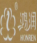 180cm×230cm ---/XJ120012匹马棉臻品被单四件套深圳埃迪蒙托居室用品有限公司芜湖金鹰国际实业有限公司购物中心IDEE MONTO 埃迪蒙托被套:200cm×230cm 床单:230cm×260cm 枕套:48cm×74cm   ---/8870271503100支简奢系列(四件套)深圳埃迪蒙托居室用品有限公司芜湖金鹰国际实业有限公司购物中心IDEE MONTO    埃迪蒙托被套:200×230cm 床单:245×250cm 枕套:48×74cm---/(未标注)4印花床单上海伊人岛纺织品有限公司弋江区伊人岛家纺欧尚店sheLand 伊人岛230cm×245cm ---/TCYB602B5印花枕套上海伊人岛纺织品有限公司弋江区伊人岛家纺欧尚店sheLand 伊人岛48cm×74cm ---/TCYB407A6喷气全棉印花四件套南通绿庭纺织科技有限公司马鞍山市博望区善嘉超市绿庭被套:200×230cm 床单:250×250cm 枕套:48×74cm---/00597粹·浅黛蓝(四件套)罗莱生活科技股份有限公司马鞍山市博望区赵友花家纺店LUOLAI 罗莱家纺被套:220cm×250cm 床单:270cm×250cm 枕套:48cm×74cm   2019-03/TS9515-4(蓝色)8薄荷汽水(四件套)罗莱生活科技股份有限公司马鞍山市博望区赵友花家纺店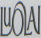 被套: 220cm×250cm    床单: 270cm×250cm  枕套:48cm×74cm2018-01/AD8216-4(蓝色)9简·素四件套上海水星家用纺织品股份有限公司博望区静宏家纺店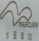 被套:200cm×230cm 床单:240cm×250cm 枕套:48cm×74cm---/AY1869-S0410和风宛碧四件套上海水星家用纺织品股份有限公司博望区静宏家纺店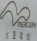 被套:200cm×230cm 床单:240cm×250cm 枕套:48cm×74cm---/AT1514-S0411印花床单四件套江苏梦兰集团有限公司巢湖市梦兰床上用品专卖店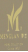 枕套:48×74(cm) 被套:200×230(cm)   床单:   230×245(cm)  ---/ML13-Y1001D-511260长绒棉四件套江苏梦兰集团有限公司巢湖市梦兰床上用品专卖店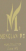 床单:245×250(cm) 被套:200×230(cm) 枕套:48×74(cm)---/ML39-Y1007D-5113富兰克林(四件套)宁波博洋家纺集团有限公司巢湖市博洋家纺店博洋家纺 Beyond Home Textile床单:240×240cm 被套:200×230cm 枕套:48×74cm---/9619115243314七彩被套宁波博洋家纺集团有限公司巢湖市博洋家纺店Beyond Home Textile 博洋家纺200×230cm---/9618512240415全棉印花床单江苏蓝丝羽家用纺织品有限公司巢湖市蓝丝羽家纺专卖店Lansiu 蓝丝羽230cm×245cm---/CP.ZBL.B.TYD001L16沐馨园(生态磨毛四件套)上海黛诺家用纺织品有限公司义安区顺安镇黛菲妮家纺店黛菲妮被套:200×230cm 床单:245×245cm 枕套:48×74cm---/(未标注)17提花(安妮贝尔)四件套江苏圣路易丝家用纺织品有限责任公司义安区顺安镇黛菲妮家纺店圣路易丝枕套:48×74(cm) 被套:200×230(cm)   床单:   245×245(cm)  ---/SLS-巴洛克18阳光格林(四件套)江苏凡人居纺织品有限公司义安区五松镇凡人居家纺店FANRENJU     凡人居家纺被套:200×230cm 床单:245×250cm 枕套:48×74cm---/A1219床单四件深圳市富安娜家居用品股份有限公司合肥百货大楼集团蚌埠百货大楼有限责任公司FUANNA 富安娜被套: 203cm×229cm  床单: 230cm×250cm  枕套:74cm×48cm---/811003467206520布兰卡-粉四件套江苏老裁缝家纺工业有限公司合肥百货大楼集团蚌埠百货大楼有限责任公司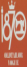 床单:155×230cm 被套:150×200cm 枕套:48×74cm---/6040197321清风游三件套上海艾莱依家用纺织品有限公司杨凯ERAL被套:150cm×210cm 床单:200cm×245cm 枕套:48cm×74cm---/生态暖绒22馨苑四件套上海艾莱依家用纺织品有限公司杨凯ERAL被套:220cm*240cm 床单:260cm*270cm 枕套:48cm*74cm---/植物珍丝A100蕾丝款23被套飒拉家居商贸（上海）有限公司飒拉家居商贸（上海）有限公司合肥潜山路分公司ZARA HOME检验:220×220cm 备样:150×220cm---/7420/088/99924勒罗斯系列枕套北欧时刻（广州）商业有限公司合肥邂逅北旅商贸有限公司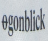 48×71+7.5cm---/C010485000525方格水洗棉四件套(1.8米床笠款)北欧时刻（广州）商业有限公司合肥邂逅北旅商贸有限公司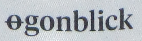 被套:220×240cm 床笠:180×200cm 枕套:48×74cm---/C010385000126360T提花床笠山东芸祥绣品有限公司北京世之维网络技术有限公司合肥分公司Second Skin180×200cm+37cm---/(未标注)27"梦洁"纯棉印花四件套湖南梦洁家纺股份有限公司六安市金安区梦洁家纺专卖店梦洁家纺被套:200cm×230cm 床单:230cm×245cm 短枕套:50cm×70cm---/101010503228"梦洁"水洗棉素色四件套湖南梦洁家纺股份有限公司六安市金安区梦洁家纺专卖店梦洁家纺被套:200cm×230cm 床单:248cm×248cm 短枕套:50cm×70cm---/1010113397(小狐狸)29倾城1.5-单四件上海宝缦家用纺织品有限公司安徽金商都商贸有限责任公司Bermo 宝缦被套:200cm×230cm 床单:230cm×245cm 枕套:48cm×74cm---/(未标注)30全棉四件套QMXG紫罗兰家纺科技股份有限公司淮南市紫罗兰家纺专卖店Violet紫罗兰床单: 236cm×250cm  被套: 200cm×230cm  枕套:48cm×74cm---/VAZZZVPED111315-4 威斯特-431天丝四件套TSYH紫罗兰家纺科技股份有限公司淮南市紫罗兰家纺专卖店Violet紫罗兰床单: 270cm×250cm    被套: 220cm×240cm   枕套:48cm×74cm---/VAZFZVPEY04318-4(克里特之舞-4(本草香芬))32多喜爱171191皇庭宝玉(XL#床单四件套)多喜爱集团股份有限公司淮南市多喜爱床上用品专卖店Dohia 多喜爱被袋: 229cm×230cm   床单: 260cm×240cm   枕袋:74cm×48cm---/1730840833奥维利(豆沙)(四件套)南通富庭家纺有限公司田家庵区奇米格家纺店QIMIGE 奇米格被套:220×240cm 床单:245×270cm 枕套:48×74cm---/(未标注)34皇爵(四件套)南通富庭家纺有限公司田家庵区奇米格家纺店QIMIGE 奇米格被套:220×240cm 床单:245×270cm 枕套:48×74cm---/(未标注)351.6米横档AB版被套南通棉田纺织品有限公司蚌埠星利城商业有限公司星利城名品商场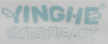 (155×215)cm±3cm---/BT1800536小确幸(粉)(床上用品四件套)上海晋帛商贸有限公司蚌埠星利城商业有限公司星利城名品商场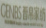 被套:200cm×230cm 床单:245cm×245cm 枕套:48cm×74cm   ---/1908AHBBXYY序号产品名称标称生产企业名称经销企业名称商标规格型号生产日期(批号)不合格项目1异韵(立暖绒四件套)上海黛诺纺织品有限公司义安区顺安镇黛菲妮家纺店黛菲妮被套:200×230cm 床单:245×245cm 枕套:48×74cm---/(未标注)纤维含量2线性规划(四件套)江苏凡人居纺织品有限公司义安区五松镇凡人居家纺店FANRENJU      凡人居家纺被套:200×230cm 床单:245×250cm 枕套:48×74cm---/A12耐湿摩擦色牢度3被套飒拉家居商贸（上海）有限公司飒拉家居商贸（上海）有限公司合肥潜山路分公司ZARA HOME240×220cm---/0013/088/400pH值42米全棉仿活性被套南通棉田纺织品有限公司蚌埠星利城商业有限公司星利城名品商场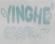 (200×230)cm±3cm---/BT-180081.pH值
2.耐湿摩擦色牢度序号产品名称标称生产企业名称经销企业名称商标规格型号生产日期(批号)1汽油机油聊城市曼仙蒂润滑油有限公司安庆先跃贸易有限公司轻驰APⅠSG    15W-40   净含量：4L2019.9.112汽油机油山东零公里润滑科技有限公司程广胃零公里SAE 15W-40   SG+APⅠSG   净含量：4升2019.8.303CI-4重负荷柴油机油统一石油化工有限公司安庆天骏化工工贸有限公司统一APⅠ   CI-4   粘度：20W-502019.6.234全合成发动机机油中国石油天然气股份有限公司华东润滑油厂安庆环通汽车销售服务有限公司dexosSN/GF-5   5W-302019.9.35汽油发动机油出光润滑油（中国）有限公司安庆世纪恒新汽车销售服务有限公司/SM5W30  净含量：4升2019.7.30序号产品名称标称生产企业名称经销企业名称商标规格型号生产日期(批号)1雕牌超效加酶洗衣粉纳爱斯集团有限公司博望区尚家超市雕牌WL-A  无磷  净含量：1.638kg   /2去渍365无磷洗衣粉纳爱斯集团有限公司马鞍山市博望区福华超市超能WL-A     /3雕牌阳光馨香洗衣液纳爱斯集团有限公司马鞍山市博望区福华超市雕牌净含量：1.8kg+380g   /4蓝月亮深层洁净护理洗衣液蓝月亮（中国）有限公司马鞍山市博望区福华超市蓝月亮净含量：500g   /5立白洗衣粉广州立白企业集团有限公司马鞍山市博望区嘉善超市立白净含量：1.008kg   /6洗衣液上海和黄白猫有限公司合肥悦家商业有限公司安庆华贸店白猫净含量：1kg20190302n002027洗衣氧颗粒湖南洁宇日化新技术股份有限公司合肥悦家商业有限公司安庆华贸店氧净净含量：600g限用日期：2021111618洗衣粉杭州妙洁日化科技有限公司安庆大润发商业有限公司/净含量：320g净含量：320g9洗衣液江苏宝洁有限公司安庆大润发商业有限公司当妮净含量：700g2019060110天然熏香洗衣液广州立白企业集团有限公司安庆旺鲜生超市有限公司好爸爸净含量：780g限用日期：20210913E461611无磷洗衣粉纳爱斯集团有限公司安庆旺鲜生超市有限公司雕牌净含量：252g  无磷限用日期：202206B0212无磷洗衣液上海花王有限公司安徽世纪联华发展有限公司安庆分公司花王洁霸净含量：800g20180425   2  AOP1115813无磷洗衣粉联合利华（中国）有限公司安徽世纪联华发展有限公司安庆分公司奥妙净含量：560g限用日期：20220811A  B3L14洗衣粉广州宝洁有限公司安徽欧尚超市有限公司安庆皖江大道店当妮净含量：700g20190817YT15洗衣液深圳市兰亭科技股份有限公司安徽欧尚超市有限公司安庆皖江大道店欧鸟净含量：2升2018022816白猫深层清洁洗衣粉上海和黄白猫有限公司东至县胜利镇同根百货商店白猫2.008kg /WL-A 2019.6.417雕牌除菌无磷洗衣粉纳爱斯集团有限公司东至县胜利镇余成林百货商店雕牌1.03kg/WL-A有效期：202103B0518超能洁净飘香无磷洗衣粉纳爱斯集团有限公司东至县胜利镇东华东超市超能1.008kg/WL-A有效期：202108B0819立白洗衣粉超洁（无磷）广州立白企业集团有限公司东至县胜利镇东华东超市立白950g/WL-A有效期：20211129E11620360太太全校洗衣液临沂市迪康化妆品有限公司安庆惠康超市东至胜利连锁店立丽2kg   无磷有效期至：2022030721衣领净广州立白企业集团有限公司怀宁县永丰超市有限公司金三角店立白500g×2有效期至：2021021322超洁清新无磷型洗衣粉广州立白企业集团有限公司安徽金华联投资股份有限公司集贤店立白净含量：900克+50克   无磷批号：20220605E204923去污超人洗衣液北京绿伞化学股份有限公司安徽金华联投资股份有限公司集贤店绿伞2kg   无磷限用日期：2022.07.1524无磷洗衣粉纳爱斯集团有限公司上海盒小马网络科技有限公司安庆分公司雕牌净含量：560g   无磷型有效期至：2022.09.0925无磷洗衣粉联合利华（中国）有限公司上海盒小马网络科技有限公司安庆分公司奥妙净含量：560g   有效期至：2022.8.526速效洗衣粉安徽安庆南风日化有限责任公司黄山区春芳日化经营部奇强净含量：508g  WL-A批号：AQ2022081527熏香氧漂洗衣粉安徽安庆南风日化有限责任公司黄山区春芳日化经营部奇强净含量：1.068千克限用日期：AQ2022.05.1528除菌洗衣液浙江正点实业有限公司黄山区春芳日化经营部欧丝宝净含量：3千克  无磷 Y41批号：A529112 限用日期：202229多功能洗衣液北京洛娃日化有限公司黄山市天润发超市有限公司洛娃净含量：2千克  批号：20210708B01530全效护理洗衣液河北杰雅日化产品有限公司黄山市天润发超市有限公司新杰雅好太太净含量：2000g限用日期：2022/07/28序号产品名称标称生产企业名称经销企业名称商标规格型号生产日期(批号)1长效防冻液聊城市曼仙蒂润滑油有限公司安庆先跃贸易有限公司轻驰-25℃   Net  ：4kg2018.11.252有机冷却液山东零公里润滑科技有限公司程广胃零公里冰点：-25℃   净含量：1.5千克2019.3.113机动车发动机冷却液统一石油化工有限公司安庆天骏化工工贸有限公司统力牌-25℃   净含量：9kg2019.6.214发动机冷却液亚什兰胜牌化学（上海）有限公司安庆环通汽车销售服务有限公司/冰点：-45℃   净含量：4升   LEC-Ⅱ2018.10.275防冻液广东时利和汽车实业集团有限公司安庆世纪恒新汽车销售服务有限公司/冰点：-35℃   LEC-Ⅱ-352018.12.4序号产品名称标称生产企业名称经销企业名称商标规格型号生产日期(批号)1复合肥料宜昌富升化工有限公司安庆市农家乐化肥有限公司海德曼净含量：25kg  总养分≥45%   N-P_(2)O_(5)-K_(2)O  15-15-15  硫酸钾2019.2.252复合肥料史丹利农业集团股份有限公司安庆市丰乐农资有限公司劲素  总养分≥45%   N-P_(2)O_(5)-K_(2)O  15-15-15  硫基2019.1.103复合肥料江苏苏农农资连锁集团公司经销安庆市旭升农资有限责任公司阿康 总养分≥48%   N-P-K  16-16-16  低氯  含硝态氮NJAH00304114复合肥料河南省昊利达化工有限公司安徽禾树化肥销售有限公司禾树净含量：40kg  总养分≥50%   N+P_(2)O_(5)+K_(2)O  20-10-20  低氯  2019.6.215复合肥料山东聊城鲁硝基复肥有限公司安庆皖润农资贸易有限公司LUXI 总养分≥45%   N-P-K  15-15-15  硝态氮≥5%  2019.05.256复合肥料南京云台山硫铁矿有限公司安庆市开发区田乐农资经营部得利丰净含量：50kg   总养分≥51%   N-P-K 17-17-17  低氯2019.6.57复合肥料山东凯特肥业有限公司安庆市利丰农资有限公司凯沃特净含量：50kg   总养分≥51%   N-P-K  17-17-17  低氯2019.7.88复合肥料安徽省司尔特肥业股份有限公司安徽省盛丰农资股份有限公司司尔特净含量：50kg   总养分≥48%   N-P-K  16-16-16  中氯2019.07.299复合肥料史丹利农业集团股份有限公司安庆市宜秀区罗岭镇农友农资服务部史丹利净含量：40kg  总养分≥48%   N+P_(2)O_(5)+K_(2)O  16-16-16  低氯18051658810复合肥料山东聊城鲁西化工第五化肥有限公司安庆市大观区赛洋农资经营部LUXI净含量：50kg  总养分≥54%   N+P_(2)O_(5)+K_(2)O  18-18-18  低氯19041411复合肥料沃夫特复合肥有限公司安庆市大观区红盛农资经营部沃夫特净含量：50kg  总养分≥54%   N+P_(2)O_(5)+K_(2)O  18-18-18  低氯2018102912复合肥料安徽辉隆集团五禾生态肥业有限公司安庆市大观区德正农资经营部辉隆净含量：50kg  总养分≥45%   N+P_(2)O_(5)+K_(2)O  15-15-15  高氯18102013复合肥料江西开门子肥业股份有限公司安庆市大观盛丰皖河农场农家乐连锁店鑫森淼净含量：25kg  总养分≥45%   N+P_(2)O_(5)+K_(2)O  15-15-15     2018120214复合肥料沃夫特复合肥有限公司安庆市皖河农场庄稼医院沃夫特净含量：40kg  总养分≥43%   N+P_(2)O_(5)+K_(2)O  15-6-22  2019030115复合肥料中盐安徽红四方肥业股份有限公司枞阳县朝辉化肥经营部红四方净含量：50kg   总养分≥45%   N+P_(2)O_(5)+K_(2)O  15-15-15  高氯2019.8.2916复合肥料中盐安徽红四方肥业股份有限公司枞阳县朝辉化肥经营部红四方  总养分≥51%   N+P_(2)O_(5)+K_(2)O  17-17-17  中氯2019.8.117复合肥料湖北楚丰化工有限公司枞阳县朝辉化肥经营部楚丰化工  总养分≥54%   N+P_(2)O_(5)+K_(2)O  18-18-18  低氯 腐植酸≥3%2019.3.2118复合肥料中盐安徽红四方肥业股份有限公司枞阳县钱桥镇森友农资经营部红四方净含量：50kg 总养分≥48%   N+P_(2)O_(5)+K_(2)O  16-16-16   高氯2019.7.1119复合肥料亳州司尔特生态肥业有限公司枞阳县钱桥镇森友农资经营部司尔特净含量：40kg  总养分≥51%   N+P_(2)O_(5)+K_(2)O  26-10-15 低氯2019.7.2220复合肥料江西开门子肥业股份有限公司枞阳县钱桥石马农业生产资料专业合作社白俄罗净含量：50kg  总养分≥45%   N+P_(2)O_(5)+K_(2)O  15-15-15 高氯2019.3.1021复合肥料江西开门子肥业股份有限公司枞阳县钱桥石马农业生产资料专业合作社白俄罗净含量：50kg  总养分≥51%   N+P_(2)O_(5)+K_(2)O  17-17-17 低氯2018.11.2322复合肥料河南开门子肥业有限公司枞阳县钱桥慧芳农资经营部浇雨露净含量：50kg  总养分≥51%   N+P_(2)O_(5)+K_(2)O  17-17-17 低氯2019.3.2723复合肥料河南开门子肥业有限公司枞阳县钱桥慧芳农资经营部浇雨露净含量：50kg  总养分≥48%   N+P_(2)O_(5)+K_(2)O  16-16-16 高氯2019.7.1124复合肥料宜昌鄂中化工有限公司枞阳县农穗农资经营部鄂中净含量：25kg  总养分≥45%   N+P_(2)O_(5)+K_(2)O  14-16-15   2019.7.2425复合肥料江西新洋丰肥业有限公司枞阳县农穗农资经营部九赛诺总养分≥51%   N+P_(2)O_(5)+K_(2)O  26-10-15   低氯2019.4.1026复合肥料眉山市新都化工复合肥有限公司闵凡志柱湖15-15-15 总养分≥45%2019-8-2327黄腐酸复合肥料河南兴发昊利达肥业有限公司闵新春百泉16-15-10 总养分≥41%/28复合肥料云南久利胜化肥业有限公司闵新春连胜15-15-15 总养分≥45% 高氯/29复合肥料江苏新大地肥业有限公司闵新春华利15-15-15 总养分≥45% 高氯/30复合肥料龙蟒大地农业有限公司丁九州龙蟒大地15-15-15 总养分≥45% 纯硫酸钾/31复合肥料浙江惠多利肥料科技有限公司丁九州浙农15-15-15 总养分≥45% 高氯/32复合肥料湖北鄂中生态工程股份有限公司宿州市埇桥区黄明亮农资经营部鄂中14-16-15 总养分≥45% 硫酸钾/33复合肥料湖北鄂中生态工程股份有限公司宿州市埇桥区黄明亮农资经营部鄂中15-15-15 总养分≥45% 高氯/34复合肥料山东佳天下肥业有限公司怀远县榴城禾力农资经营部上丰17-17-17 总养分≥51% 含硝态氮/35复合肥料广东拉多美化肥有限公司怀远县榴城禾力农资经营部拉多美28-6-6 总养分≥40% 高氯/36复合肥料广东拉多美化肥有限公司怀远县榴城禾力农资经营部美丰16-6-24 总养分≥46% 硝硫基硝态氮≥7.0%/37复合肥料广东拉多美化肥有限公司怀远县榴城禾力农资经营部恩泰克14-6-20 总养分≥40% （含硝态氮）硫酸钾/38复合肥料广东拉多美化肥有限公司怀远县榴城禾力农资经营部恩泰克22-7-11 总养分≥40% （含硝态氮）硫酸钾/39复合肥料江西开门子肥业股份有限公司怀远县方杰农资经营部白俄罗15-10-20 总养分≥45%硫酸钾/40复合肥料华强化工集团股份有限公司怀远县方杰农资经营部余华强25-13-7 总养分≥45%中氯/41复合肥料华强化工集团股份有限公司怀远县方杰农资经营部余华强15-8-20 总养分≥43%硫基/42复合肥料沃夫特复合肥有限公司赵跃沃夫特17-17-17 总养分≥51%硫酸钾/43复合肥料沃夫特复合肥有限公司赵跃沃夫特25-16-5 总养分≥46%低氯/44复合肥料沃夫特复合肥有限公司赵跃沃夫特15-5-25 总养分≥45%含硝态氮6% 硝硫基/45复合肥料史丹利农业集团股份有限公司蚌埠市雨洁农业科技有限公司第四元素20-6-20 总养分≥46%硫酸钾 40kg/袋/46复合肥料安徽金正大生态工程有限公司蚌埠市雨洁农业科技有限公司金正大17-17-17 总养分≥51%50kg /47复合肥料安徽金正大生态工程有限公司蚌埠市雨洁农业科技有限公司金正大15-15-15 总养分≥45%50kg /48复合肥料史丹利农业集团股份有限公司蚌埠市淮上区张在良农资经营部第四元素18-5-22 总养分≥45% 中氯/49复合肥料湖北澳特尔化工有限公司蚌埠市淮上区杨宇翔农资经营部澳特尔14-16-15 总养分≥45% 硫酸钾/50复合肥料住商肥料（青岛）有限公司司蚌埠市淮上区杨宇翔农资经营部住商肥料16-8-18 总养分≥42% 高浓度硫酸钾/序号产品名称标称生产企业名称经销企业名称商标规格型号生产日期(批号)1室内加热器（PTC取暖器）宁波先锋电器制造有限公司池州市利群时代商贸有限公司先锋HN65PS-2004031311182取暖器广东美的环境电器制造有限公司池州市利群时代商贸有限公司美的NPS10-15D1809291683室内加热器欧普照明电器（中山）有限公司池州市世纪华陵灯饰有限责任公司OPPLEJCPF18-智能控制/4电暖器格力电器（中山）小家电制造有限公司池州商之都购物中心有限公司格力NDYC-20C-WG/5电暖器珠海格力电器股份有限公司池州商之都购物中心有限公司格力NBFC-21/6取暖器广东美的环境电器制造有限公司安徽百大电器连锁有限公司美的N58-15D/序号产品名称标称生产企业名称经销企业名称商标规格型号生产日期(批号)不合格项目1室内加热器慈溪市航佳电器厂徐三英扬子NSB-100/标志和说明；结构；电源连接和外部软线2取暖器慈溪市程若电器厂徐三英骆驼NSB-90C-815-3/标志和说明；输入功率和电流；结构；电源连接和外部软线3室内取暖器慈溪市科健电器有限公司池州市贵池区荣宏电器行扬子NSB-90/标志和说明；结构；电源连接和外部软线4电热油汀慈溪市宝日电器有限公司池州市贵池区荣宏电器行扬子BR-05-152018.11.11标志和说明序号产品名称标称生产企业名称经销企业名称商标规格型号生产日期(批号)1尿素阳煤丰喜肥业（集团）有限责任公司凤台县城关镇曹灵农资经营部（曹灵）丰喜净含量：50kg2019.7.222尿素安徽昊源化工集团有限公司盛祝鹏昊源净含量：50kg2019.8.43尿素阳煤丰喜肥业（集团）有限责任公司陈开榜丰喜净含量：50kg2019.7.244尿素安徽晋煤中能化工股份有限公司曹明红泉河净含量：50kg2019.8.35尿素河南心连心化肥有限公司丁然心连心净含量：8kg2019.4.226尿素（含缩二脲）河南心连心化学工业集团股份有限公司涡阳县义门供销合作社真源南路农资专营部（彭鹏）心连心40kg/袋2019.06.187尿素（含缩二脲）河南晋开化工投资控股集团有限责任公司涡阳县义门镇三益农资服务部（锁必峰）晋开50kg/袋2019.07.288尿素（含缩二脲）山东润银生物化工股份有限公司涡阳县徽丰义门化肥专业合作社闸工农资经营部（梁磊）东平湖50kg/袋/9尿素北京晋煤太阳石化工有限公司
生产商：山西晋煤天源化工有限公司涡阳县义门供销合作社马园农资经营一部（焦士峰）太阳石50kg/袋2019.01.2310尿素山西阳煤丰喜泉稷能源有限公司李静（涡阳县义门镇李静农资门市部）丰喜50kg/袋2019.07.26序号产品名称标称生产企业名称经销企业名称商标规格型号生产日期(批号)1木质门浙江升华云峰新材股份有限公司阜阳市永顺装饰有限公司莫干山900×2100×45mm2019.7.182木质门浙江武义浩霖木业有限公司阜阳市永顺装饰有限公司一二三850×2130×42mm2019.7.103木质门（爱家系列）江山欧派门业股份有限公司安徽红鸟装饰工程有限公司欧派2000×790×40mm2019.8.14木质门（雅居系列）江山欧派门业股份有限公司安徽红鸟装饰工程有限公司欧派2000×790×40mm2019.8.15木质门重庆美心·麦森门业有限公司阜阳市颍州区蒙雨门业经营部美心2100mm×800mm×45mm2019.8.66木质门重庆美心·麦森门业有限公司阜阳市颍州区蒙雨门业经营部美心2000mm×800mm×45mm2019.8.67木质门浙江乐朗工贸有限公司阜阳市颍州区各桥装饰材料经营部开开2050×800×45mm2019.8.108木质门北京闼闼同创工贸有限公司阜阳同展国际家居有限公司TATA001型 2055×830×40mm2019.8.89木质门北京闼闼同创工贸有限公司阜阳同展国际家居有限公司TATA038型 2055×830×40mm2019.8.710木质门利辛县图革家居定制有限责任公司阜阳市创意装饰材料有限公司图革800mm×2000mm×40mm2019.7.20序号产品名称标称生产企业名称经销企业名称商标规格型号生产日期(批号)1配装眼镜（定配眼镜）怀宁县高河旭日眼镜行怀宁县高河旭日眼镜行/R:-3.00DS  L:-3.00DS  瞳距65mm2019.7.242配装眼镜（定配眼镜）怀宁县高河镇明光眼镜店怀宁县高河镇明光眼镜店/R:-2.00DS  L:-4.00DS/-1.00DC 轴位60°瞳距:68mm2019.7.243配装眼镜（定配眼镜）怀宁县康明眼镜店怀宁县康明眼镜店/R:-3.00DS/-1.00DC 轴位70°  L:-2.00DS  瞳距:70mm2019.7.244配装眼镜（定配眼镜）怀宁县高河美亮眼镜店怀宁县高河美亮眼镜店/R:-3.50DS/-0.75DC 轴位60°  L:-1.00DS  瞳距:66mm2019.7.245配装眼镜（定配眼镜）怀宁县高河镇亨德利眼镜店怀宁县高河镇亨德利眼镜店/R:-3.00DS/-1.00DC 轴位50°  L:-1.50DS  瞳距:68mm2019.7.246配装眼镜（定配眼镜）桐城市文昌街道子明眼镜店桐城市文昌街道子明眼镜店/R:-3.50DS/-1.00DC 轴位50°  L:-1.50DS  瞳距68mm2019.7.257配装眼镜（定配眼镜）桐城市精益眼镜销售中心桐城市精益眼镜销售中心/R:-1.50DS  L:-3.00DS/-1.00DC  轴位60° 瞳距66mm2019.7.258配装眼镜（定配眼镜）桐城市文昌街道荣国眼镜店桐城市文昌街道荣国眼镜店/R:-3.25DS/-1.00DC 轴位70°  L:-1.50DS  瞳距67mm2019.7.259配装眼镜（定配眼镜）桐城市旭光眼镜店桐城市旭光眼镜店/R:-3.75DS/-1.00DC 轴位50°  L:-1.00DS  瞳距68mm2019.7.2510配装眼镜（定配眼镜）桐城市亨得利眼镜店桐城市亨得利眼镜店/R:-1.50DS  L:-3.50DS/-0.50DC 轴位50°瞳距68mm2019.7.2511配装眼镜（定配眼镜）桐城市曙光眼镜店桐城市曙光眼镜店/R:-3.00DS/-0.50DC 轴位60°  L:-2.75DS  瞳距65mm2019.7.2512配装眼镜（定配眼镜）江西宝岛眼镜有限公司桐城分公司江西宝岛眼镜有限公司桐城分公司/R:-3.00DS/-1.00DC 轴位50°  L:-1.00DS  瞳距66mm2019.7.2513配装眼镜（定配眼镜）桐城市康明眼镜店桐城市康明眼镜店/R:-3.25DS/-1.00DC 轴位50°  L:-1.00DS  瞳距66mm2019.7.2514配装眼镜（定配眼镜）桐城市艾贝康医疗器械有限公司桐城市艾贝康医疗器械有限公司/R:-3.25DS/-1.00DC 轴位50°  L:-1.50DS  瞳距66mm2019.7.2515配装眼镜（定配眼镜）桐城市龙眠街道明朗眼镜店桐城市龙眠街道明朗眼镜店/R:-1.00DS  L:-3.50DS/-1.00DC 轴位60°瞳距66mm2019.7.2516配装眼镜（定配眼镜）桐城市龙眠街道视明眼镜店桐城市龙眠街道视明眼镜店/R:-3.50DS/-1.00DC 轴位70°  L:-1.50DS  瞳距66mm2019.7.2517配装眼镜（定配眼镜）凤台县城关镇明康眼镜店（尹绍考）凤台县城关镇明康眼镜店（尹绍考）/R:-2.00DS/-1.00DC×180° L:-2.00DS/-1.00DC×180°瞳距：65mm2019.8.718配装眼镜（定配眼镜）凤台县城关镇振磊眼镜经营部（周磊）凤台县城关镇振磊眼镜经营部（周磊）/R:-3.00DS L:-3.00DS 瞳距：66mm2019.8.719配装眼镜（定配眼镜）凤台茂昌商贸有限公司凤台茂昌商贸有限公司/R:-3.00DS/-1.00DC×168° L:-3.00DS/-1.00DC×168° PD：65mm2019.8.720配装眼镜（定配眼镜）凤台茂昌商贸有限公司凤台茂昌商贸有限公司/R:-3.00DS  L:-3.00DS PD：66mm2019.8.721配装眼镜（定配眼镜）南京吴良材眼镜总店凤台县叶军加盟店（叶军）南京吴良材眼镜总店凤台县叶军加盟店（叶军）/R:-3.00DS/-0.50DC×180° L:-3.00DS/-0.50DC×180°PD：70mm2019.8.722配装眼镜（定配眼镜）凤台精一商贸有限公司凤台精一商贸有限公司/R:-4.00DS  L:-4.00DS PD：65mm2019.8.723配装眼镜（定配眼镜）凤台县凯辉商贸有限公司凤台县凯辉商贸有限公司/R:-3.75DS  L:-3.75DS PD：70mm2019.8.724配装眼镜（定配眼镜）/涡阳县王医生眼视光中心一部/R:-3.75DS/-1.25DC×2° L:-4.00DS/-1.00DC×178°PD：66mm2019.8.725配装眼镜（定配眼镜）/李燕（涡阳县极光眼镜店）/R:-1.25DS/-0.75DC×90° L:-1.25DS  PD：62mm2019.8.726配装眼镜（定配眼镜）/亳州市谯城区茂昌眼镜店涡阳县向阳路店/R:-3.75DS/-1.00DC×80° L:-5.00DS  PD：68mm2019.8.727配装眼镜（定配眼镜）/涡阳县大视野眼镜有限责任公司/R:-1.25DS/-0.75DC×90° L:-1.25DS  PD：62mm2019.8.728配装眼镜（定配眼镜）/涡阳县特朗斯眼镜视光中心/R:-3.75DS/-1.00DC×80° L:-5.00DS  PD：68mm2019.8.729配装眼镜（定配眼镜）/王靖（涡阳县上海维远视光中心）/R:-3.75DS/-1.00DC×80° L:-5.00DS  PD：68mm2019.8.730配装眼镜（定配眼镜）/张子银（涡阳县光亮眼镜店）/R:-3.75DS/-1.00DC×80° L:-5.00DS  PD：68mm2019.8.731配装眼镜（定配眼镜）/蒋平波（涡阳县大明眼镜四店）/R:-1.25DS/-0.75DC×90° L:-1.25DS  PD：62mm2019.8.732配装眼镜（定配眼镜）/涡阳县康明眼镜店/R:-3.75DS/-1.00DC×80° L:-5.00DS  PD：68mm2019.8.733配装眼镜（定配眼镜）阜阳市亨达利眼镜有限公司颍州路分公司阜阳市亨达利眼镜有限公司颍州路分公司/R:-3.00DS/-1.00DC×50° L:-1.50DS  瞳距：65mm2019.8.634配装眼镜（定配眼镜）阜阳市泽明眼视光诊所有限公司阜阳市泽明眼视光诊所有限公司/R:-4.00DS  L:-4.00DS PD：63mm2019.8.635配装眼镜（定配眼镜）叶集试验区星视眼镜行（任武庄）叶集试验区星视眼镜行（任武庄）/R:-4.00DS  L:-4.00DS  PD：61mm2019.8.1436配装眼镜（定配眼镜）阜阳市泽明眼视光诊所有限公司阜阳市泽明眼视光诊所有限公司/R:+2.00DS  L:+2.00DS  PD：65mm2019.8.6配装眼镜（定配眼镜）怀宁县高河旭日眼镜行怀宁县高河旭日眼镜行/R:-3.00DS  L:-3.00DS  瞳距65mm2019.7.24序号产品名称标称生产企业名称经销企业名称商标规格型号生产日期(批号)序号1配装眼镜（定配眼镜）怀宁县高河镇华蒂眼镜店怀宁县高河镇华蒂眼镜店/R:-3.25DS/-1.00DC 轴位50°  L:-1.00DS  瞳距:70mm2019.7.24光学中心水平偏差、光学中心单侧水平偏差2配装眼镜（定配眼镜）怀宁县高河镇苏视眼镜店怀宁县高河镇苏视眼镜店/R:-2.00DS  L:-3.50DS 瞳距:68mm2019.7.24顶焦度允差3配装眼镜（定配眼镜）/涡阳县城南时尚宝岛眼镜店/R:-3.75DS/-1.00DC×80° L:-5.00DS  PD：68mm2019.8.7光学中心单侧水平偏差4配装眼镜（定配眼镜）阜阳市永平黎明眼镜店颍州路店阜阳市永平黎明眼镜店颍州路店/R:-2.50DS/-0.75DC×15° L:-3.00DS/-0.75DC×165°瞳距：66mm2019.8.6光学中心单侧水平偏差序号产品名称标称生产企业名称经销企业名称商标规格型号生产日期(批号)序号产品名称标称生产企业名称经销企业名称商标规格型号生产日期(批号)序号产品名称标称生产企业名称经销企业名称商标规格型号生产日期(批号)1益智玩具汕头市澄海区培金玩具厂和县万客隆百货食品商贸有限公司（黄鹏飞）/230-35   适用年龄：3岁及以上/2沙滩塑胶系列玩具临沂市罗庄区鑫华玩具厂和县万客隆百货食品商贸有限公司（黄鹏飞）鑫华236-1   适合18个月及以上儿童使用/3趣味玩具汕头市传奇糖果玩具有限公司和县万客隆百货食品商贸有限公司（黄鹏飞）传奇糖玩型号：CQ9703   3岁及以上/4弹射模型枪汕头市澄海区雄海玩具厂和县万客隆百货食品商贸有限公司（黄鹏飞）雄海玩具XH088  适龄：14岁以上/5乐器套装常州丰先电子有限公司无为县黄金书城二店（周琨）艾影型号：FX013   适龄：3岁及以上/6仿真叉车汕头市大扬塑胶玩具有限公司无为县黄金书城二店（周琨）德立信型号：606   适龄：3岁及以上/7电动泡泡枪汕头市启航玩具塑胶有限公司无为县黄金书城二店（周琨）起航动漫型号：QH-335   适龄：3岁及以上2019.05.038静态益智玩具南通金凤凰工艺玩具制造有限公司苏果超市(安徽)有限公司无为分公司（吴修玉）天慧型号：SWL-930  适龄：三岁及以上/9趣味玩具汕头市澄海区茂青玩具工艺厂苏果超市(安徽)有限公司无为分公司（吴修玉）沃奇玩国型号：297  适龄：3岁及以上/10趣味玩具（梦幻公主饰品）汕头市澄海区茂青玩具工艺厂苏果超市(滁州)有限公司明光体育路社区店（姜晓菲）沃奇玩国型号：212  货号：999262764  适龄：3岁及以上/11趣味玩具（亲子互动四子游戏棋）汕头市澄海区茂青玩具工艺厂苏果超市(滁州)有限公司明光体育路社区店（姜晓菲）沃奇玩国型号：243  货号：999262764  适龄：3岁及以上/12组合套装玩具（恐龙蛋）汕头市澄海区星杰塑料玩具厂苏果超市(滁州)有限公司明光体育路社区店（姜晓菲）扬帆启航型号：QH-1766   适龄：3岁及以上/13娃娃和饰品揭阳市新胜达玩具有限公司安徽省百联徽韵商贸有限责任公司京九大道店（倪思娴）/NO.3854/14时尚首饰汕头市澄海区优博玩具厂安徽省百联徽韵商贸有限责任公司京九大道店（倪思娴）优博智NO.BZ69/15益智电动万向玩具汕头市澄海区浩腾玩具厂安徽省百联徽韵商贸有限责任公司京九大道店（倪思娴）浩腾玩具2017/16趣味玩具汕头市传奇糖果玩具有限公司安徽快乐真棒商贸集团有限公司步行街店（刘永红）CQCQ9203/17爆裂飞车3-合体夺晶系列-冰封雪广东奥飞实业有限公司安徽快乐真棒商贸集团有限公司步行街店（刘永红）/684202/18趣味玩具汕头市嘉仕达玩具实业有限公司安徽快乐真棒商贸集团有限公司步行街店（刘永红）/HJ1368-4/19欢乐趣味玩具汕头市传奇糖果玩具有限公司安徽快乐真棒商贸集团有限公司步行街店（刘永红）CQCQ9050/20趣味玩具汕头市沃迪玩具有限公司灵璧县联华商贸有限公司（陈春生）沃奇玩国WQ-821/21乐吉儿晶彩串珠汕头市澄海区乐吉儿动漫文化有限公司涡阳县旺角广场商贸有限公司（陶玲龙）乐吉儿B325/22过家家套装玩具汕头市澄海区广康塑料玩具厂石台县东柱商贸有限公司东柱生活广场分公司（卢月莲 ）广康玩具适龄：三岁及以上  货号：A380-123/23切切乐玩具汕头市澄海区文芳塑胶玩具厂安徽永辉超市有限公司东至东流大道分公司（付彬）/NO.999-51AB   适龄：3岁以上 /24女孩玩具汕头市澄海区安莉达玩具厂安徽永辉超市有限公司东至东流大道分公司（付彬）安莉达1608-20   适龄：3岁以上 /25趣味玩具汕头市传奇糖果玩具有限公司苏果超市（池州）有限公司东至分公司（余伟）传奇糖玩型号：9102   适龄：3岁以上 /26过家家玩具汕头市贝壳玩具有限公司苏果超市（池州）有限公司东至分公司（余伟）贝壳玩具型号：BC-9132   适龄：3岁及以上 /27趣味玩具汕头市传奇糖果玩具有限公司苏果超市（池州）有限公司东至分公司（余伟）传奇糖玩型号：9725   适龄：3岁及以上 /28电动玩具车汕头市澄海区威特丰玩具厂怀远大润发商业有限公司（冯建萍）威特豐8302A-T12/29静态塑胶玩具/钓鱼玩具广东飞轮科技股份有限公司怀远大润发商业有限公司（冯建萍）/3626/30益智玩具汕头市澄海区双烽贸易有限公司怀远大润发商业有限公司（冯建萍）/NO.2903/31过家家玩具汕头市澄海区乐佳宝玩具厂安徽华运超市股份有限公司五河中心店（凌宏杰）益宝童星8007/32回力玩具汕头市澄海区泰松玩具厂安徽华运超市股份有限公司五河中心店（凌宏杰）泰松玩具NO.TS-5570A  /序号产品名称标称生产企业名称经销企业名称商标规格型号生产日期(批号)不合格项目序号产品名称标称生产企业名称经销企业名称商标规格型号生产日期(批号)不合格项目1电动音乐玩具汕头市澄海区双健玩具厂和县万客隆百货食品商贸有限公司（黄鹏飞）双健乐玩具型号：966   适龄：3岁及以上/玩具警告标识；标识和说明；2趣味玩具汕头市澄海区东鲸玩具厂苏果超市(安徽)有限公司无为分公司（吴修玉）沃奇玩国型号：5007  适龄：3岁及以上/标识和说明；3益智趣味玩具铭塑玩具厂涡阳县旺角广场商贸有限公司（陶玲龙）/2019-3/玩具警告标识；弹射玩具；4静态益智玩具汕头市澄海区荣达丰塑料厂涡阳县旺角广场商贸有限公司（陶玲龙）幻乐玩具NO.8035/玩具警告标识；附录A警告；小零件；5趣味玩具汕头市澄海区茂青玩具工艺厂石台县东柱商贸有限公司东柱生活广场分公司（卢月莲）沃奇玩国型号：213   适龄：三岁及以上/边缘；6过家家玩具汕头市澄海区展帆玩具厂安徽永辉超市有限公司东至东流大道分公司（付彬）展帆玩具9907   适龄：三岁以上 /玩具警告标识；某些特定玩具的形状、尺寸及强度；尖端；孔、间隙、机械装置的可触及性；7欢乐趣味玩具汕头市传奇糖果玩具有限公司凤台县古店王红超购物中心（王红超）CQ9095/玩具警告标识；某些特定玩具的形状、尺寸及强度；8小猪运载车中山市富丽玩具厂安徽华运超市股份有限公司五河中心店（凌宏杰）/559-32/尖端；突出部件；序号产品名称标称生产企业名称经销企业名称商标规格型号生产日期(批号)1自粘聚合物改性沥青防水卷材潍坊市宇虹防水材料(集团)有限公司合肥市瑶海区华豫防水材料经营部宇虹自粘卷材 N I PET 1.5 2020190614 222弹性体改性沥青防水卷材昆山科顺防水材料有限公司合肥瑶海区红利防水保温材料经营部/SBS I PY PE PE 3 102019年09月08日3弹性体改性沥青防水卷材潍坊市正泰防水材料有限公司合肥金太阳防水工程有限公司正泰SBS I PY PE PE 3 1020190821024弹性体改性沥青防水卷材金海防水材料股份有限公司合肥瑶海区华源防水材料经营部/SBS I PY PET PE 4 10JHFS-2019-SBSJC5弹性体改性沥青防水卷材辽宁大禹防水科技发展有限公司合肥瑶海区景仁防水材料经营部/SBS II PY PE PE 4.0 10m²190801010316弹性体SBS改性沥青防水卷材芜湖东方雨虹建筑材料有限公司合肥好记商贸有限公司东方雨虹SBS I PY PE PE 3 102019年09月08日7弹性体改性沥青防水卷材合肥中通防水工程有限公司合肥中通防水工程有限公司门市部丁通SBS I PY PE PE 4.0mm 7.5m²2019.05.288弹性体改性沥青防水卷材合肥中通防水工程有限公司合肥中通防水工程有限公司门市部丁通SBS I PY PE PE 3.0mm 10m²2019.05.289自粘聚合物改性沥青防水卷材安徽酉阳防水科技有限公司合肥市包河区兴合保温防水材料经营部/N I PET 22019.07.2610弹性体SBS改性沥青防水卷材岳阳东方雨虹防水技术有限责任公司合肥市包河区宏帆涂料经营部东方雨虹SBS I PY PE PE 3 102019.03.26序号产品名称标称生产企业名称经销企业名称商标规格型号生产日期(批号)不合格项目1弹性体SBS改性沥青防水卷材巴彦淖尔市晋鹿防水材料有限公司合肥市包河区云龙保温材料经营部图形商标SBS II PY PE PE 32019年03月24日可溶物含量、低温柔性、拉力、延伸率、热老化序号产品名称标称生产企业名称经销企业名称商标规格型号生产日期(批号)1家用燃气灶广东万和新电气股份有限公司安徽五星电器有限公司合肥正大广场店万和JZT-B8B12X2019.03.122家用燃气灶广东万和新电气股份有限公司安徽五星电器有限公司合肥正大广场店万和JZT-B8L12X2019.03.123家用燃气灶广东美的厨房电器制造有限公司安徽五星电器有限公司合肥正大广场店美的JZT-Q602019.024家用燃气灶广东美的厨房电器制造有限公司安徽五星电器有限公司合肥正大广场店美的JZT-Q612019.035家用嵌入式燃气灶青岛海尔洗碗机有限公司安徽国生电器有限责任公司星达城店HaierJZT-Q532(12T)2019.08.126家用嵌入式燃气灶江苏法迪欧电气有限公司安徽苏宁易购销售有限公司法迪欧JZT-2B152019.03.277苏宁极物燃气灶中山市喜马拉雅电气有限公司安徽苏宁易购销售有限公司苏宁极物JZT-JWB3012019.07.128家用嵌入式双眼燃气灶广东万家乐燃气具有限公司安徽苏宁易购销售有限公司万家乐JZT-V3C(B)2018.01.159家用嵌入式双眼燃气灶广东万家乐燃气具有限公司安徽苏宁易购销售有限公司万家乐JZT/T-QA10B2019.04.1010家用嵌入式燃气灶具成都前锋电子有限责任公司安徽国美电器有限公司滨湖世纪金源店前锋JZT-Z201X2019.06.14序号产品名称标称生产企业名称经销企业名称商标规格型号生产日期(批号)1电动自行车安徽中伟车业有限公司合肥瑶海区逸翔电动车维修部逸翔TDT322Z2019年9月2电动自行车安徽中伟车业有限公司合肥瑶海区逸翔电动车维修部逸翔TDT402Z2019年9月3电动自行车安徽中伟车业有限公司合肥瑶海区逸翔电动车维修部逸翔TDT400Z2019年9月4电动自行车合肥鹏超车业有限公司合肥瑶海区秉义电动车商行绿久TDT201Z2019年5月5电动自行车芜湖市恒力电动车业有限公司芜湖县湾沚镇云云电动车经营部追梦鸟TDT01Z2019年6月6电动自行车安徽省路基亚车业科技有限公司合肥瑶海区路景电动车经营部路基亚TDT003Z2019年9月7电动自行车安徽省路基亚车业科技有限公司合肥瑶海区路景电动车经营部路基亚TDT001Z2019年4月8电动自行车天津爱玛车业科技有限公司合肥市蜀山区风来声电动车经营部爱玛TDT1067Z2019年9月9电动自行车天津市朋易来科技有限公司合肥市蜀山区爱酷电动车经营部速派奇TDT1239Z2019年9月10电动自行车绿源电动车（山东）有限公司合肥市蜀山区爱酷电动车经营部绿源TDT1819Z2019年9月11电动自行车天津深铃科技发展有限公司合肥市蜀山区臻远车行台铃TDT1091Z2019年9月12电动自行车合肥邦元经贸有限公司欧派TDT1199Z2019年7月序号产品名称标称生产企业名称经销企业名称商标规格型号生产日期(批号)1维娜桑蚕丝春秋被1.5江苏宝缦家纺科技有限公司芜湖南京新百大厦有限公司宝缦bermo200×230（cm）/2臻荣纯桑蚕丝被浙江蚕缘家纺有限公司周春芳（无为县路易莎床上用品经营部）蚕缘200×230（cm）批号：CY-SCS-06120190830-153典雅桑蚕丝被（粉）（纯蚕丝被）江苏蓝丝羽家用纺织品有限公司季昌凤（无为县蓝丝羽家纺）lansiu200×230（cm）/4“梦洁”纯棉提花纯蚕丝春秋被湖南梦洁家纺股份有限公司合肥百货大楼集团股份有限公司合肥百货大楼梦洁家纺200cm×230cm/5蚕丝被南通简颜纺织品有限公司（牛亮）合肥瑶海区牛亮床上用品经营部YOVGNOR200×230cm/6纯天然蚕丝被通州区川姜镇金百度床上用品厂合肥瑶海区君豪家纺用品经营部华伦天奴·亨利200×230cmYL-CSB/87337全透视纯桑蚕丝被芯红豆集团（无锡）纺织品有限公司合肥新站区韩钱家纺店红豆家纺200×230cmCB5B8060018莫代尔桑蚕丝凉被杉杉集团南通宝都家用纺织品有限公司合肥新站区景浩百货商行杉杉家纺200×230cm货号：BD0B03L0029豪华型蚕丝被上海马克西姆服饰有限公司Z.M.N家纺合肥瑶海区秋艺家纺店啄木鸟200×230cm货号：ZMN-AH10清凉夏被江苏康博集团波司登床上用品有限公司合肥瑶海区礼海床上用品经营部波司登200×230cm/1160S长绒棉绣花桑蚕丝冬被江苏美罗家用纺织品有限公司合肥瑶海区远飞家纺用品店美罗家纺200×230cm/12奢华蚕丝被上海龙头家纺有限公司合肥瑶海区卉荣床上用品商行MINGUANG200×230cm/13桑蚕丝被上海恒源祥家用纺织品有限公司合肥新站区凯祥家纺店恒源祥200×230cm货号：1AG3147-14H14尊彩臻品蚕丝被安徽华诗雅蒂丝绸股份公司安徽华诗雅蒂丝绸股份公司合肥庐阳区分公司华诗雅蒂200×230cm货号：JC100103A15被子 BCSM紫罗兰家纺科技股份有限公司合肥运昌商贸有限公司紫罗兰220×240cm款号：VGZZZBZFYLZSCSCQB18-XDGZ-F16望月之城蚕丝被1000克安徽三宝棉纺针织投资有限公司吉祥三宝高科纺织有限公司合肥分公司吉祥三宝200×230cm/17天丝丽爽蚕丝被-梦语安徽鸿润（集团）股份有限公司合肥庐阳区鸿润羽绒家纺店鸿润200cm×230cm/18典蕴型桑蚕丝春秋被（白色）上海水星家用纺织品股份有限公司合肥莫克瑞家纺有限公司四牌楼分公司水星家纺200cm×230cm货号：QS1277-S01白色19珍·享柔肤蚕丝被-春STY罗莱生活科技股份有限公司洪霞（合肥庐阳区宛莱家用纺织品经营部）LUOLAI150cm×215cm（检）；200cm×230cm（备）2019年7月20丝瑞桑蚕丝春秋被/小号/白深圳市富安娜家居用品股份有限公司合肥富安娜家居用品营销有限公司徽州大道店富安娜152cm×210cm/21丝梦莱茵纯桑蚕丝可脱卸夏被宁波博洋家纺有限公司亢巧花（合肥庐阳区博堰家纺店）博洋家纺220×240cm品号：9210160622522恐龙C126雅格桑蚕丝被上海恐龙纺织装饰品有限公司安徽商之都股份有限公司合肥中心广场分公司恐龙纺织240cm×230cm（检）；200cm×230cm（备）2017年7月23“梦洁”纯棉提花水洗纯蚕丝夏被湖南梦洁家纺股份有限公司安徽商之都股份有限公司合肥中心广场分公司梦洁家纺150cm×200cm/24蚕丝被紫罗兰家纺科技股份有限公司安徽商之都股份有限公司合肥中心广场分公司紫罗兰200cm×230cm款号：VDZHFBZ935125尊彩臻品蚕丝被安徽华诗雅蒂丝绸股份公司安徽商之都股份有限公司合肥中心广场分公司华诗雅蒂200×230cm货号：JC100102A26雅逸桑蚕丝夏被\加大\白深圳市富安娜家居用品股份有限公司安徽商之都股份有限公司合肥中心广场分公司富安娜230cm×229cm/27“寐”乐享清欢纯棉提花纯蚕丝四季被湖南寐家居科技有限公司安徽商之都股份有限公司合肥中心广场分公司寐 MINE规格：248cm×248cm；型号：1020260765/28境·水洗蚕丝夏被-TS9652（绿色）罗莱生活科技股份有限公司安徽商之都股份有限公司合肥中心广场分公司罗莱家纺220cm×250cm2019年4月29桑蚕丝四季被上海小绵羊实业有限公司苏果超市（安徽）有限公司合肥徽州大道购物广场小绵羊200×230cm/30蚕丝被安徽好波国际内衣有限公司孙性和（合肥市包河区好波内衣新都会家乐福超市店）好波200×230cm货号：HCSB200131臻品桑蚕丝被上海红瑞家纺有限公司合肥悦家商业有限公司环球广场店奥若拉200cm×230cm/32四季桑蚕丝被上海锦佩工艺品有限公司合肥悦家商业有限公司环球广场店锦佩200×230cm/33多喜爱192022倾慕桑蚕丝秋被（迷蝶香）多喜爱集团股份有限公司田苗（合肥市包河区田子浩家纺用品店）多喜爱229cm×203cm/34多喜爱192021醉西厢纯蚕丝夏被多喜爱集团股份有限公司李东平（合肥瑶海区亿在群家纺用品店）多喜爱229cm×203cm/35奢享桑蚕丝冬被芯江苏夏维怡纺织科技有限公司张岩（合肥新站区黛菲妮家纺店）夏维怡家纺200cm×230cm/36舒美型桑蚕丝被（粉色）上海水星家用纺织品股份有限公司张建生（合肥市瑶海区航硕百货商行）水星家纺200cm×230cm货号：QS1281-S01粉色37江南名桑蚕丝被桐乡市恒鑫家纺有限公司张雷（合肥新站区帅霞家纺店）江南名桑200×230cm（检）；150×200cm（备）/38纯蚕丝被苏州慈云蚕丝制品有限公司王金云（合肥新站区慈云蚕丝被经营部）慈云200×230cm/39纯棉提花1.0kg桑蚕丝被浙江雁皇羽绒制品有限公司施翌华（合肥瑶海区雁皇家纺用品店）雁皇150×215cm款号：21692115001序号产品名称标称生产企业名称经销企业名称商标规格型号生产日期(批号)不合格项目1富贵花开蚕丝被韩式卧室用品有限公司合肥新站区雨中虹家纺店华伦天奴200×230cm/纤维含量序号产品名称标称生产企业名称经销企业名称商标规格型号生产日期(批号)序号产品名称标称生产企业名称经销企业名称商标规格型号生产日期(批号)1徽美3106面巾安徽高乐纺织有限公司安徽百大合家福连锁超市股份有限公司购物广场徽美34×70(cm) /2新疆长绒棉面巾蓝色滨州亚光家纺有限公司蚌埠润瑞商业有限公司/34×72(cm)货号：5332023精梳棉浴巾淄博澳迪森家用纺织品有限公司蚌埠润瑞商业有限公司actuel70cm×140cm/4艾森云柔面巾粉上海尚柔家纺有限公司蚌埠润瑞商业有限公司艾森34cm×75cm货号：18DD02205面巾浙江洁丽雅股份有限公司合肥百大集团蚌埠合家福百大超市有限责任公司宝龙店洁丽雅72×34(cm)货号：88376素色多臂毛巾孚日集团股份有限公司合肥百大集团蚌埠合家福百大超市有限责任公司宝龙店洁玉32cm×70cm货号：JY-1202F7提缎绣面巾山东金号织业有限公司合肥百大集团蚌埠合家福百大超市有限责任公司宝龙店金号76×34(cm)货号：G1583H8稻草人童巾广州市稻草人服饰有限公司赵静（五河县国枫园超市）稻草人25×50(cm) 货号：T23879幸福点点面巾上海永亮纺织品有限公司赵静（五河县国枫园超市）永亮毛巾25×50(cm) 货号：249210七匹狼誓言毛巾厦门七匹狼针纺有限公司固镇县尚达润发玛特商贸有限公司SEPTWOLVES34cm×72cm货号：0904211毛巾上海淡雅纺织品有限公司固镇县尚达润发玛特商贸有限公司淡尔雅34×76(cm) 货号：903612毛巾山东淄博周村方圆电脑开发针织有限公司宿州金三角超市有限责任公司玉叶34×76(cm) 货号：M613013彩桥面巾常州市祺晴商贸有限公司苏果超市（宿州）有限公司汴河西路社区店彩桥32×73(cm) 货号：458114三好全棉双层方巾南通三好纺织品有限公司苏果超市（宿州）有限公司汴河西路社区店三好32×32(cm) 货号：99642959015简约组合英伦风绣字方巾（粉）华润万家有限公司苏果超市（宿州）有限公司汴河西路社区店简约组合34×34(cm) /16惠买缎档素色方巾（蓝）华润万家有限公司苏果超市（宿州）有限公司汴河西路社区店惠买30×30(cm) /173505面巾安徽高乐纺织有限公司苏果超市（宿州）有限公司汴河西路社区店高乐34×76(cm) /18蓓洁彩格浴巾上海骐勃实业有限公司苏果超市（宿州）有限公司汴河西路社区店蓓洁70×140(cm) /19凯蒂猫无捻纱布提花浴巾上海洁玉实业有限公司苏果超市（宿州）有限公司汴河西路社区店/68×138(cm) 货号：YW1700620提花毛巾山西爱尔家纺有限公司安徽宿州华夏超市（集团）有限公司图形商标34×74(cm) 货号：A-M503221浴巾北京阁纺国际纺织品有限公司安徽宿州华夏超市（集团）有限公司TOPGRADE70×140(cm) 货号：508822卡通米奇头纱布童巾中山生活无忧百货有限公司宿州大润发商业有限公司/25×50(cm) 批次号：11163AG05-AH1523双灯回归方巾浙江双灯家纺有限公司宿州大润发商业有限公司双灯34×34(cm) /24仙迪千鸟格方巾东莞市嘉名达家纺有限公司宿州大润发商业有限公司仙迪34×34(cm) 货号：A-337625素色浴巾兰溪市众相宜毛巾有限公司宿州大润发商业有限公司/65×130(cm) /26割绒彩条浴巾（咖色）保定图强纺织股份有限公司宿州大润发商业有限公司图强70×140(cm) 货号：Y736227夏洛克浴巾（蓝色）三利集团服饰有限公司宿州大润发商业有限公司三利70×140(cm) 货号：JS31128美式大提花巾被上海小绵羊实业有限公司宿州大润发商业有限公司小绵羊150×200(cm) 货号：S072004529浩晴毛巾上海浩晴家居用品有限公司颍泉区福满万家超市（张建辉）浩晴34×76(cm) 货号：613130浴巾北京品诺纺织品有限公司颍泉区福满万家超市（张建辉）啄木鸟70×140(cm) 货号：300131一枝秀浴巾高阳县一枝秀纺织品制造有限公司颍泉区福满万家超市（张建辉）一枝秀70×140(cm) 货号：094032面巾福建龙岩喜鹊纺织有限公司沃尔玛（安徽）商业零售有限公司阜阳人民东路分店喜鹊33×74(cm) 货号：K6246-b33明庭纱布面巾（灰）福建龙岩喜鹊纺织有限公司沃尔玛（安徽）商业零售有限公司阜阳人民东路分店明庭33×68(cm) 货号：MS182002334轻抚无捻浴巾（深绿）宁波博洋家纺集团有限公司安徽华联商厦有限责任公司博洋家纺70×140(cm) 品号：T963615300835优颂棉柔彩条亲肤浴巾绿滨州亚光家纺有限公司安徽永辉超市有限公司淮南朝阳中路分公司优颂70×140(cm) 货号：B08-236童巾山东金号家纺集团有限公司安徽省徽商红府连锁超市有限责任公司宿州路店金号48×25(cm) /37方巾安徽高乐纺织有限公司安徽省徽商红府连锁超市有限责任公司宿州路店红府34×34(cm) /38梦之旅方巾孚日集团股份有限公司安徽省徽商红府连锁超市有限责任公司宿州路店洁玉34×35(cm) /39棉蜂窝纹手巾·薄型无印良品（上海）商业有限公司无印良品（上海）商业有限公司合肥宿州路分公司无印良品34×35(cm) /40素色提缎全棉面巾上海玺瀚商贸有限公司特易购商业（安徽）有限公司铜陵义安分公司秀特百斯34×76(cm)/41Baby Tom&Jerry活性印花面巾孚日集团股份有限公司特易购商业（安徽）有限公司铜陵义安分公司Tom and Jerry25×50(cm) 货号：WBM-1T（喜乐）42奥斯特如意格优质棉浴巾南京奥斯特商贸有限责任公司宣城八佰伴商贸有限公司大统华购物中心奥斯特70×135(mm) 货号：Y515043舒工坊纯色细腻感童巾浙江玺润服饰有限公司安徽省台客隆连锁超市有限责任公司万达店舒工坊25×50(mm) 货号：T1960544中巾马鞍山海狮织造有限公司安徽省台客隆连锁超市有限责任公司万达店海狮60×30(mm) 货号：145245都市悠客毛巾孚日集团股份有限公司安徽省台客隆连锁超市有限责任公司万达店Lifeco34×76(mm) 货号：L1904F46全棉枕巾合肥市屋丽屋美商贸有限公司安徽百大合家福连锁超市股份有限公司购物广场屋丽屋美50×80(cm) /47精梳无捻方巾中山市恒立针棉织品有限公司宿州大润发商业有限公司艾菲34×33(cm) 货号：E86570T序号产品名称标称生产企业名称经销企业名称商标规格型号生产日期(批号)不合格项目1面巾上海雨航纺织品有限公司赵静（五河县国枫园超市）雨航/货号：6005吸水性2童巾上海奥羽斯纺织品有限公司固镇县尚达润发玛特商贸有限公司奥羽斯20×50(cm) 货号：T2024纤维含量3毛巾上海丽华纺织品有限公司固镇县尚达润发玛特商贸有限公司鼎峰/货号：8007纤维含量4方巾上海沐洁纺织品有限公司安徽宿州华夏超市（集团）有限公司沐笙25×25(cm) 货号：6103吸水性、纤维含量5浴巾上海宝硕家用纺织品有限公司安徽宿州华夏超市（集团）有限公司京京毛巾70×145(cm) 货号：Y-3315纤维含量6方巾义乌市绘新日用百货有限公司亳州金色华联超市有限责任公司颍泉万达广场店市井绘27×29(cm) /纤维含量7超细纤维浴巾上海华月纺织品有限公司亳州金色华联超市有限责任公司颍泉万达广场店华月70×140(cm)货号：6003纤维含量、耐皂洗色牢度8畅想面巾温州华乐洁家纺有限公司沃尔玛（安徽）商业零售有限公司阜阳人民东路分店huale72×34(cm) 货号：517FT-棕色纤维含量、pH值9知心毛巾7101R上海吉星鸟针纺织品有限公司安徽永辉超市有限公司淮南朝阳中路分公司知心34×73（cm）/纤维含量10提缎面巾上海金经纺织品有限公司铜陵大润发商业有限公司金菁72×33(cm)货号：M0185-1pH值11面巾上海恒源祥家用纺织品有限公司苏果超市（铜陵）有限公司恒源祥34×72(cm) 货号：2GT5283pH值12浴巾上海倍泰纺织品有限公司宣城八佰伴商贸有限公司大统华购物中心吉佰丽70×140(cm) 货号：48-124纤维含量、pH值13亲肤面巾山东云涛家纺有限公司安徽省台客隆连锁超市有限责任公司万达店YUNTAO32×74(cm) 货号：D08-38纤维含量序号产品名称标称生产企业名称经销企业名称商标规格型号生产日期(批号)序号产品名称标称生产企业名称经销企业名称商标规格型号生产日期(批号)1双肩背包广东亨得利实业有限公司蚌埠润瑞商业有限公司Handry32×17×47(cm)货号：1272#2背包祥兴（福建）箱包集团有限公司宿州大润发商业有限公司SUISSEWIN32.5×15×45(cm) 货号：SN96193休闲背包广州市澳利帝克皮具有限公司沃尔玛（安徽）商业零售有限公司阜阳人民东路分店奥利·帝克33×17×48(cm) 批号：12A124便携背包泉州市美凯博进出口有限公司沃尔玛（安徽）商业零售有限公司阜阳人民东路分店唯加WEPLUS22×12×34(cm) 货号：WP17655背包浙江西域户外用品有限公司沃尔玛（安徽）商业零售有限公司阜阳人民东路分店EA·先行者29×20×9(cm) 货号：TB3268-6L6女包浙江智尚实业有限公司安徽华联商厦有限责任公司金利来310(mm) 货号：SC282001-2307双肩包无印良品（上海）商业有限公司无印良品（上海）商业有限公司合肥宿州路分公司无印良品43×32×14(cm) 8双肩背包浙江卡拉扬集团有限公司苏果超市（铜陵）有限公司卡拉羊350×400×210(mm) 货号：9971213329背包耐克体育（中国）有限公司合肥百货大楼集团股份有限公司滨湖心悦城购物中心NIKE51×29×13(cm) /10双肩背包广州市由美箱包有限公司合肥百货大楼集团股份有限公司滨湖心悦城购物中心斯凯奇//11小童书包东莞泽荣箱包有限公司宣城市健虹商贸有限责任公司adidasNS均码 345mm货号：DW427712双肩包新秀丽（中国）有限公司安徽百大合家福购物中心有限公司新秀丽340×460×170(mm) 编号：BX9×0900313背包彪马（上海）商贸有限公司安徽百大合家福购物中心有限公司PUMA/货号：076595 0214背提包（双背包）广东威豹实业有限公司安徽百大合家福购物中心有限公司威豹30×16.5×45(cm) 货号：OM041-E1829/批号：83573-74-0215双肩背包安徽天恩旅行用品科技有限公司安徽百大合家福购物中心有限公司TOEON天恩/2019.7.22/货号：TE-A03516背包天盈贸易（上海）有限公司合肥鼓楼商厦有限责任公司diplomat270×130×365(mm)货号：DB-5150L序号产品名称标称生产企业名称经销企业名称商标规格型号生产日期(批号)不合格项目1双肩背包上海双星箱包有限公司蚌埠润瑞商业有限公司尚旅280×240×100(mm)/振荡冲击性能2书包小书僮手袋制品厂金先标（五河县永汇百货商场）///振荡冲击性能、缝合强度3背包广州双龙皮具有限公司金先标（五河县永汇百货商场）迈克达威956#/缝合强度4背包湖州男生女生服饰有限公司刘文瑞（宣城市宣州区刘文瑞童装店）男生女生均码货号：6197517振荡冲击性能序号产品名称标称生产企业名称经销企业名称商标规格型号生产日期(批号)序号产品名称标称生产企业名称经销企业名称商标规格型号生产日期(批号)1小柔趣卡通枕南通朗宴家居用品有限公司蚌埠润瑞商业有限公司朗宴30*50(cm)货号：24828722儿童舒适定型枕上海小绵羊实业有限公司蚌埠润瑞商业有限公司小绵羊35*50(cm)/3夏凉被上海恒源祥家用纺织品有限公司蚌埠润瑞商业有限公司恒源祥160*210(cm)货号：1AF2619S4夏被合肥市屋丽屋美商贸有限公司合肥百大集团蚌埠合家福百大超市有限责任公司宝龙店屋丽屋美175*215(cm)/5单件绣花方抱深圳市富安娜家居用品股份有限公司合肥百大集团蚌埠百大购物中心有限责任公司宝龙店富安娜50*50(cm)/6清逸被罗莱生活科技股份有限公司合肥百货大楼集团蚌埠百大购物中心有限责任公司宝龙店罗莱家纺150*215(cm)2018.127水洗棉夏被上海紫金香家纺有限公司固镇县尚达润发玛特商贸有限公司紫金香150×200(cm) 货号：5188夏凉被南通梓依纺织品有限公司固镇县尚达润发玛特商贸有限公司/180×210(cm) 货号：39249天然居水洗棉抱枕浦江森得利工艺品有限公司苏果超市（宿州）有限公司汴河西路社区店天然居50×50(cm) /10全棉夏被南京福文商贸有限公司苏果超市（宿州）有限公司汴河西路社区店/200×230(cm) /11香榭里全棉四季被上海润联纺织品有限公司苏果超市（宿州）有限公司汴河西路社区店/150×200(cm) /12舒适十孔枕上海明超床上用品有限公司安徽宿州华夏超市（集团）有限公司梦天姿48×74(cm) 货号：TZ01113麦饭玉石枕上海寐可纺织品有限公司安徽宿州华夏超市（集团）有限公司思尔美48×74(cm) /14杰元臻品清肤元绒棉夏被上海杰元床上用品有限公司宿州大润发商业有限公司杰元160×210(cm) 2019.3.2415舒柔印花夏被南通市名创良品纺织品加工厂颍泉区福满万家超市（张建辉）200×230(cm) /16全棉贡缎护颈枕深圳市雅绿家饰服饰有限公司沃尔玛（安徽）商业零售有限公司阜阳人民东路分店雅绿42×62(cm) /17素色棉麻抱枕绿天津市爱美慧家居用品有限公司沃尔玛（安徽）商业零售有限公司阜阳人民东路分店爱美慧45×45(cm) 货号：AMH22-4518夏沫花开纯棉纤维夏被宁波博洋家纺集团有限公司安徽华联商厦有限责任公司博洋家纺200×230(cm) 品号：9610814020019清境天丝夏被1.5上海宝缦家用纺织品有限公司安徽华联商厦有限责任公司宝缦200×230(cm) /201.5米圆边夏被南通棉田纺织品有限公司安徽华联商厦有限责任公司YINGHE150*200(cm)货号：A2-00421竹炭寐彩被安徽鸿润（集团）股份有限公司安徽华联商厦有限责任公司鸿润200×230(mm) 货号：FC188122全棉羽丝透气夏被上海红瑞家纺有限公司安徽永辉超市有限公司淮南朝阳中路分公司普拉达160×210(cm) /23舒眠水洗夏被上海红瑞家纺有限公司安徽永辉超市有限公司淮南朝阳中路分公司奥若拉160×210(cm) /24羊毛床褥昆山天渡纺织品有限公司无印良品（上海）商业有限公司合肥宿州路分公司无印良品100×200(cm) 检；140×200(cm) 备/25蚕芸夏凉被江阴市红柳被单厂有限公司铜陵大润发商业有限公司棉质巢200×230(cm) 批号：218031826大豆舒润夏凉被南通蝶绣纺织有限公司铜陵大润发商业有限公司北极绒200×230(cm) /27磨毛水洗柔肤夏被南京好眠好眠家纺有限公司铜陵大润发商业有限公司逸琪丽150×200(cm) 货号：XB20190219628金典乳胶被南通优能纺织品有限公司特易购商业（安徽）有限公司铜陵义安分公司金典200×230(cm) /29全棉宽幅印花夏被山东金号家纺集团有限公司特易购商业（安徽）有限公司铜陵义安分公司依诗家150×205(cm) 货号：B480C30亲肤绒夏被南京逸竹堂家纺有限公司特易购商业（安徽）有限公司铜陵义安分公司柔奕佳200×230(cm) 货号：190097631“梦洁宝贝”纯棉清爽夏被湖南梦洁家纺股份有限公司合肥百货大楼集团股份有限公司滨湖心悦城购物中心梦洁宝贝150×200(cm) /32清雅夏被（芯）无锡市东尚商贸有限公司宣城八佰伴商贸有限公司大统华购物中心尚东尚200×230(mm) /33彩阳厚床护垫上海彩阳家用纺织品有限公司宣城八佰伴商贸有限公司大统华购物中心彩阳家纺90×200(cm) 货号：CD980834棉印生活床垫上海棉印生活日用品有限公司安徽百大合家福连锁超市股份有限公司购物广场棉印生活90×200(cm) /35被芯合肥伟园佳商贸有限公司安徽百大合家福连锁超市股份有限公司购物广场南笙200×230(cm) /36决明子枕芯安徽华诗雅蒂丝绸股份公司安徽华诗雅蒂丝绸股份公司合肥庐阳区分公司华诗雅蒂48×74(cm) 货号：10030537被子紫罗兰家纺科技股份有限公司合肥运昌商贸有限公司紫罗兰200×230(cm) 货号：VAZZZQMYHXB15ND38岁月若水超感有氧纱夏被（粉）安徽三宝棉纺针织投资有限公司吉祥三宝高科纺织有限公司合肥分公司吉祥三宝200×230(cm) /序号产品名称标称生产企业名称经销企业名称商标规格型号生产日期(批号)不合格项目1大豆亲肤夏被杭州佰富帝家纺有限公司沃尔玛（安徽）商业零售有限公司阜阳人民东路分店百富帝150×200(cm) /耐湿摩擦色牢度2吸湿亲水可水洗凉被远梦家居用品股份有限公司安徽百大合家福连锁超市股份有限公司购物广场远梦200×230(cm) /pH值序号产品名称标称生产企业名称经销企业名称商标规格型号生产日期(批号)1全玻璃真空管太阳能热水器青岛经济技术开发区海尔热水器有限公司合肥双贤电器有限公司海尔Q-B-J-1-150/2.50/0.05-W/H12019年8月2全玻璃真空管太阳能热水器青岛经济技术开发区海尔热水器有限公司合肥双贤电器有限公司海尔Q-B-J-1-140/2.24/0.05-W/H12019年8月3全玻璃真空管太阳能热水器合肥荣事达太阳能科技有限公司合肥市蜀山区宜易达热水器经营部荣事达Q-B-J-1-138/1.97/0.062018年4全玻璃真空管太阳能热水器合肥荣事达太阳能科技有限公司合肥市蜀山区宜易达热水器经营部荣事达Q-B-J-1-134/1.96/0.052018年5平板型分体式家用太阳能热水器系统蚌埠市好思家太阳能有限公司固镇县万通水电安装服务有限公司好思家P-J-F-1-100/1.86/0.62019年8月6全玻璃真空管太阳能热水器蚌埠市好思家太阳能有限公司固镇县万通水电安装服务有限公司好思家Q-B-J-1-150/2.62/0.052019年8月7平板分体式阳台壁挂式太阳能热水器安徽春升新能源科技有限公司寿县凯达金属制品厂二店春升P-J-F-2-100/1.86/0.62019年6月8全玻璃真空管太阳能热水器安徽春升新能源科技有限公司寿县凯达金属制品厂二店春升Q-B-J-1-132/2.35/0.052019年6月9真空管太阳能热水器桐城市光润太阳能有限公司桐城经济开发区东城电器商行HONG 红牌Q-B-J-1-153/2.3/0.052019.310太阳能热水器北京四季沐歌太阳能集团有限公司庐江县四季沐歌净水机经营部四季沐歌Q-B-J-1-140/2.25/0.052018.12.0311家用太阳能热水系统皇明太阳能股份有限公司舒城县城关镇航标卫浴经营部皇明Q-B-J-1-130/1.97/0.05-22019年5月12HY-JG1858-18太阳能热水器（上排气）江苏省华扬太阳能有限公司舒城盛源工贸有限公司华扬Q-B-J-1-145/2.30/0.05HY1905210410序号产品名称标称生产企业名称经销企业名称商标规格型号生产日期(批号)序号产品名称标称生产企业名称经销企业名称商标规格型号生产日期(批号)1羽绒服宁波太平鸟悦尚童装有限公司芜湖南京新百大厦有限公司Mini Peace100/52（检样）；110/56（备样）货号：F3AC948082羽绒服装苏州银鹿服饰有限公司芜湖南京新百大厦有限公司雅鹿180/96A（检样）；188/100A（备样）货号：625103羽绒服波司登羽绒服装有限公司芜湖南京新百大厦有限公司波司登165/84A（检样）；170/88A（备样）货号：B901310114羽绒服宁波太平鸟风尚男装有限公司冯亚兰PEACEBIRDM 170/88A货号：BIAC944055男士羽绒服装安德阿镆贸易（上海）有限公司合肥宝勋体育用品商贸有限公司滨湖新区分店UNDER ARMOUR180/100A（XL）（检）,175/96A（L）（备）/6羽绒服嘉兴广越服装有限公司合肥宝勋体育用品商贸有限公司滨湖新区分店adidas180/84A（XS）（检） 180/100A（M）（备）/7羽绒服海澜之家品牌管理有限公司合肥市包河区治邦服饰店海澜之家H2A175/92A（50）（检） 180/96A（52）（备）/8连帽长款羽绒服宁波中哲慕尚控股有限公司合肥市包河区张咪男装商店GXG170/92A（M）（检） 175/96A（L）（备）/9羽绒服上海古哲服饰有限公司合肥百货大楼集团股份有限公司合肥百货大楼思帝文180/96A（检样）；175/92A（备样）货号：YDR-07900810羽绒服深圳市影儿服饰有限公司合肥百货大楼集团股份有限公司合肥百货大楼YINER170/92A（42）（检样）；155/80A（36）（备样）款号：8C3850802011羽绒服南京天轩服饰有限公司合肥百货大楼集团股份有限公司合肥百货大楼天轩（160/84A）M（检样）；（165/88A）L（备样）货号：TEDY18312羽绒服宁波太平鸟风尚男装有限公司合肥太平鸟服饰营销有限公司PEACEBIRD165/84A（检样）；185/100A（备样）货号：B2AC9455613羽绒服FR.凡人优品吴俊（合肥庐阳区晨之光服饰店）/XXL（185/100A）（检样）；M（170/88A）（备样）货号：25MCS7Y35014羽绒服特步（中国）有限公司周宽军（合肥庐阳区家泰服饰商行）特步170/92A（M）（检样）；165/88A（S）（备样）款号：98142919020315长款羽绒服宁波中哲慕尚控股有限公司张树红（合肥庐阳区杰路服装店）GXG170/92A（M）（检样）；175/96A（L）（备样）款号：GY111567G16男装羽绒服浙江森马服饰股份有限公司梁雪松（合肥庐阳区森马服饰专营店）SEMIR170/88A（检样）；165/84A（备样）款号：13-07913122717羽绒服宁波博洋服饰集团有限公司邬明阳（合肥庐阳区齐得利服饰店）TONLION170/88A（检样）；180/96A（备样）款号：1244120721179010418羽绒服中山市启丰服饰有限公司张宗英（合肥庐阳区大宗英服饰店）四季牛仔L（175/92A）（检样）；M（170/88A）（备样）款号：9DB2Y550519羽绒服伊兰波（泉州）体育用品有限公司黄浩（合肥庐阳区胜滔服装店）Clanrpiorm170/92A（M）（检样）；175/96A（L）（备样）货号：C05786120男羽绒服上海美特斯邦威服饰股份有限公司王磊（合肥庐阳区荷邦服装店）美特斯邦威165/88A（检样）；170/92A（备样）/21羽绒服江阴黑鲸服饰有限公司包罗娜（合肥庐阳区皓康服装店）HLA JEANS175/92A（L）（检样）；170/88A（M）（备样）品号：CWRAJ49028A22男羽绒服东莞龙沣服饰有限公司李春梅（合肥庐阳区晗旖百货商店）FastfishXL 180/96A（检样）；L 175/92A（备样）款号：19Y101723羽绒服安徽依立腾工贸有限公司合肥庐阳区凯燕服装店依立腾175/92A（检样）；170/88A（备样）货号：JAAL85615024女羽绒马甲上海美特斯邦威服饰股份有限公司合肥美特斯邦威服饰有限公司宿州路店美特斯邦威155/80A（检）；170/92A（备）商品码：73871125羽绒外套深圳市珂莱蒂尔服饰有限公司安徽商之都股份有限公司合肥中心广场分公司koradior160/84A款号：ER00009P426羽绒服杰凡尼服装股份有限公司安徽商之都股份有限公司合肥中心广场分公司JEVONI170/92B（检）；175/96B（备）货号：JRE4229853-54327男羽绒服报喜鸟控股股份有限公司安徽商之都股份有限公司合肥中心广场分公司报喜鸟180/100A（检）；170/92A（备）货号：ESF194028U1115028羽绒服常熟市虞山镇莫城豪门企鹅服装厂苏果超市（安徽）有限公司合肥徽州大道购物广场/Y1920；190（检）；185（备）/29男士羽绒夹克上海泛景贸易有限公司合肥悦家商业有限公司环球广场店TEX180/100A（检）；170/92A（备）款号：6247392830男童羽绒服（全P）浙江森马服饰股份有限公司朱文捷（合肥市包河区朱文捷服饰店）Balabala150（检）；140（备）货号：2207419110631羽绒服阿迪达斯体育（中国）有限公司南京大洋百货合肥有限公司adidasA152（检）；A140（备）货号：EH417532羽绒服浙江德鲨服饰有限公司南京大洋百货合肥有限公司GOOD LUCK170/92A（检）；180/100A（备）货号：L29652133羽绒服宁波雅戈尔服饰有限公司南京大洋百货合肥有限公司YOUNGOR180/100A（检）；175/96A（备）货号：YRYS42S035FQA34女式外套百家好（上海）时装有限公司南京大洋百货合肥有限公司BASIC HOUSE155/80A（检）；155/80A（备）/35休闲羽绒服甜维你（上海）商贸有限公司南京大洋百货合肥有限公司TEENIE WEENIE160/84A（检）；160/84A（备）/36羽绒服浙江敦奴联合实业股份有限公司南京大洋百货合肥有限公司dunnu（敦奴）155/80A（检）；155/80A（备）货号：DN5Y21183237男子机织羽绒服耐克体育（中国）有限公司南京大洋百货合肥有限公司NIKEM（检）；XXL（备）货号：92883438羽绒服匡威体育用品（中国）有限公司南京大洋百货合肥有限公司CONVERSE（匡威）170/96A（检）；170/96A（备）/序号产品名称标称生产企业名称经销企业名称商标规格型号生产日期(批号)不合格项目1羽绒服威明（中国）有限公司合肥百货大楼集团股份有限公司合肥百货大楼威明175/92A（检样）；180/96A（备样）货号：DB2151纤维含量2男式羽绒裤千姿羽绒制衣厂合肥悦家商业有限公司环球广场店君寒3XL（检）；4XL（备）千姿羽绒制衣厂纤维含量、绒子含量、含绒量、清洁度序号产品名称标称生产企业名称经销企业名称商标规格型号1手提式干粉灭火器合肥市安丰消防器材有限公司薪薪MFZ/ABC4型 2A55BCE  75% 2.1MPa2019年1月2手提式干粉灭火器合肥市安丰消防器材有限公司薪薪MFZ/ABC3型 2A34BCE  75% 2.1MPa2019年1月3手提式干粉灭火器合肥市安丰消防器材有限公司薪薪MFZ/ABC2型 1A21BCE  75% 2.1MPa2019年1月4手提式干粉灭火器安徽国立消防设备工程有限公司舒城分公司中岳MFZ/ABC4型 2A55BCE 75% 2.1MPa2019年6月5手提式干粉灭火器安徽国立消防设备工程有限公司舒城分公司淮海MFZ/ABC3型 2A34BCE 75% 2.1MPa2019年6月6手提式干粉灭火器舒城县千人桥镇中泰消防器材销售部紫金山MFZ/ABC4 2A55BCE 75% 2.1MPa20197手提式干粉灭火器舒城县城关镇天峰消防器材经营部鸣宇MFZ/ABC3 2A34BCE 75% 2.1MPa2019年4月8手提式干粉灭火器舒城县城关镇天峰消防器材经营部绿消MFZ/ABC4-A型 2A55BCE 75% 2.1MPa2019年07月9手提式干粉灭火器庐江县庐城镇蔡文斌消防器材经销部紫金山MFZ/ABC4 2A55BCE 75% 2.1MPa2019年7月10手提式干粉灭火器庐江县久安消防器材经营部楚江荆MFZ/ABC3 2A34B 75% 2.1MPa2019年3月15日序号产品名称标称生产企业名称经销企业名称商标规格型号生产日期(批号)1浸渍纸层压木质地板/合肥庐阳区三人禾建材商行爱格1291×327×8（mm）/2浸渍纸层压木质地板浙江世友木业有限公司合肥庐阳区比戈建材经营部世友地板1215×166×11（mm）/3仿古实木复合地板苏州联丰木业有限公司合肥庐阳区冯莉地板经营部联丰地板1210×167×15（mm）2019-10-264实木复合地板安徽管仲木业有限公司合肥市庐阳区纪洋地板经营部管仲1215×166×15（mm）/5浸渍纸层压木质地板常州市华天木业有限公司安徽国林家居服务有限公司国林1220×195×12（mm）/6浸渍纸层压木质地板合肥裕森木业有限公司安徽贸源家居有限公司裕森808×130×12（mm）/7浸渍纸层压木质地板湖州南浔琥珀地板厂合肥琥珀家居有限公司琥珀1218×198×12（mm）2019-9-298仿古实木复合地板湖州南浔琥珀地板厂合肥琥珀家居有限公司琥珀1225×167×15（mm）2019-11-79浸渍纸层压木质地板巴洛克木业（中山）有限公司合肥市包河区巴洛克地板经营部生活家1215×169×12（mm）/10实木复合地板巴洛克木业（中山）有限公司合肥市包河区巴洛克地板经营部生活家1220×166×15（mm）/11实木复合地板圣象地板（句容）有限公司安徽圣象木业有限公司）圣象910×125×15（mm）2019-7-2412浸渍纸层压木质地板圣象实业（江苏）有限公司安徽圣象木业有限公司圣象1286×194×10（mm）2019-3-2613浸渍纸层压木质地板巢湖大国地板有限公司安徽省高旺木业有限公司大国1215×197×12（mm）2019-8-1214实木复合地板巢湖大国地板有限公司安徽省高旺木业有限公司大国910×127×15（mm）2019-10-2415浸渍纸层压木质地板苏州强能木业有限公司合肥木语年轮建材有限公司木王1220×196×12（mm）/16实木复合地板苏州强能木业有限公司合肥木语年轮建材有限公司木王910×127×15（mm）/17仿古浸渍纸层压木质地板圣象实业（江苏）有限公司怀宁县高河镇九九装饰材料经营部圣象1290×170×10（mm）2019-8-2818仿古浸渍纸层压木质地板安徽扬子地板股份有限公司怀宁县高河镇爱兵建材经营部扬子1215×165×11（mm）2019-9-2919浸渍纸层压木质地板四川升达林产工业集团有限公司潜山县升达地板专卖店升达1213×193×12（mm）2019-4-1220仿古浸渍纸层压木质地板圣象实业（江苏）有限公司潜山市七星装饰部圣象1290×170×10（mm）2019-8-4序号产品名称标称生产企业名称经销企业名称商标规格型号生产日期(批号)1浸渍胶膜纸饰面细木工板杭州德华兔宝宝装饰材料有限公司合肥森星家居有限公司兔宝宝2440mm×1220mm×17（mm）　/2中密度纤维板信阳鑫鑫木业有限公司合肥森星家居有限公司　/2440mm×1220mm×12（mm）2018-04-063浸渍胶膜纸饰面细木工板/肥东县森源木业经营部/2440mm×1220mm×16.5（mm）/4浸渍胶膜纸饰面胶合板/肥东县森源木业经营部/2440mm×1220mm×5（mm）/5浸渍胶膜纸饰面细木工板/丁美仙绿野双鹏2440mm×1220mm×17mm柔光银丝胡桃/6浸渍胶膜纸饰面细木工板/丁美仙绿野双鹏2440mm×1220mm×17mm暖白大浮雕/7浸渍胶膜纸饰面细木工板/安徽龙祥新材料有限公司　/2440mm×1220mm×17mm2019-098浸渍胶膜纸饰面细木工板千年舟新材科技集团有限公司安徽龙祥新材料有限公司千年舟2440mm×1220mm×17mm2019-01-099浸渍胶膜纸饰面细木工板杭州大王椰智环装饰新材料有限公司合肥达政商贸有限公司大王椰2440mm×1220mm×17mm 漾漾清华/10浸渍胶膜纸饰面细木工板杭州大王椰智环装饰新材料有限公司合肥达政商贸有限公司大王椰2440mm×1220mm×17mm 巴西胡桃/11浸渍胶膜纸饰面细木工板洪宽木业有限公司合肥东茂木业有限公司新洪宽2440mm×1220mm×17mm 奥运橡木（进口马六甲芯）/12浸渍胶膜纸饰面细木工板洪宽木业有限公司合肥东茂木业有限公司新洪宽2440mm×1220mm×17mm 苏香桐（凤凰木芯）/13浸渍胶膜纸饰面细木工板浙江升华云峰新材股份有限公司合肥豪林商贸有限公司（宝湾国际经营部）莫干山2440mm×1220mm×17mm 索菲亚樱桃2019-08-3014浸渍胶膜纸饰面细木工板浙江升华云峰新材股份有限公司合肥豪林商贸有限公司（宝湾国际经营部）莫干山2440mm×1220mm×17mm 经典檀木2019-08-2515健康饰材（浸渍胶膜纸饰面细木工板）江苏福庆木业有限公司安徽超雨木商贸有限公司福庆2440mm×1220mm×17mm 贵妃玉纹2019-08-2716健康饰材（浸渍胶膜纸饰面细木工板）江苏福庆木业有限公司安徽超雨木商贸有限公司福庆2440mm×1220mm×17mm 金色巴黎2019-09-1617浸渍胶膜纸饰面细木工板千年舟新材科技集团有限公司合肥市包河区福家木业经营部千年舟2440mm×1220mm×16.5mm2019-08-0818浸渍胶膜纸饰面细木工板浙江升华云峰新材股份有限公司合肥豪林商贸有限公司莫干山2440mm×1220mm×17mm2019-08-0719浸渍胶膜纸饰面细木工板嘉善大自然木业有限公司合肥市包河区万合木业经营部/　2440mm×1220mm×17mm2019-09-0720浸渍胶膜纸饰面细木工板杭州大王椰智环装饰新材料有限公司合肥市包河区天之星木业经营部大王椰2440mm×1220mm×17mm2018-06-1021浸渍胶膜纸饰面细木工板广州市伟正木制品有限公司合肥市包河区恒森木业经营部伟业2440mm×1220mm×17mm2019-0522浸渍胶膜纸饰面细木工板合肥裕森木业有限公司合肥森安智能家居科技有限公司裕森2440mm×1220mm×17mm2019-04-08序号产品名称标称生产企业名称经销企业名称商标规格型号生产日期(批号)不合格项目1浸渍胶膜纸饰面细木工板杭州品木森鹿装饰材料有限公司肥东县好家居建材经营部森鹿2440mm×1220mm×17（mm）2018-10-16表面耐香烟灼烧、表面耐冷热循环、表面耐龟裂2浸渍胶膜纸饰面细木工板湖南湖湘木业有限公司肥东县立美妍板材商行湖湘王2440mm×1220mm×17（mm）灰木纹　/表面耐香烟灼烧、表面耐冷热循环、表面耐龟裂3浸渍胶膜纸饰面细木工板湖南湖湘木业有限公司肥东县立美妍板材商行湖湘王2440mm×1220mm×17（mm）莫克布纹2019-09表面耐香烟灼烧、表面耐冷热循环、表面耐龟裂4浸渍胶膜纸饰面细木工板寿光市鲁丽木业股份有限公司长丰县双凤工业区铭禹板材商行鲁丽2440mm×1220mm×16mm 杉木柔光莫克布纹2019-09-10表面耐香烟灼烧、表面耐冷热循环5浸渍胶膜纸饰面细木工板寿光市鲁丽木业股份有限公司长丰县双凤工业区铭禹板材商行鲁丽2440mm×1220mm×16mm 杉木布纹2019-09-20浸渍剥离、表面耐香烟灼烧、表面耐冷热循环6浸渍胶膜纸饰面细木工板肥东县鑫福龙木工板厂肥东县龙发木业经营部鑫福龙2440mm×1220mm×17（mm）2019-09表面耐香烟灼烧、表面耐冷热循环、表面耐龟裂7浸渍胶膜纸饰面细木工板肥东县鑫福龙木工板厂肥东县龙发木业经营部鑫福龙2440mm×1220mm×17（mm）胡桃色2019-09表面耐香烟灼烧、表面耐冷热循环、表面耐龟裂8浸渍胶膜纸饰面细木工板德华兔宝宝装饰新材股份有限公司合肥安林商贸有限公司兔宝宝2440mm×1220mm×17mm2019-10-10表面耐香烟灼烧、表面耐冷热循环、表面耐龟裂序号产品名称标称生产企业名称经销企业名称商标规格型号生产日期(批号)1洁雅餐杯南京骏雅工贸有限责任公司合肥联家商贸发展有限公司蜀峰分公司迪丽克斯240ml/个/2紫罗兰兰铃圆形保鲜盒山东黑山玻璃集团江苏光电科技有限公司安徽永辉超市有限公司合肥北城世纪城分公司/580ml/3玻璃杯安徽朗旭玻璃器皿有限公司安徽永辉超市有限公司合肥北城世纪城分公司/250ml/4德式啤酒杯海客瑞斯（上海）实业有限公司安徽永辉超市有限公司合肥北城世纪城分公司/400ml/5永辉优选优颂高硼硅耐热玻璃圆形保鲜盒山东力诺特种玻璃股份有限公司安徽永辉超市有限公司合肥北城世纪城分公司优颂640ml/个/6今典时光4.25英吋反口碗北京美瓷百汇家居用品有限公司合肥悦家商业有限公司环球广场店/4.25英吋/7畅想4.5英吋碗北京美瓷百汇家居用品有限公司合肥悦家商业有限公司环球广场店/4.5英吋/8八角直身杯弓箭玻璃器皿（中国）有限公司安徽百大合家福连锁超市股份有限公司购物广场/320ml2018.12.099海派4008四方杯南京海客瑞斯玻璃器皿有限公司安徽百大合家福连锁超市股份有限公司购物广场/170ml/10风情直身杯利比玻璃制品（中国）有限公司安徽百大合家福连锁超市股份有限公司购物广场/266ml/11丽尊7英寸沙拉碗安徽康泰玻业科技有限公司安徽百大合家福连锁超市股份有限公司购物广场图形商标7英寸/只/12迪萨水杯安徽德力日用玻璃股份有限公司合肥包河大润发商业有限公司/200ml/13天鹅湖4.5英寸高脚碗安徽省含山民生瓷业有限责任公司安徽省百大合家福连锁超市股份有限公司购物广场图形商标4.5英寸/只/14冠福蒲公英4.5＂金盏碗（11.4cm）福建冠福实业有限公司安徽省百大合家福连锁超市股份有限公司购物广场冠福陶瓷11.4cm/15青枝玉蔓4.5#旋纹碗怀仁华缶瓷业有限责任公司北京华联综合超市股份有限公司安徽第九分公司/4.5#/16炫彩浮雕雅士高脚碗S18-085黄金（5）广东雅诚德实业有限公司北京华联综合超市股份有限公司安徽第九分公司/127mm2018.12.0517顺祥釉下5英寸和韵饭碗广东顺祥陶瓷有限公司北京华联综合超市股份有限公司安徽第九分公司/127mm2018.12.2718秋韵5英寸面碗安徽省含山民生瓷业有限责任公司北京华联综合超市股份有限公司安徽第九分公司逐鹿5英寸/19国色天香5#碗怀仁华缶瓷业有限责任公司北京华联综合超市股份有限公司安徽第九分公司理思瓷业5#/20民生日式4.5英寸直口碗安徽省含山民生瓷业有限责任公司北京华联综合超市股份有限公司安徽第九分公司图形商标（含字母）4.5英寸/序号产品名称标称生产企业名称经销企业名称商标规格型号生产日期(批号)航空杯浙江红达塑业有限公司舒城大润发时代超市有限公司清我HD-0073 200mL 50只装  材质：PP 2017/06/02卫生吸管浙江黄岩永宁饮料吸管厂舒城大润发时代超市有限公司/19cm×5mm±2% 100支装 材质：PP 2018/04/10独立装吸管金华市俊发日用品有限公司舒城县海客多超市有限责任公司 /6×195mm±2%材质：PP 50支'/袋2019.09.23200mL加厚航旅杯浙江新天力容器科技有限公司舒城县海客多超市有限责任公司 /200mL  材质：聚丙烯（PP ） 50只/袋2018年12月26日航空饮杯（中号）衢州民达卫生用品厂舒城大润发时代超市有限公司/260mL50只装 材质：PP2019年07月01日包纸可弯吸管台州市路桥金金塑料厂舒城大润发时代超市有限公司/25g 50支 材质：PP2019/10/02航空塑杯（一次性塑料餐饮具）台州市正丰日用品有限公司舒城县海客多超市有限责任公司 清纯+图形商标180mL（50只装）  材质：PP 2019年02月18日斜纹航空杯（小号50只装）浙江绿力塑业有限公司舒城县海客多超市有限责任公司 /200mL  材质：聚丙烯PP 2018.10.22航空杯（一次性塑料餐饮具）湖北聚鲸家居用品有限责任公司舒城县海客多超市有限责任公司 长百居CBJ/6304 材质：PP 50只/袋 200mL2019/04/26简约组合超厚塑杯广州市新博利塑料制品有限公司苏果超市（安徽）有限公司舒城分公司/250mL×100只  材质：聚丙烯PP20190801简约组合塑杯广州市新博利塑料制品有限公司苏果超市（安徽）有限公司舒城分公司/200mL×100只  材质：聚丙烯PP2017.03.13独立纸包可弯吸管义乌市双童日用品有限公司苏果超市（安徽）有限公司舒城分公司/Φ6mm×210mm   G11001 材质：PP2019/08/15妙洁塑料杯苏州市苏容塑料制品有限公司安徽百大合家福连锁超市股份有限公司肥西百大店/240mL  100只/袋 材质PP20190530一次性卫生叉台州市椒江洁净塑业有限公司安徽百大合家福连锁超市股份有限公司肥西百大店开普特 材质PS2018/07/10航空杯（塑胶杯）浙江超凡日用品有限公司巢湖市柘皋镇佳易购超市/200mL  材质PP2019年7月5日妙洁塑料杯苏州市苏容塑料制品有限公司巢湖市柘皋镇佳易购超市妙潔206mL  材质PP20190706(001) 三美多彩吸管三美优家生活用品有限公司巢湖市柘皋镇佳易购超市/210mm×5mm  材质PP20190110可弯艺术吸管台州市路桥金隆塑料厂巢湖百大购物中心有限责任公司/260mm×6mm 材质：食品用PP2018/10/25尖头奶茶吸管台州市路桥金隆塑料厂巢湖百大购物中心有限责任公司/160mm ×10mm 材质：食品用PP2018/09/02 一次性吸管福建新铭日用品有限公司安徽富煌商业管理有限公司团结路店/210mm×5mm 材质:PP20190502包纸可弯吸管浙江卓艺家居用品有限公司安徽省徽商红府连锁超市有限责任公司宿州路店卓艺庭50支2019.6.2一次性塑料碗广州市振兴实业有限公司安徽省徽商红府连锁超市有限责任公司宿州路店振兴（图形商标）360mL（10只装）20180401航空塑杯台州市正丰日用品有限公司安徽省徽商红府连锁超市有限责任公司宿州路店清纯（图形商标）200mL（50只装）2018年01月03日斜纹航空杯（中号50只装）浙江卓艺家居用品有限公司安徽省徽商红府连锁超市有限责任公司宿州路店图形商标250mL2017.03.06可弯饮料吸管茶花现代家居用品股份有限公司安徽省徽商红府连锁超市有限责任公司宿州路店茶花80只装2019.5.15透明可弯吸管浙江卓艺家居用品有限公司安徽省徽商红府连锁超市有限责任公司宿州路店卓艺庭100支2019.7.2粗弯头吸管无锡安可馨科技有限公司安徽省徽商红府连锁超市有限责任公司宿州路店安可馨47克×100支2019.3.21彩条吸管台州市正丰日用品有限公司安徽省徽商红府连锁超市有限责任公司宿州路店清纯50支2019.6.30搅拌棒台州市路桥瑞康家庭用品厂安徽百大合家福连锁超市股份有限公司购物广场图形商标17.5cm×100支2018年7月2日一次性卫生叉台州市椒江洁净塑业有限公司安徽百大合家福连锁超市股份有限公司购物广场开普特8只/袋2018.7.10食品水果叉台州市椒江超越塑料厂安徽百大合家福连锁超市股份有限公司购物广场开普特9.5cm×40支2019.7.22水果叉台州市路桥瑞康家庭用品厂安徽百大合家福连锁超市股份有限公司购物广场新鲜生活8cm×30支2019.06.02迷你勺台州市路桥瑞康家庭用品厂安徽百大合家福连锁超市股份有限公司购物广场图形商标10cm×24支2018/09/02妙洁塑料杯苏州市苏容塑料制品有限公司安徽永辉超市有限公司合肥悦方国际中心分公司妙潔240mL20190507分享杯四川鸿昌塑胶工业有限公司安徽永辉超市有限公司合肥悦方国际中心分公司美丽雅190mL2018年8月7日万向双弯艺术吸管义乌市双童日用品有限公司安徽永辉超市有限公司合肥悦方国际中心分公司优颂6mm×200mm2019.7.29方便餐碗500型四川鸿昌塑胶工业有限公司安徽永辉超市有限公司合肥悦方国际中心分公司美丽雅500mL×10套2019.04.02一次性塑杯湖南省维克奇纸塑包装有限公司安徽永辉超市有限公司合肥悦方国际中心分公司优颂170mL×100只2019.9.17卷边亲亲杯四川鸿昌塑胶工业有限公司安徽永辉超市有限公司合肥悦方国际中心分公司美丽雅200mL2017年10月4日小号180ml塑杯（促销装）茶花现代家居用品股份有限公司安徽永辉超市有限公司合肥悦方国际中心分公司茶花80只×180mL2019.2.21一次性餐刀青岛贝里塑料有限公司锦江麦德龙现购自运有限公司合肥包河商场宜客159mm×100只2019.04.03一次性打包方餐盒佛山市顺德区东创塑料五金有限公司锦江麦德龙现购自运有限公司合肥包河商场僖谜750mL×50套2019.8.12航空杯广东吉邦士新材料股份有限公司锦江麦德龙现购自运有限公司合肥包河商场僖谜240mL×20只2019.6.6水晶杯昆山声博塑胶五金有限公司锦江麦德龙现购自运有限公司家来纳230毫升×20只2018.12.18一次性塑料汤碗泰州市裕乾塑料制品有限公司锦江麦德龙现购自运有限公司合肥包河商场僖谜500mL×30只2019.7.12一次性手套衢州民达卫生日用品厂舒城县海客多超市有限责任公司 绿派50只装 货号0006 材质：PE(聚乙烯)  2018年12月08日瓷白苹果形多用盘（6个装）汕头市大美塑胶实业有限公司苏果超市（安徽）有限公司舒城分公司华湖+图形商标DM1449 材质：聚丙烯（PP）20181110塑料购物袋（苏果购物袋中号）桐城市新奥实业有限公司苏果超市（安徽）有限公司舒城分公司/500×（270+140）×0.026mm 承重6kg  材质：HDPE购进日期：2019.10.14菜板黄岩霄美塑胶制品厂舒城大润发时代超市有限公司/22×32×0.4cm 货号6003 材质：PP 2019年3月1日水果菜板台州市整寰塑业有限公司舒城大润发时代超市有限公司/310×310×3mm 货号RC-4501 材质：PP 重量：200g2018/11/03100只一次性手套金华绿康塑料厂舒城大润发时代超市有限公司/货号：L-782材质：PE2019年4月30日一次性手套(100只装)汕头市金兴塑胶实业有限公司分公司苏果超市（安徽）有限公司舒城分公司 /长（290mm）×宽（245mm）×厚(0.01mm) 材质PE聚乙烯 2019.01.03一次性手套广州市华升塑料制品有限公司苏果超市（安徽）有限公司舒城分公司 /Y-435 材质PE 50个装2018年11月22日900ml长方形密封保鲜盒三美优家生活用品有限公司安徽省徽商红府连锁超市有限责任公司宿州路店/900ml2019年01月02日花形杯浙江健安家居用品有限公司安徽省徽商红府连锁超市有限责任公司宿州路店图形商标/2019年6月1日刷牙杯台州市路桥区三杉塑钢厂安徽省徽商红府连锁超市有限责任公司宿州路店/450ml2018年12月15日CH-4型砧板茶花家居塑料用品（连江）有限公司安徽省徽商红府连锁超市有限责任公司宿州路店茶花37×25×0.9cm2018/11/05厨易.炫彩砧板茶花家居塑料用品（连江）有限公司安徽永辉超市有限公司合肥悦方国际中心分公司茶花325mm×210mm×2mm2019/05/30小黄鸭勺（密胺餐具）惠州五和实业有限公司锦江麦德龙现购自运有限公司合肥包河商场五和14.5×3.7×1.7cm/富光咕咚水壶安徽省富光实业股份有限公司安徽百大合家福连锁超市股份有限公司购物广场富光400mL2019年7月8日平口型PE保鲜袋江门市鑫峰发展有限公司舒城大润发时代超市有限公司鑫峰20×30cm-120个 厚0.007mm  材质：PE（聚乙烯）2019年08月02日加厚PE保鲜袋湖北聚鲸家居用品有限责任公司舒城县海客多超市有限责任公司 /30×40cm  数量：100只 材质：PE聚乙烯2019年06月25日保鲜膜台州市黄岩腾迪日用品有限公司舒城县海客多超市有限责任公司 清纯30cm×50m   材质：PE(聚乙烯)  2019/07/03食品级PE保鲜膜仙居县绿派日用品厂舒城县海客多超市有限责任公司 绿派30cm×60m   材质：PE聚乙烯  2018年04月09日长百居PE保鲜膜湖北聚鲸家居用品有限责任公司舒城县海客多超市有限责任公司 长百居30cm×20m   材质：PE聚乙烯  2018年02月01日三杉食品PE保鲜袋无锡市锡山区羊尖镇丰润纸塑制品厂舒城县海客多超市有限责任公司 /30×40cm×50只  材质：PE  2018年9月10日一次性PE保鲜膜浙江清清美家居用品有限公司舒城大润发时代超市有限公司/30cm×100m 材质：PE2019/06/02易先生PE易撕保鲜膜山东国宁包装股份有限公司苏果超市（安徽）有限公司舒城分公司 易先生宽30cm×长30m  材质PE（聚乙烯）2019/10/10手撕式背心连卷保鲜袋中号四川鸿昌塑胶工业有限公司苏果超市（安徽）有限公司舒城分公司 /30厘米×38厘米×140只 材质：PE聚乙烯2019.08.02手撕保鲜膜25厘米×80米四川鸿昌塑胶工业有限公司苏果超市（安徽）有限公司舒城分公司 /25厘米×80米（加赠10米） 材质：PE2019.06.03洁成PE保鲜膜苏州优诺塑业有限公司苏果超市（安徽）有限公司舒城分公司 洁成265g 宽30cm×长80m 材质：PE20190802易先生保鲜袋大号烟台白马包装有限公司苏果超市（安徽）有限公司舒城分公司 /250×350×0.01mm  PE2018/07/20平口型PE保鲜袋江门市鑫峰发展有限公司安徽百大合家福连锁超市股份有限公司肥西百大店鑫峰25×35cm   120个/卷2019.05.02保质期四年一次性PE保鲜袋浙江清清美家居用品有限公司安徽百大合家福连锁超市股份有限公司肥西百大店/（15+10）cm×30cm  100只/卷2018/12/02 保质期五年食品保鲜袋浙江一帆日用品有限公司安徽百大合家福连锁超市股份有限公司肥西百大店一帆30cm×40cm×80只装 材质PE20190910 保质期四年PE保鲜膜台州市路桥瑞康家庭用品厂巢湖市柘皋镇佳易购超市/30cm×（30cm±1cm）总长80米  2019/03/02 食品保鲜包装用 保质期4年妙洁厚实保鲜袋江苏赫普福家居用品有限公司（556）安徽富煌商业管理有限公司团结路店/40×30cm   100只   材质:PE20190624 保质期五年好易撕保鲜膜中山市森秋塑胶工业有限公司安徽富煌商业管理有限公司团结路店芳草地30cm×50m 材质:PE2019-05-25 保质期四年食品用妙洁PE保鲜膜脱普日用化学品（中国）有限公司巢湖百大购物中心有限责任公司/30cm×50米20190219 保质期四年妙洁厚实保鲜袋昊辰（无锡）塑业有限公司巢湖百大购物中心有限责任公司/35cm×25cm(150+15)只  材质PE20190805 保质期五年新天力点断式保鲜袋西平县博硕纸塑包装有限公司（029）安徽富煌商业管理有限公司团结路店新天力25cm×35cm 材质:食品级PE2019/03/25 保质期:五年长百居PE保鲜袋湖北聚鲸家居用品有限责任公司安徽富煌商业管理有限公司团结路店/30×40cm 材质:PE2018年3月7日 保质期3年食品包装用保鲜袋上海克林莱塑料有限公司巢湖百大购物中心有限责任公司/30×40cm(100个) 材质PE-HD2018/10/08 保质期4年妙洁厚实保鲜袋无锡佳泰科技有限公司（008）安徽富煌商业管理有限公司团结路店/30×20cm 材质:PE20180723 保质期五年保鲜膜无锡安可馨科技有限公司安徽省徽商红府连锁超市有限责任公司宿州路店安可馨20CM×30M2019.5.3保鲜膜湖北聚鲸家居用品有限责任公司安徽省徽商红府连锁超市有限责任公司宿州路店长百居20cm×30m2019.3.3抽取式保鲜袋安徽大力熊环保塑料科技有限公司安徽省徽商红府连锁超市有限责任公司宿州路店长百居25×35cm2018/01/16/126宜洁点断保鲜袋安徽天添塑业有限公司安徽省徽商红府连锁超市有限责任公司宿州路店/25cm×35cm 120只2019/07/03/A19红之品保鲜膜安徽天添塑业有限公司安徽省徽商红府连锁超市有限责任公司宿州路店/20CM×30M2018/08/02/A6食品保鲜膜浙江一帆日用品有限公司安徽百大合家福连锁超市股份有限公司购物广场一帆30cm×30m20190320保鲜袋台州市路桥瑞康家庭用品厂安徽百大合家福连锁超市股份有限公司购物广场图形商标25cm×38cm×150只2019/04/02保鲜膜台州市路桥瑞康家庭用品厂安徽百大合家福连锁超市股份有限公司购物广场图形商标30cm×50m2019/04/02 点断式PE保鲜膜浙江清清美家居用品有限公司安徽百大合家福连锁超市股份有限公司购物广场清清美（图形商标）30cm×35cm2019年07月15日保鲜袋浙江清清美家居用品有限公司安徽百大合家福连锁超市股份有限公司购物广场图形商标25cm×35cm2019/04/22食品用妙洁PE保鲜膜脱普日用化学品（中国）有限公司安徽永辉超市有限公司合肥悦方国际中心分公司妙潔30厘米×90米20191011平口保鲜袋安徽大力熊环保塑料科技有限公司安徽永辉超市有限公司合肥悦方国际中心分公司优颂25cm×17cm 250只2019/03/21/119二合一加厚保鲜膜超值装四川鸿昌塑胶工业有限公司安徽永辉超市有限公司合肥悦方国际中心分公司美丽雅30厘米×20米×2卷2018-07-15卷装保鲜袋声科家居用品（上海）有限公司锦江麦德龙现购自运有限公司合肥包河商场麦德龙中号宽20cm×长30cm（乙烯均聚物）2019/09/13B卷装保鲜膜声科家居用品（上海）有限公司锦江麦德龙现购自运有限公司合肥包河商场/宽30cm×长60m2019/08/21卷装保鲜膜声科家居用品（上海）有限公司锦江麦德龙现购自运有限公司合肥包河商场宜客宽30cm×长20m2019/08/21永辉优选优颂一次性塑杯                                                                              湖南省维克奇纸塑包装有限公司                                                                        安徽永辉超市有限公司合肥四里河路分公司                                                              /                   170mL、材质：PP                                                                                     2019.01.06                                                  Jordan & Judy 可折叠砧板                                                                            东莞市时进实业有限公司                                                                              安徽永辉超市有限公司合肥四里河路分公司                                                              /                   210×330×5（㎜）材质：PP                                                                           2018.07.15                                                  分享杯                                                                                              四川鸿昌塑胶工业有限公司                                                                            安徽永辉超市有限公司合肥四里河路分公司                                                              /                   240mL、材质：PP                                                                                     2019.03.05                                                  茗酒杯                                                                                              台州市路桥瑞康家庭用品厂                                                                            安徽永辉超市有限公司合肥四里河路分公司                                                              新鲜生活            45mL、材质：PS                                                                                      2019.03.02                                                  迷你叉                                                                                              台州市路桥瑞康家庭用品厂                                                                            安徽永辉超市有限公司合肥四里河路分公司                                                              新鲜生活            10㎝×24支、材质：PS                                                                                2019.02.12                                                  水果叉                                                                                              台州市路桥瑞康家庭用品厂                                                                            安徽永辉超市有限公司合肥四里河路分公司                                                              新鲜生活            9.5㎝×24支、 材质：PS                                                                              2019.03.02                                                  小猪佩奇勺（密胺餐具）                                                                              惠州五和实业有限公司                                                                                安徽永辉超市有限公司合肥四里河路分公司                                                              五和                14.5×3.7×1.7㎝    PQ-9036                                                                         2019.02.23                                                  双弯艺术吸管                                                                                        义乌市儿童日用品有限公司                                                                            安徽永辉超市有限公司合肥四里河路分公司                                                              /                   G11003、φ6㎜×200㎜、材质：PP                                                                      2018.09.05                                                  卷边亲亲杯                                                                                          四川鸿昌塑胶工业有限公司                                                                            安徽永辉超市有限公司合肥四里河路分公司                                                              美丽雅              HC067158 、200mL、材质：PP                                                                          2017.10.04                                                  妙洁厚质一次性手套                                                                                  苏州市苏容塑料制品有限公司                                                                          安徽永辉超市有限公司合肥四里河路分公司                                                              妙洁                MDG50、材质：PE（聚乙烯）                                                                           2018.11.27                                                  食品用妙洁PE保鲜膜                                                                                  脱普日用化学品（中国）有限公司                                                                      安徽永辉超市有限公司合肥四里河路分公司                                                              /                   20厘米×20米  材质：PE                                                                              2019.02.20                                                  大号PE保鲜膜经济装                                                                                  茶花家居塑料用品（连江）有限公司                                                                    安徽永辉超市有限公司合肥四里河路分公司                                                              /                   300mm×0.01mm 、材质：PE                                                                            2018.11.16                                                  30厘米×80米加赠20米保鲜膜                                                                          四川鸿昌塑胶工业有限公司                                                                            安徽永辉超市有限公司合肥四里河路分公司                                                              /                   30厘米×80米（加赠20米）、材质：PE聚乙烯                                                            2019.05.06                                                  优颂背心式保鲜袋加大号                                                                              安徽大力熊环保塑料科技有限公司                                                                      安徽永辉超市有限公司合肥四里河路分公司                                                              /                   42cm×35cm 100只、材质：PE（聚乙烯）                                                                2018.11.14                                                  手套                                                                                                东莞市诚丰实业有限公司                                                                              安徽永辉超市有限公司合肥四里河路分公司                                                              新鲜生活            SH-7731 、材质：PE（聚乙烯）                                                                        2019.02.13                                                  小猪佩奇叉（密胺餐具）                                                                              惠州五和实业有限公司                                                                                安徽永辉超市有限公司合肥四里河路分公司                                                              五和                14.5×3.7×1.7㎝  PQ-9035                                                                           2018.08.01                                                  食品用妙洁PE保鲜膜                                                                                  脱普日用化学品（中国）有限公司                                                                      安徽百大合家福连锁超市股份有限公司蜀南庭院店                                                        妙洁                30厘米×100米                                                                                       20190531合家福保鲜袋                                                                                        台州市路桥瑞康家庭用品厂                                                                            安徽百大合家福连锁超市股份有限公司蜀南庭院店                                                        /                   20㎝×30㎝×200只                                                                                   43557妙洁塑料杯                                                                                          苏州市苏容塑料制品有限公司                                                                          安徽百大合家福连锁超市股份有限公司蜀南庭院店                                                        妙洁                206mL                                                                                               20180716长白居PE保鲜膜                                                                                      湖北聚鲸家居用品有限责任公司                                                                        安徽百大合家福连锁超市股份有限公司蜀南庭院店                                                        长白居              30㎝×100m                                                                                          43467PE保鲜膜                                                                                            台州市路桥瑞康家庭用品厂                                                                            安徽百大合家福连锁超市股份有限公司蜀南庭院店                                                        /                   30㎝×50米                                                                                          43557可弯艺术吸管                                                                                        浙江省卓艺家居用品有限公司                                                                          安徽百大合家福连锁超市股份有限公司蜀南庭院店                                                        /                   直径6㎜、长度260㎜                                                                                  43398食品包装用保鲜袋                                                                                    上海克林莱塑料有限公司                                                                              安徽百大合家福连锁超市股份有限公司蜀南庭院店                                                        克林莱              宽17×长25厘米（250个）                                                                             2019.01.02                                                  一次性PE保鲜膜                                                                                      浙江清清美家居用品有限公司                                                                          安徽满天星连锁超市有限公司蜀南店                                                                    /                   30㎝×100m、PE                                                                                      43577艺术吸管                                                                                            福建新铭日用品有限公司                                                                              安徽满天星连锁超市有限公司蜀南店                                                                    Callia              长度270mm、直径6mm、PP                                                                              43534安红塑杯                                                                                            浙江红达塑业有限公司                                                                                安徽满天星连锁超市有限公司蜀南店                                                                    /                   300mL 、PP                                                                                          43128汇百利增厚保鲜袋25*17厘米（220只）                                                                  南通汇统塑胶机械有限公司                                                                            合肥清溪大润发商业有限公司                                                                          汇百利              25cm*17cm*220只、PE                                                                                 20180108一次性塑杯                                                                                          上海赛佳生活用品股份有限公司                                                                        合肥清溪大润发商业有限公司                                                                          /                   350毫升、聚丙烯                                                                                     43634塑料小碗                                                                                            三美优家生活用品有限公司                                                                            合肥悦家商业有限公司                                                                                /                   3220  PP                                                                                            /                                                           四组圆圆不滴冰棒模                                                                                  三美优家生活用品有限公司                                                                            合肥悦家商业有限公司                                                                                /                   3358  PP                                                                                            43215易先生PE易撕保鲜膜                                                                                  淄博鲁宁包装制品有限公司                                                                            苏果超市（安徽）有限公司合肥长丰路购物广场                                                          易先生              宽30㎝×长30 m、材质：PE                                                                            2018.06.15                                                  简约组合保鲜膜                                                                                      声科家居用品（上海）有限公司                                                                        苏果超市（安徽）有限公司合肥长丰路购物广场                                                          简约组合            宽30㎝×长100 m、材质：LDPE  LLD PE                                                                 2018.12.13                                                  简约组合中号塑料胶碗                                                                                广州市新博利塑料制品有限公司                                                                        苏果超市（安徽）有限公司合肥长丰路购物广场                                                          /                   500mL、材质：PP                                                                                     2019.04.13                                                  简约组合胶杯                                                                                        广州市新博利塑料制品有限公司                                                                        苏果超市（安徽）有限公司合肥长丰路购物广场                                                          /                   170mL、材质：PP                                                                                     2019.03.01                                                  一次性手套                                                                                          江门市鑫峰发展有限公司                                                                              苏果超市（安徽）有限公司合肥长丰路购物广场                                                          鑫峰                6116、材质：PE                                                                                      2018.09.03                                                  简约组合带柄方形磨砂口杯（蓝）                                                                      上海山逵塑胶制品有限公司                                                                            苏果超市（安徽）有限公司合肥长丰路购物广场                                                          /                   380mL   材质：PP                                                                                    2019.02.20                                                  世家塑杯                                                                                            苏州市苏容塑料制品有限公司                                                                          特易购商业（安徽）有限公司                                                                          /                   240mL   材质：PP                                                                                    2018.05.10                                                  世家保鲜袋                                                                                          苏州市苏容塑料制品有限公司                                                                          特易购商业（安徽）有限公司                                                                          /                   30厘米×20厘米   材质：PE                                                                           2018.11.07                                                  家居一次性手套                                                                                      漳州三通家居用品有限公司                                                                            特易购商业（安徽）有限公司                                                                          /                   50只装   材质：PE                                                                                   限用日期：20200312                                          加厚透明胶碗                                                                                        广东省龙门县粤飞龙家庭用品有限公司                                                                  苏果超市（安徽）有限公司合肥长丰路购物广场                                                          鑫峰                330mL   材质：PP                                                                                    2019.02.20                                                  加厚型航空杯                                                                                        佛山市南海区翰康塑料制品厂                                                                          苏果超市（安徽）有限公司合肥长丰路购物广场                                                          鑫峰                50只、200mL、 材质:食品级PP                                                                         2017.09.01                                                  家居透明杯                                                                                          惠州市惠阳区秋长盛源塑胶制品厂                                                                      苏果超市（安徽）有限公司合肥长丰路购物广场                                                          /                   180mL 、30只、材质:PP                                                                               2019.01.15                                                  迷你勺                                                                                              台州市黄岩豪润日用品厂                                                                              苏果超市（安徽）有限公司合肥长丰路购物广场                                                          /                   20支装  材质：PS                                                                                    2018.04.01                                                  简约组合纸包吸管50支装                                                                              广州市新博利塑料制品有限公司                                                                        特易购商业（安徽）有限公司                                                                          /                   φ6×205㎜    材质：PP                                                                              2019.05.05                                                  小黄人双耳碗（密胺餐具）                                                                            惠州五和实业有限公司                                                                                特易购商业（安徽）有限公司                                                                          五和                14.2×12.2×5.2㎝                                                                                   2019.05.09                                                  大号圆形保鲜盒                                                                                      上海生活谷实业有限公司                                                                              合肥悦家商业有限公司                                                                                /                   950ml                                                                                               2019.03.01                                                  厚实保鲜袋                                                                                          声科家居用品（上海）有限公司                                                                        合肥悦家商业有限公司                                                                                客莱纳              宽25厘米×长35厘米                                                                                  2018.01.07                                                  家居食品用保鲜膜30米（多送10米增量装）                                                              江门市浩天塑料包装有限公司                                                                          苏果超市（马鞍山）有限公司雨山西路购物中心                                                          /                   （30米+10米）×30厘米     材质： PE                                                                 /                                                           洁成30*50保鲜膜                                                                                     苏州优诺塑业有限公司                                                                                苏果超市（马鞍山）有限公司雨山西路购物中心                                                          洁成                宽30cm*长50m     材质： PE                                                                          2019.06.02                                                  320mL饮料杯                                                                                         浙江红达塑业有限公司                                                                                滁州大润发商业有限公司                                                                              /                   100只装   材质： PP                                                                                 2018.11.02                                                  6盎司航空杯                                                                                         厦门市永诚鑫塑胶有限公司                                                                            滁州大润发商业有限公司                                                                              金玉缘              20只/包   材质： PS                                                                                 2018.12.01                                                  小熊  男熊勺（密胺餐具）                                                                            浙江希尔家居用品有限公司                                                                            滁州大润发商业有限公司                                                                              /                   18×4.2（cm）                                                                                       2018.05.23                                                  卡通勺（密胺餐具）                                                                                  浙江希尔家居用品有限公司                                                                            滁州大润发商业有限公司                                                                              /                   17.5×3.9（cm）                                                                                     2019.03.10                                                  6mm单支装弯头吸管                                                                                   义乌市双童日用品有限公司                                                                            滁州大润发商业有限公司                                                                              /                   φ6×210mm  材质：PP                                                                                2019.04.15                                                  咖啡羮                                                                                              黄岩霄美塑胶制品厂                                                                                  滁州大润发商业有限公司                                                                              /                   货号：6149  材质：PS                                                                                2017.11.10                                                  利得保鲜膜20cm*50米                                                                                 新利得塑胶工业（江苏）有限公司                                                                      滁州大润发商业有限公司                                                                              /                   宽20cm*长50m  材质：PE                                                                              43510食品包装用微波炉保鲜膜                                                                              旭化成塑料（上海）有限公司                                                                          滁州大润发商业有限公司                                                                              旭包鲜              宽22cm×长20m  材质：偏氯乙烯-氯乙烯共聚物                                                          2019.09.19                                                  臻鲜点断式保鲜膜                                                                                    中山兴农日用制品有限公司                                                                            滁州大润发商业有限公司                                                                              臻鲜                30cm×50m  材质：PE                                                                                 43404枫康经济装保鲜膜                                                                                    中山兴农日用制品有限公司                                                                            滁州大润发商业有限公司                                                                              枫康                30cm×40m  材质：PE                                                                                 2018.11.01                                                  艺术造型吸管                                                                                        浙江佳燕日用品有限公司                                                                              镜湖区小米便利店                                                                                    佳燕                长度：270mm  直径：6mm  材质： PP                                                                   43383塑料一次性餐饮具（托盘）                                                                            东莞市富润包装制品有限公司                                                                          镜湖区博之源红光之路水果店                                                                          /                   FY-1616H    材质：PET                                                                               /                                                           一次性餐饮具（PET盒）                                                                               浙江乐岁新材料有限公司                                                                              镜湖区博之源红光之路水果店                                                                          /                   材质： PET                                                                                          /                                                           奶茶吸管                                                                                            浙江永宁吸管厂                                                                                      合肥市新站区武里山路百千超市                                                                        红贵纺              HGF-1860 材质：PP（食品级）                                                                         2018.06.05                                                  饮料吸管                                                                                            浙江永宁吸管厂                                                                                      合肥市新站区武里山路百千超市                                                                        红贵纺              HGF-1861材质：PP（食品级）                                                                          2017.07.24                                                  宜欣缘时尚塑料杯                                                                                    滕州市福源塑料制品有限公司                                                                          合肥市新站区武里山路百千超市                                                                        宜欣缘              205mL 40只/袋  材质：PP（食品用）                                                                   2018.1一次性塑料杯 （食品接触用）                                                                         台州市路桥利跃塑料厂                                                                                合肥市新站区武里山路百千超市                                                                        全嘉乐              LY-9015  250mL   材质：PP                                                                           2018.02.05                                                  一次性塑杯                                                                                          台州市路桥瑞康家庭用品厂                                                                            苏果超市（宣城）有限公司绩溪分公司                                                                  图形商标            180mL×100只  PP                                                                                    2019.04.05                                                  妙洁塑料杯                                                                                          义乌市双童日用品有限公司                                                                            苏果超市（宣城）有限公司绩溪分公司                                                                  /                   240mL 100只  PP                                                                                     2019.01.05                                                  简约组合超厚塑杯                                                                                    广州市新博利塑料制品有限公司                                                                        苏果超市（宣城）有限公司绩溪分公司                                                                  /                   200mL ×100只  PP                                                                                   43525PE保鲜膜                                                                                            江门市鑫峰发展有限公司                                                                              苏果超市（宣城）有限公司绩溪分公司                                                                  图形商标            宽20cm ×长80m  PE                                                                                  43253密胺塑料餐具（碗）安徽欧尚超市有限公司芜湖花津南路店惠州五和实业有限公司五和直径：11.5cm ф11.5×6.5cm43214密胺制品（勺子）安徽欧尚超市有限公司芜湖花津南路店惠州五和实业有限公司五和16.5×4.3cm43638密胺塑料餐具（碗）安徽欧尚超市有限公司芜湖花津南路店惠州五和实业有限公司五和12.9×12.9×3.5cm43111密胺塑料餐具（盘子）安徽欧尚超市有限公司芜湖花津南路店惠州五和实业有限公司五和15.1×15.1×2.2cm43658密胺制品（勺子）安徽欧尚超市有限公司芜湖花津南路店惠州五和实业有限公司五和16.9×3.7×1.6cm43665饮用吸管安徽欧尚超市有限公司芜湖花津南路店义乌市双童日用品有限公司尔美Ф4×160mm43621饮用吸管安徽欧尚超市有限公司芜湖花津南路店义乌市双童日用品有限公司尔美Ф6×260mm43521密胺塑料餐具（碟）锦江麦德龙现购自运有限公司芜湖弋江商场惠州五和实业有限公司五和9.9×7.9×2.2cm43521密胺塑料餐具（勺子）锦江麦德龙现购自运有限公司芜湖弋江商场惠州五和实业有限公司五和16.5×4.3cm43550密胺塑料餐具（勺子）锦江麦德龙现购自运有限公司芜湖弋江商场惠州五和实业有限公司五和18.8×2.6cm43550饮用吸管锦江麦德龙现购自运有限公司芜湖弋江商场广州泽田餐饮用品实业有限公司/星空蓝 1袋50只43689饮用吸管锦江麦德龙现购自运有限公司芜湖弋江商场广州泽田餐饮用品实业有限公司/1袋：50支 玄采黑43598饮用吸管三山区亿客隆超市福建新铭日用品有限公司/1袋：50支43595饮用吸管三山区亿客隆超市福建新铭日用品有限公司/1袋：100支43621饮用吸管三山区亿客隆超市福建新铭日用品有限公司/1袋：100支43516一次性弯曲管（饮用吸管）巢湖世纪联华超市发展有限公司上海中新包装用品厂/主要成分：PP 100只/袋43560KT便携吸管（饮用吸管）巢湖世纪联华超市发展有限公司义务市双童日用品有限公司（生产商）yekee尺寸：可弯吸管ф6×210mm 材质：PP 标称质量：14g 25支/袋43711独立装吸管（饮用吸管）巢湖世纪联华超市发展有限公司义务市双童日用品有限公司（生产商）宜洁尺寸：可弯吸管ф6×210mm 材质：PP 标称质量：28g 50支/袋43631趣味吸管（饮用吸管）巢湖世纪联华超市发展有限公司义务市双童日用品有限公司（生产商）宜洁尺寸：长度260mm，直径6mm 材质：PP  50支/袋43713超级飞侠双耳碗（密胺塑料餐具（碗））巢湖世纪联华超市发展有限公司浙江希尔家居用品有限公司奥飞娱乐12.3×14.3×4.8cm 材质：密胺树脂43670超级飞侠正方盘（密胺塑料餐具（盘））巢湖世纪联华超市发展有限公司浙江希尔家居用品有限公司奥飞娱乐15.2×15.2×2.2cm 材质：密胺树脂43524超级飞侠长柄勺（密胺塑料制品（勺子））巢湖世纪联华超市发展有限公司浙江希尔家居用品有限公司奥飞娱乐17×3.3（cm） 材质：密胺树脂43588小猪佩奇勺（密胺塑料制品（勺子））安徽永辉超市有限公司巢湖万达广场分公司惠州五和实业有限公司五和14.5×3.7×1.7（cm）43653小猪佩奇长柄铲匙（密胺塑料制品（勺子））安徽永辉超市有限公司巢湖万达广场分公司惠州五和实业有限公司五和18.7×3.8（cm）43639牛奶尖吸管（饮用吸管）淮北大润发商贸有限公司义乌市双童日用品有限公司坚尔美Φ4×160mm 100支/袋 材质：聚丙烯（PP)43621小熊男熊勺（密胺塑料餐具）淮北大润发商贸有限公司浙江希尔家居用品有限公司/尺寸：18×4.2（cm) 材质：密胺树脂43454卡通勺（密胺塑料餐具）淮北大润发商贸有限公司浙江希尔家居用品有限公司/尺寸：17.5×3.9（cm) 材质：密胺树脂43665透明可弯吸管（聚丙烯饮用吸管）淮南市润发家乐城商贸有限公司浙江卓艺家居用品有限公司卓艺庭材质：食品用PP 保质期：2年 数量：100支43679可弯艺术吸管（聚丙烯饮用吸管）淮南市润发家乐城商贸有限公司浙江卓艺家居用品有限公司卓艺庭材质：食品用PP 保质期：2年 数量：50支43253艺术吸管（聚丙烯饮用吸管）淮南市润发家乐城商贸有限公司台州市均惠家居用品有限公司（监制）享得美材质：PP 保质期：2年 规格：ф6mm×255mm×80支43648密胺塑料餐具淮南市润发家乐城商贸有限公司莆田市涵江区洁利餐具厂/耐热120℃ 不适用微波炉/密胺塑料餐具（4.6英寸双子碗）淮南市润发家乐城商贸有限公司莆田市金景餐具股份有限公司金景材质：100℅密胺/密胺塑料餐具淮南市润发家乐城商贸有限公司莆田市涵江区洁利餐具厂/耐热120℃ 不适用微波炉/密胺塑料餐具（无柄杯）淮南市润发家乐城商贸有限公司莆田市金景餐具有限公司/耐热120℃ 不适用微波炉/吸管（聚丙烯饮用吸管）江苏苏果超市有限公司淮南分公司台州市路桥瑞康家庭用品厂/可弯吸管260mm×φ6mm×50支 材质：PP 保质期：2年 适宜温度：0℃-100℃43710双弯艺术吸管（聚丙烯饮用吸管）安徽永辉超市有限公司淮南万达广场分公司义乌市双童日用品有限公司茶花材质：PP 规格：Φ6mm×200mm 数量：100支/袋 保质期：三年43237聚丙烯饮用吸管安徽永辉超市有限公司淮南万达广场分公司义乌市双童日用品有限公司悠自在长度：200mm 直径：6mm 保质期：2年 -10℃～90℃ 材料：PP 100根/袋43580可弯饮料吸管（聚丙烯饮用吸管）安徽永辉超市有限公司淮南万达广场分公司茶花现代家居用品股份有限公司茶花材质：PP 规格：Φ6mm×200mm 80支/袋 保质期：2年 -20℃～100℃43470永辉优选优颂可弯吸管80支装（聚丙烯饮用吸管）安徽永辉超市有限公司淮南万达广场分公司义乌市双童日用品有限公司茶花Φ6mm×200mm 80支/袋 材质：PP 保质期：2年43687珍珠奶茶吸管（聚丙烯饮用吸管）寿县满天星超市有限公司台州市路桥幸福人家生活用品有限公司幸福人家材质：PP（食品用）规格：长度（160mm）直径（10mm）30支/袋 保质期：2年43749多用弯头吸管（聚丙烯饮用吸管）寿县满天星超市有限公司台州市路桥幸福人家生活用品有限公司幸福人家材质：PP（食品用）规格：长度（190mm）直径（5mm） 保质期：2年43730纸装吸管（聚丙烯饮用吸管）寿县满天星超市有限公司金华市俊发日用品有限公司开普特材质：PP 规格：195mm×φ6mm 保质期：2年43728彩条弯管（聚丙烯饮用吸管）淮南市品尚多商贸有限公司福建新铭日用品有限公司清清美材质：PP 数量：100支装 保质期：2年43595艺术吸管（聚丙烯饮用吸管）淮南市品尚多商贸有限公司福建新铭日用品有限公司清清美材质：PP 数量：100支装 保质期：2年43516透明可弯吸管（聚丙烯饮用吸管）淮南市品尚多商贸有限公司台州市路桥金金塑料厂卓艺庭数量：100支 保质期：2年43618彩条可弯吸管（透明）（聚丙烯饮用吸管）淮南市品尚多商贸有限公司台州市路桥金金塑料厂卓艺庭数量：50支 材质：食品用PP43679可弯艺术吸管（聚丙烯饮用吸管）淮南市品尚多商贸有限公司台州市路桥金隆塑料厂卓艺庭数量：50支 材质：PP43763荧光可弯吸管（聚丙烯饮用吸管）淮南市品尚多商贸有限公司台州市路桥金金塑料厂卓艺庭数量：50支 材质：PP43682100支饮料吸管（食品用）（聚丙烯饮用吸管）淮南市品尚多商贸有限公司浙江黄岩永宁饮料吸管厂龙士达材质：PP  长：190mm Ф5mm  保质期：2年43720卡通勺（密胺塑料餐具）淮南市品尚多商贸有限公司浙江希尔家居用品有限公司/尺寸：17.5×3.9（cm）材质：密胺树脂43534永辉优选优颂独立纸包可弯吸管50支装（聚丙烯饮用吸管）安徽永辉超市有限公司淮南新城吾悦分公司义乌市双童日用品有限公司优颂材质：PP 规格：Ф6mm·210mm 数量：50支 保质期：2年43679B.DuCK小黄鸭长柄勺子（密胺塑料餐具）安徽永辉超市有限公司淮南新城吾悦分公司惠州五和实业有限公司/规格：17.0×3.7×1.9cm 颜色：贴花43737吸管（聚丙烯饮用吸管）江苏苏果超市有限公司淮南科技大厦店台州市路桥金金塑料厂新鲜生活260mm×Ф6mm×50支43710一次性吸管（聚丙烯饮用吸管）江苏苏果超市有限公司淮南科技大厦店漳州杰安塑料有限公司希艺欧5mm×210mm 数量：80支装43704弯吸管（聚丙烯饮用吸管）怀远县华运超市有限责任公司浙江豪丰塑业有限公司豪丰材质:PP  数量：100支 保质期：二年43728吸管（聚丙烯饮用吸管）怀远县华运超市有限责任公司台州市路桥金金塑料厂惠美数量：50支 保质期：2年 220mm×Φ5mm43648艺术吸管（聚丙烯饮用吸管）怀远县华运超市有限责任公司浙江永宁吸管厂红贵纺材质:PP 数量：50支 保质期：2年 长度260mm  口径5.6mm43530粗弯头吸管100支（聚丙烯饮用吸管）怀远县华运超市有限责任公司无锡安可馨科技有限公司/保质期：2年 Φ6×210mm43693弯曲吸管（聚丙烯饮用吸管）怀远县世纪乐购超市有限公司三美优家生活用品有限公司三美优家保质期：2年 Φ6×210mm 100支/袋43656珍珠吸管（聚丙烯饮用吸管）怀远县世纪乐购超市有限公司福建新铭日用品有限公司清清美保质期：二年 材质：PP43534200mL加厚航旅杯浙江新天力容器科技有限公司安徽华运超市股份有限公司五河大卖场新天力200mL 材质：PP/食品用保鲜膜湖北聚鲸家居用品有限责任公司安徽华运超市股份有限公司五河大卖场幸福人家30cm×30m 净重：72g PE/PE保鲜膜脱普日用化学品（中国）有限公司安徽华运超市股份有限公司五河大卖场妙洁30cm×30m 净重：75g PE/PE保鲜膜浙江龙士达家居用品有限公司安徽华运超市股份有限公司五河大卖场龙士达30cm×60m PE/吸管浙江黄岩永宁饮料吸管厂安徽华运超市股份有限公司五河大卖场幸福人家长：160mm 宽：10mm PP/PE保鲜膜脱普日用化学品（中国）有限公司华润苏果超市（蚌埠）有限公司五河分公司妙洁25cm×50m PE/保鲜膜山东康烨塑料制品有限公司华润苏果超市（蚌埠）有限公司五河分公司易先生30cm×30m 净重：83g PE/保鲜膜苏州优诺塑业有限公司华润苏果超市（蚌埠）有限公司五河分公司洁成25cm×60m PE/保鲜袋烟台白马包装有限公司华润苏果超市（蚌埠）有限公司五河分公司易优家小号（170×240×0.05）mm 中号（200×280×0.55）mm/加厚塑杯广州市新博利塑料制品有限公司华润苏果超市（蚌埠）有限公司五河分公司/250mL PP/时尚塑杯台州市黄岩海顺塑料厂五河县同创伟业有限公司美客多超市开普特200mL PP/保鲜袋台州市黄岩腾迪日用品有限公司五河县同创伟业有限公司美客多超市开普特(300×200×0.006)mm PE/鑫言塑杯定远县鑫磊纸塑包装有限公司五河县同创伟业有限公司美客多超市鑫言260mL PP/塑料杯苏州市苏容塑料制品有限公司五河县同创伟业有限公司美客多超市妙洁240mL PP/保鲜袋无锡佳泰科技有限公司五河县同创伟业有限公司美客多超市妙洁25cm×17cm PE/平口保鲜袋江门市鑫峰发展有限公司安徽天润多超市股份有限公司固镇分公司鑫峰15cm×20cm PE 厚度：0.0075mm/简约塑杯台州市正丰日用品有限公司安徽天润多超市股份有限公司固镇分公司腾迪200mL PP/保鲜袋江苏红贵纺实业有限公司安徽天润多超市股份有限公司固镇分公司红贵纺30cm×40cm PE /吸管浙江永宁吸管厂安徽天润多超市股份有限公司固镇分公司红贵纺长：190mm 口径：10.5mm PP/一次性吸管浙江黄岩永宁饮料吸管厂安徽天润多超市股份有限公司固镇分公司龙士达长：190mm 直径：5mm PP/保鲜膜浙江清清美家居用品有限公司安徽天润多超市股份有限公司固镇分公司清清美25cm×30cm PE /畅饮塑杯苏州市苏容塑料制品有限公司安徽天润多超市股份有限公司固镇分公司妙洁206mL PP/塑杯浙江超凡日用品有限公司固镇县家家乐超市有限责任公司农工商店超凡200mL PP/塑杯湖南康乐塑料制品有限公司固镇县家家乐超市有限责任公司农工商店好啊优PP/保鲜膜湖北聚鲸家居用品有限责任公司固镇县家家乐超市有限责任公司农工商店卓艺庭20cm×60m PE 净重：83g/保鲜膜金华市绿康塑料厂固镇县家家乐超市有限责任公司农工商店四季绿康20cm×50m PP 净重：70g/保鲜膜浙江龙士达家居用品有限公司固镇县家家乐超市有限责任公司农工商店龙士达20cm×20m PE 净重：30g/保鲜袋湖北聚鲸家居用品有限责任公司固镇县家家乐超市有限责任公司农工商店卓艺庭30cm×40cm PE/保鲜膜脱普日用化学品（中国）有限公司固镇县家家乐超市有限责任公司农工商店妙洁25cm×50m PE/塑杯定远县鑫磊纸塑包装有限公司怀远县荆山雪婷一次性餐具经营部鑫言230mL PP/塑杯巢湖市百乐塑胶制品厂怀远县荆山雪婷一次性餐具经营部飞凡240mL PP/航空杯六安市玉杰生物环保科技有限公司怀远县荆山雪婷一次性餐具经营部/220mL PP/塑杯合肥美佳纸塑制品有限公司怀远县乳泉庞辉食品配料商行/420mL PP/塑杯合肥美佳纸塑制品有限公司怀远县乳泉庞辉食品配料商行/320mL PP/方形餐盒安徽同安塑业有限公司怀远县乳泉军侠日用百货经营部同安500mL PP/圆形餐盒安徽同安塑业有限公司怀远县乳泉军侠日用百货经营部同安450mL PP/塑料杯安徽富诺塑料制品有限公司付怀群（个体）富诺206mL PP/保鲜膜无锡市琼鹰食品保鲜膜厂付怀群（个体）金十元30cm×500型/保鲜膜无锡市韵迪塑料制品厂付怀群（个体）清迪宽：30cm PE/餐盒合肥辰烨包装科技有限公司付怀群（个体）康美1000mL PP/冰棒盒浙江清清美家居用品有限公司怀远县榴城镇实惠多生鲜超市清清美PP/塑料杯台州市路桥利跃塑料厂怀远县榴城镇实惠多生鲜超市全嘉乐180mL PP/保鲜袋声科家居用品（上海）有限公司怀远县榴城镇实惠多生鲜超市心相印（25×35）cm PE/保鲜膜台州市路桥区三杉塑钢厂怀远县榴城镇实惠多生鲜超市清亮25cm×100型 PE/一次性塑料杯临沂市德正塑料制品有限公司宿州市开发区长城餐具批发经营部沂河250mL,PP/水晶油瓶揭阳市超诚塑料实业有限公司宿州市开发区长城餐具批发经营部超诚PS/塑料碗日照市莒县刘官庄镇高端塑料产业园宿州市开发区长城餐具批发经营部糖米乐PP/一次性塑料勺永盛塑料制品厂宿州市开发区长城餐具批发经营部/PP/环保餐盒安徽省怀宁县希望纸塑有限责任公司宿州市开发区慧达一次性餐具销售部力森圆形 1250 PP/一次性塑料杯固镇和万家塑业有限公司宿州市开发区慧达一次性餐具销售部/PP,250mL/高档环保餐具山东圣厚包装制品有限公司宿州市开发区慧达一次性餐具销售部圣厚PP,1000mL/塑料碗合肥美佳纸塑制品有限公司宿州市开发区慧达一次性餐具销售部/PP,750mL/一次性餐盒滨州薪恒塑业有限公司宿州市开发区倩倩酒店用品经营部薪恒PP,1000mL/餐盒滨州薪恒塑业有限公司宿州市开发区倩倩酒店用品经营部薪恒650mL，PP/一次性塑杯合肥美佳纸塑制品有限公司宿州市开发区硕润商贸品经营部/450mL，PP/一次性塑杯安徽国忠纸塑包装制品有限公司宿州市开发区硕润商贸品经营部/250mL，PP/保鲜膜南京市江宁区享达塑料制品厂宿州市开发区淑侠餐具店鑫鲜迪30cm，PE/一次性塑杯临沂清清洋纸塑有限公司宿州市开发区淑侠餐具店清清洋450mL，PP/保鲜膜南哑塑胶（广州）有限公司宿州市开发区淑侠餐具店南亚PE/水果盒太尔包装（昆山）有限公司宿州市开发区淑侠餐具店/1000mL，PET/325打包桶合肥瑞佳塑料制品有限公司安徽老乡鸡餐饮有限公司滁州龙蟠大道店/PP （495×378×390）mm/透明冷饮杯1602-17版西安双健包装有限公司安徽荷力宝餐饮管理服务有限公司/PP 50PC 0.5kg/120Z透明杯天津育新塑料包装有限公司滁州开发区隆德快餐店/PP 375g/细吸管南京双亚塑料制品有限公司滁州开发区徐潇饮品店/PP/细吸管南京双亚塑料制品有限公司滁州开发区沪上阿姨学院店/PP/中号背心式保鲜袋台州市路桥区三杉塑钢厂滁州市凯玛特超市有限公司清亮30cm×40cm×100只 材质：PE /开心塑胶碗浙江超凡日用品有限公司滁州市凯玛特超市有限公司超凡PP 430mL/酷杯特惠装台州市路桥利跃塑料厂滁州市凯玛特超市有限公司yekee容量：180mL 材质：PP/趣味吸管安徽天添塑业有限公司滁州市凯玛特超市有限公司宜洁PP 长度260mm 直径6mm/安可馨连卷保鲜袋无锡捷康生活用品有限公司滁州市凯玛特超市有限公司/聚乙烯（PE） 30cm×40cm/序号产品名称标称生产企业名称经销企业名称商标规格型号生产日期(批号)序号产品名称标称生产企业名称经销企业名称商标规格型号生产日期(批号)1公牛移动电源（10系列）宁波公牛数码科技有限公司天长市周永祥手机经营部图形商标GNV-PBD08119.052刺客系列移动电源东莞市海陆通实业有限公司合肥市蜀山区嘉科数码产品商行图形商标CK10/3电宝  移动电源广东品胜电子股份有限公司合肥市蜀山区铭涛电子产品经营部PISENTS-D2472019.094羽博移动电源深圳市锐讯天成科技有限公司合肥市蜀山区稻香村街道赛博数码广场一楼1132号羽博Z52019.02.255华为快充移动电源华为技术有限公司安徽五星电器有限公司宿州路大卖场HUAWEICP11QM2019.05序号产品名称标称生产企业名称经销企业名称商标规格型号生产日期(批号)不合格项目1自带充电线移动电源东莞市百宇电子科技有限公司天长市周永祥手机经营部图形商标K-89标识 2移动电源Power Bank深圳市睿禾科技有限公司合肥市蜀山区祥林电子产品经营部图形商标RPL-582019.07标识 3移动电源Power Bank深圳市比市创展科技有限公司合肥市蜀山区铭涛电子产品经营部图形商标Mate100阻燃要求项序号产品名称标称生产企业名称经销企业名称商标规格型号生产日期(批号)序号产品名称标称生产企业名称经销企业名称商标规格型号生产日期(批号)1骆驼蓄电池扬州阿波罗蓄电池有限公司天长市远恒汽车配件贸易有限公司图形商标6-QW-98min(550) L2 400/2高性能电动车蓄电池徐州浣纱电源有限公司王喜华6-DZF-202019.10.103免维护蓄电池（摩托车用铅酸蓄电池）江西长新电源有限公司合肥瑶海区欣能摩配商行长新12N7F-BS2019.1011高能量动力电池（电动助力车用密封铅酸蓄电池）安徽理士电源技术有限公司合肥瑶海区立农摩托车配件商行雷神6-DZF-222019.10.205铅酸蓄电池风帆有限责任公司合肥瑶海区力泽蓄电池经营部Sail6-QW-70(680)-L/6电动车专用铅酸蓄电池江西京九电源科技有限公司合肥市包河区沈氏车业经营部图形商标6-DZF-122019.10.17电动车聚能胶电池浙江长兴南都电源有限公司合肥市包河区小沈摩托车经营部南都6-DZF-122019.09.048超级稀土合金电池江西亚泰电器有限公司合肥市包河区小沈摩托车经营部卡伯尔6-DZF-20191017序号产品名称标称生产企业名称经销企业名称商标规格型号生产日期(批号)不合格项目1免维护蓄电池浙江江森自控电池有限公司天长市远恒汽车配件贸易有限公司图形商标6-QW-60(580)- L/容量、-18℃低温起动能力2电动车辆专用电池江苏双龙电源有限公司安徽四统电动车配件有限公司图形商标6-EVF-105（12V100Ah）2019.10.12不同温度下的容量3蓄电池石家庄永盛电源有限公司合肥瑶海区文文汽车配件商行路帆6-QW-45(350）/容量、-18℃低温起动能力4电动道路车辆用铅酸蓄电池小洋电源股份有限公司合肥瑶海区天航汽配商行/6-EV-1402019.09.17额定容量、不同温度下的容量、峰值功率序号产品名称标称生产企业名称经销企业名称商标规格型号生产日期(批号)序号产品名称标称生产企业名称经销企业名称商标规格型号生产日期(批号)1高级制动液张家港迪克汽车化学品有限公司（中日合资）合肥元进汽车有限公司/【HZY4】DOT-4 700g/瓶201908022HZY4机动车辆制动液上海德联化工有限公司安徽汇英行汽车销售服务有限公司/1L/瓶 DOT4(HZY4)201910143HZY4 机动车辆制动液上海德联化工有限公司安徽智富众成汽车销售服务有限公司/BCN 000 750 23  1L/桶201910164高级制动液张家港迪克汽车化学品有限公司（中日合资）安徽金龙汽车销售有限责任公司/【HZY4】DOT-4  350g/桶201907225长安汽车DOT4汽车制动液光洋化学应用材料科技（昆山）有限公司安徽华通汽车服务有限公司/DOT4 HZY4 1kg/桶20190727序号产品名称标称生产企业名称经销企业名称商标规格型号生产日期(批号)1电磁炉                                                                                              中山市金美誉电器有限公司                                                                            滁州开发区云购超市                                                                                  三角牌              JMY-22A                                                                                             2019年3月5日                                                2电热水壶                                                                                            广东奥泊美电器有限公司                                                                              滁州开发区云购超市                                                                                  图形商标            ABM-205                                                                                             2019.05.03                                                  3美的电炖锅                                                                                          广东美的生活电器制造有限公司                                                                        安徽五星电器有限公司芜湖大卖场                                                                      图形商标            MD-TGH40D                                                                                           19.04.06                                                    4IH电磁电饭煲                                                                                        浙江苏泊尔家电制造有限公司                                                                          芜湖苏宁云商商贸有限公司苏宁广场店                                                                  SUPOR               CFXB40HC35-120                                                                                      2019-01-10                                                  5微电脑智能电饭煲                                                                                    杭州九阳生活电器有限公司                                                                            安徽五星电器有限公司芜湖大卖场                                                                      图形商标            JYF-30FE05                                                                                          20190119                                                    6电磁炉                                                                                              浙江绍兴苏泊尔生活电器有限公司                                                                      芜湖苏宁云商商贸有限公司苏宁广场店                                                                  SUPOR               C21-SDHCB39                                                                                         2019-02-14                                                  7IH全智能电饭煲                                                                                      广东美的生活电器制造有限公司                                                                        安徽国生电器有限责任公司家电商场                                                                    图形商标            MB-FZ4005XM                                                                                         2019-06-15                                                  8IH电磁电饭煲                                                                                        杭州九阳生活电器有限公司                                                                            安徽国生电器有限责任公司家电商场                                                                    图形商标            F-40T5                                                                                              2019年4月2日                                                9IH全智能电饭煲                                                                                      广东美的生活电器制造有限公司                                                                        安徽国生电器有限责任公司家电商场                                                                    图形商标            MB-HS4075                                                                                           2019.01.19                                                  序号产品名称标称生产企业名称经销企业名称商标规格型号生产日期(批号)不合格项目1电炖锅                                                                                              潮安县金石镇嘉能五金厂                                                                              滁州开发区云购超市                                                                                  图形商标（龙下）    JN-35                                                                                               /                                                           电源连接和外部软线、接地措施、螺钉和连接序号产品名称标称生产企业名称经销企业名称商标规格型号生产日期(批号)1Helen  Keller（海伦凯勒）太阳镜                                                                     江苏东方光学有限公司                                                                                滁州市琅琊区丹之阳眼镜城                                                                            /                   遮阳镜   3类                                                                                        /                                                           2BOLON（暴龙）太阳镜BL                                                                               厦门雅瑞实业有限公司                                                                                滁州市琅琊区丹之阳眼镜城                                                                            /                   遮阳镜   3类                                                                                        /                                                           3偏振太阳镜                                                                                          盈昌集团有限公司                                                                                    滁州市琅琊壹加壹眼镜超市                                                                            帕莎                遮阳镜   3类                                                                                        /                                                           4MOLSION（陌森）太阳镜MS                                                                             厦门雅瑞实业有限公司                                                                                滁州市琅琊区丹之阳眼镜城                                                                            /                   遮阳镜   3类                                                                                        /                                                           5ecaloy依佳洛太阳镜                                                                                  北京视未来眼镜有限责任公司瑞安分公司                                                                滁州市琅琊壹加壹眼镜超市                                                                            /                   遮阳镜   3类                                                                                        /                                                           6太阳镜（偏振遮阳镜）                                                                                临海市风帆眼镜厂                                                                                    滁州市亨得利眼镜有限公司水石广场分公司                                                              澳洲袋鼠            遮阳镜   3类                                                                                        /                                                           7太阳镜                                                                                              台州市椒江南亚眼镜厂                                                                                滁州市亨得利眼镜有限公司水石广场分公司                                                              南卡                遮阳镜   3类                                                                                        /                                                           8HORIEN（海俪恩）太阳镜                                                                              江苏东方光学有限公司                                                                                马鞍山天门山眼镜商贸有限公司解放路分公司                                                            /                   遮阳镜                                                                                              /                                                           9太阳眼镜                                                                                            厦门市集美区天视达眼镜加工厂                                                                        马鞍山天门山眼镜商贸有限公司解放路分公司                                                            HONGQINGTING红蜻蜓  遮阳镜   3类                                                                                        /                                                           10偏振太阳镜                                                                                          盈昌集团有限公司                                                                                    马鞍山天门山眼镜商贸有限公司解放路分公司                                                            浪特梦              遮阳镜   3类                                                                                        2017年11月08号                                              11川久保玲太阳镜                                                                                      深圳市蔚蓝光学有限公司                                                                              马鞍山天门山眼镜商贸有限公司解放路分公司                                                            /                   遮阳镜 3类                                                                                          /                                                           12太阳镜                                                                                              深圳市高宇眼镜光学有限公司                                                                          马鞍山天门山眼镜商贸有限公司解放路分公司                                                            JEEP                遮阳镜  3类                                                                                         2017/12/20                                                  13太阳镜（偏振片）                                                                                    厦门鸿益利光学科技有限公司                                                                          绩溪县明亮眼镜店                                                                                    欧丝卡              遮阳镜  3类                                                                                         /                                                           14太阳镜（偏光镜）                                                                                    临海市力来眼镜厂                                                                                    绩溪县明亮眼镜店                                                                                    森狼                遮阳镜   3类                                                                                        /                                                           15偏光太阳镜                                                                                          台州市椒江明富眼镜厂                                                                                绩溪县博士眼镜经营部                                                                                博拉达              遮阳镜   3类                                                                                        /                                                           16太阳镜                                                                                              台州市椒江中亚眼镜厂                                                                                绩溪县博士眼镜经营部                                                                                雪马                遮阳镜   3类                                                                                        /                                                           17太阳镜                                                                                              深圳红狼眼镜科技有限公司                                                                            合肥展望眼镜有限公司                                                                                红狼                遮阳镜   2类                                                                                        /                                                           18太阳镜                                                                                              深圳红狼眼镜科技有限公司                                                                            合肥展望眼镜有限公司                                                                                红狼                遮阳镜   3类                                                                                        /                                                           19太阳镜                                                                                              台州市椒江佳丽眼镜有限公司                                                                          合肥展望眼镜有限公司                                                                                酷莎                遮阳镜   3类                                                                                        /                                                           20太阳镜（偏振片）                                                                                   台州市椒江佳丽眼镜厂                                                                                合肥展望眼镜有限公司                                                                                酷莎                遮阳镜   3类                                                                                        2018.05                                                     序号产品名称标称生产企业名称经销企业名称商标规格型号生产日期(批号)1安全帽                                                                                              镇江四季安安全防护用品有限公司                                                                      马鞍山市兴旺劳保用品商店                                                                            /                   ABS特殊型（电绝缘）                                                                                 2019年6月                                                   2安全帽                                                                                              江苏省丹阳市和谐劳保用品厂                                                                          马鞍山市花山区超鑫五金产品批发部                                                                    /                   ABS特殊型（电绝缘）                                                                                 2019年5月                                                   3普通型高强度安全帽                                                                                  旌德县电子电器配件厂                                                                                芜湖市建国劳保用品经营部                                                                            黄山                普通型HS-06X                                                                                        2018年12月                                                  4普通型高强度安全帽                                                                                  旌德县电子电器配件厂                                                                                芜湖市建国劳保用品经营部                                                                            黄山                玻璃钢普通型HS-12                                                                                   2019年3月                                                   5安全帽                                                                                              安徽省富光实业股份有限公司                                                                          马鞍山市花山区弟兄五金产品经营部                                                                    富光                塑料普通型FG-8005型                                                                                 2019年6月                                                   6安全帽                                                                                              程宝塑料制品厂                                                                                      合肥市新站区安鼎劳保用品商店                                                                        程宝                普通型                                                                                              2018年                                                      7安全帽                                                                                              天长市富实安全防护用品有限公司                                                                      合肥市新站区兴群劳保用品商行                                                                        /                   玻璃钢Y类  普通型                                                                                   /                                                           8安全帽                                                                                              天长市华安防护用品有限公司                                                                          合肥市新站区兴群劳保用品商行                                                                        /                   玻璃钢Y类  普通型                                                                                   /                                                           序号产品名称标称生产企业名称经销企业名称商标规格型号生产日期(批号)不合格项目1安全帽                                                                                              镇江四季安安全防护用品有限公司                                                                      马鞍山市兴旺劳保用品商店                                                                            /                   玻璃钢特殊型（电绝缘）                                                                              2019年06月                                                  冲击吸收性能（高温、浸水）                                                                                                                                                                                                                                    2安全帽                                                                                              福建省建瓯市朝阳竹编帽业有限公司 （经查为假冒该企业产品）                                                                   滁州市海奇商贸有限责任公司                                                                          /                   普通型（竹编）                                                                                      /                                                           冲击吸收性能（高温、低温、浸水）、耐穿刺性能（高温、低温）                                                                                                                                                                                                                                                 3安全帽                                                                                              揭阳市榕城区润宝塑料制品厂                                                                          滁州市海奇商贸有限责任公司                                                                          /                   塑料普通型                                                                                          /                                                           冲击吸收性能（高温、低温、浸水）、耐穿刺性能（低温）                                                                                                                                                                                                                                                                 4安全帽                                                                                              北京斯柯特亚防护用品有限公司                                                                        滁州市海奇商贸有限责任公司                                                                          /                   普通型（玻璃钢）                                                                                    2018年2月                                                   冲击吸收性能（高温）                                                                                                                                                                                                                                                              5安全帽                                                                                              江苏省丹阳市和谐劳保用品厂                                                                          马鞍山市花山区超鑫五金产品批发部                                                                    /                   玻璃钢普通型                                                                                        2019年7月                                                   冲击吸收性能（高温、低温、浸水）、耐穿刺性能（低温）                                                                                                                                                                                                                                                                           6玻璃钢安全帽                                                                                        揭阳市远德塑胶实业有限公司                                                                          马鞍山市花山区弟兄五金产品经营部                                                                    鹏光                普通型                                                                                              2018年8月                                                   冲击吸收性能（高温、低温、浸水）、耐穿刺性能（低温）7普通型安全帽                                                                                        湖南安力德防护用品有限公司                                                                          合肥市新站区安鼎劳保用品商店                                                                        安力德              材质：玻璃钢   普通型                                                                               2019.03                                                     冲击吸收性能（高温、低温、浸水）、耐穿刺性能（低温、浸水）                                                                                                                                                                                                                                                                 8安全帽                                                                                              湖南安力德防护用品有限公司                                                                          合肥市新站区安鼎劳保用品商店                                                                        安力德              普通型                                                                                              2019.07                                                     冲击吸收性能（高温、低温、浸水）、耐穿刺性能（低温）                                                                                                                                                                                                                                                               9安全帽                                                                                              揭阳市东山区顺德利塑料五金厂                                                                        合肥市新站区兴群劳保用品商行                                                                        /                   普通型                                                                                              /                                                           冲击吸收性能（高温、低温、浸水）                                                                                                                                                                                                                                                            10全戴牌安全帽                                                                                        唐山市科昱达劳保用品有限公司                                                                        合肥市新站区兴群劳保用品商行                                                                        /                   T4防寒帽  普通型                                                                                    /                                                           冲击吸收性能（高温、低温、浸水）                                                                                                                                                                                                                                                                  11安全帽                                                                                              揭阳市榕城区润宝塑料制品厂                                                                          合肥市新站区兴群劳保用品商行                                                                        /                   普通型                                                                                              2018.9                                                      冲击吸收性能（高温、低温、浸水）                                                                                                                                                                                                                                                                        12安全帽                                                                                              湖南邵星塑胶电源有限公司                                                                            安徽新大唐消防设备工程有限公司                                                                      安力                玻璃钢普通型                                                                                        2019.5                                                      冲击吸收性能（高温、浸水）序号产品名称标称生产企业名称经销企业名称商标规格型号生产日期(批号)1消防应急照明灯具江门市敏华电器有限公司滁州长江商贸城流行之光灯饰销售部图形商标
（π拿斯特）M-ZFZD-E5W30022019.05.032消防应急照明灯具广东奥科特新材料科技股份有限公司滁州长江商贸城惠惠五金经营部图形商标
（奥科特）GC-ZFZD-E3W-1B2019年7月10日3消防应急标志灯具江门市敏华电器有限公司滁州长江商贸城流行之光灯饰销售部图形商标
（π拿斯特）M-BLZD-1LR0EI5 WCAA2019-5-224消防应急标志灯具广东奥科特新材料科技股份有限公司滁州长江商贸城惠惠五金经营部图形商标
（奥科特）GC-BLZD-I 1LRE3W-32018-9-205消防应急标志灯具广东盛世名门照明科技有限公司安徽亚祥灯饰贸易有限公司图形商标SS-BLZD-I1LR0E3W-111B2018年4月6消防应急标志灯具广东奥科特新材料科技股份有限公司弋江区卫兵灯饰批发部瑞丰商博城店图形商标GC-BLZD-1 1LRE3W-32018-6-257消防应急照明灯具广东奥科特新材料科技股份有限公司弋江区卫兵灯饰批发部瑞丰商博城店图形商标GC-ZFZD-E3W-1D2019年7月19日8消防应急标志灯具江门市敏华电器有限公司合肥市包河区光世界照明产品商行图形商标M-BLZD-1LROEI5WCAA2019-3-279消防应急照明灯具江门市敏华电器有限公司合肥市包河区光世界照明产品商行图形商标M-ZFZD-E5W 30012019-5-2010消防应急标志灯具江门市江海区康瑞光电科技有限公司合肥市包河区马氏奕宸消防器材经营部图形商标KR-BLZD-I1 LRE3W-Q2015年12月序号产品名称标称生产企业名称经销企业名称商标规格型号生产日期(批号)1塑料购物袋                                                                                          安徽华驰塑业有限公司                                                                                安徽永辉超市有限公司合肥四里河路分公司                                                              /                   540㎜×（300+150）㎜×0.026㎜ 材质：HD-PE 公称承重：5kg                                             /                                                           2塑料购物袋                                                                                          安徽省桐城市明旺包装有限公司                                                                        安徽满天星连锁超市有限公司蜀南店                                                                    /                   480㎜×（280+70）㎜×0.027㎜, 5kg,PE-HD                                                             /                                                           3塑料购物袋                                                                                          安徽省桐城市明旺包装有限公司                                                                        安徽满天星连锁超市有限公司蜀南店                                                                    /                   600㎜×（380+70）㎜×0.027㎜,8kg ,PE-HD                                                             /                                                           4塑料购物袋                                                                                          北京盛通富世包装制品有限公司                                                                        合肥清溪大润发商业有限公司                                                                          /                   615㎜×（415+200）㎜×0.027㎜,8kg,PE-HD                                                             /                                                           5塑料购物袋                                                                                          北京盛通富世包装制品有限公司                                                                        合肥清溪大润发商业有限公司                                                                          /                   550㎜×（320+150）㎜×0.027㎜,5kg,PE-HD                                                             /                                                           6塑料购物袋                                                                                          安徽日升塑料有限公司                                                                                安徽谊品弘科技有限公司森林公园店                                                                    /                   540mm×（300+70）mm×0.025mm 4kg 材质:PE-HD                                                         /                                                           7塑料购物袋                                                                                          桐城市红虎科技印务有限公司                                                                          安徽生鲜传奇商业有限公司万科森林公园店                                                              /                   680×（400+160）×0.026 ±3％mm 材质:PE-HD, 6kg                                                     /                                                           8塑料购物袋                                                                                          安徽省桐城市宜春塑业有限公司                                                                        镜湖区小米便利店                                                                                    /                   540mm×（330+60）mm×0.025mm 公称承重：5kg 材质： PE-HD                                             /                                                           9塑料购物袋                                                                                          桐城市欣欣塑业有限公司                                                                              镜湖区博之源红光之路水果店                                                                          /                   310*490（内折边150）mm *0.025mm  公称承重:5kg 材质:PE-HD                                            /                                                           10塑料购物袋                                                                                          桐城市欣欣塑业有限公司                                                                              镜湖区博之源红光之路水果店                                                                          /                   250*390（内折边130）mm*0.025mm  公称承重:3kg 材质:PE-HD                                             /                                                           11塑料购物袋                                                                                          桐城市宜春塑料制品有限公司                                                                          马鞍山市世纪联华百货有限公司湖西路店                                                                /                   500mm×（300+60）mm×0.025mm 公称承重：4kg 材质： PE-HD                                             /                                                           12塑料购物袋                                                                                          桐城市宜春塑料制品有限公司                                                                          马鞍山市世纪联华百货有限公司湖西路店                                                                /                   380mm×（200+50）mm×0.025mm 公称承重:2kg 材质: PE-HD                                               /                                                           13直接接触食品用生物基购物袋                                                                          安徽格努博尔塑业有限公司                                                                            合肥市金禾穗餐饮管理有限公司徽州大道店                                                              /                   388mm×（280+100）mm×0.05mm 3kg 材质：（PE-LD）-St15                                               /                                                           14食品专用袋                                                                                          上海乐亿塑料制品有限公司                                                                            合肥市包河区夏记食品店                                                                              /                   330×（230+70）×0.03mm 2kg 材质：PE-HD                                                             /                                                           15塑料购物袋                                                                                          安徽友谊塑业有限公司                                                                                合肥市包河区好又多超市滨湖欣园店                                                                    /                   600mm×380mm×0.025mm 承重:8kg 材质:PE-HD                                                           /                                                           16塑料购物袋                                                                                          桐城市蔡氏塑业有限公司                                                                              合肥市包河区采蝶轩蛋糕滨湖欣园店                                                                    /                   410mm×（300+65）mm×0.038mm 3kg 材质:PE-HD                                                         /                                                           17塑料购物袋（食品用）                                                                                桐城市新艺塑料有限公司                                                                              合肥市包河区詹记宫廷桃酥滨湖店                                                                      /                   435×（260+60）×0.03mm 1kg 材质:PE-HD                                                              /                                                           18塑料购物袋                                                                                          桐城市厚忠塑业有限公司                                                                              合肥高新区徽鲜生活超市                                                                              /                   490㎜ ×（300+60）㎜×0.025㎜ 4kg   PE-HD                                                           /                                                           19塑料购物袋                                                                                          怀宁县日升塑业有限公司                                                                              合肥佳隆超市有限公司                                                                                /                   400㎜ ×600㎜×0.025㎜ 7kg   PE-HD                                                                  /                                                           20塑料购物袋                                                                                          安徽华源包装有限公司                                                                                合肥市瑶海区孙陈塑料制品批发部                                                                      /                   320㎜ ×570㎜×0.02㎜ 7kg HDPE                                                                      /                                                           21塑料购物袋                                                                                          安徽华源包装有限公司                                                                                合肥市瑶海区孙陈塑料制品批发部                                                                      /                   500㎜ ×（320+80）㎜×0.025㎜ 5kg  PE-HD                                                            /                                                           22塑料购物袋                                                                                          /                                                           合肥市瑶海区三合水果商行                                                                            /                   465㎜ ×（300+60）㎜×0.025㎜ 4kg PE-HD                                                             /                                                           23塑料购物袋                                                                                          安徽中林塑业有限公司                                                                                滁州凯玛特超市有限公司                                                                              /                   600 ×（370+80）×0.025㎜（厚度）公称承重：8kg  材质： PE-HD                                        /                                                           24塑料购物袋                                                                                          安徽中林塑业有限公司                                                                                滁州凯玛特超市有限公司                                                                              /                   500 ×（305+60）×0.025㎜（厚度）公称承重：4kg  材质： PE-HD                                        /                                                           25塑料购物袋                                                                                          安徽华驰塑业有限公司                                                                                安徽永辉超市有限公司桐城梧桐国际广场分公司                                                          /                   620㎜ ×（380+160）㎜×0.027㎜公称承重：10kg 材质：HD-PE                                            /                                                           26塑料购物袋                                                                                          安徽华驰塑业有限公司                                                                                北京华联综合超市股份有限公司桐城分公司                                                              /                   530 ×（300+180）×0.028㎜公称承重：8kg 材质：PE-HD+PE-LLD                                          /                                                           27塑料购物袋                                                                                          安徽华驰塑业有限公司                                                                                北京华联综合超市股份有限公司桐城分公司                                                              /                   610 ×（390+180）×0.03㎜公称承重：10kg 材质：PE-HD+PE-LLD                                          /                                                           28塑料购物袋                                                                                          宁波丸万塑料包装制品有限公司                                                                        安徽中商便利店有限公司怀宁路一九一二店                                                              /                   550 ×（300+140）×0.025㎜ 7kg  材质： PE-HD+MD5                                                    /                                                           29塑料购物袋                                                                                          深圳万达杰环保新材料股份有限公司                                                                    合肥市蜀山区溪御城水果店                                                                            /                   450 ㎜×（265㎜+120㎜）×0.028㎜ 8kg  材质： PE-HD                                                  /                                                           30塑料购物袋                                                                                          深圳市正旺环保新材料有限公司                                                                        合肥市蜀山区溪御城水果店                                                                            /                   558 ㎜×（305+152）㎜×0.027㎜7kg  材质： PE-HD                                                     /                                                           31塑料购物袋                                                                                          安徽省桐城市德隆塑业有限公司                                                                        合肥市蜀山区李娟化妆品经营部                                                                        /                   400㎜×（270+50）㎜×0.025㎜，4kg  ，材质： PE-HD                                                   /                                                           32塑料购物袋                                                                                          安徽省桐城市德隆塑业有限公司                                                                        合肥市蜀山区李娟化妆品经营部                                                                        /                   620㎜×（370+70）㎜×0.025㎜，6kg  ，材质： PE-HD                                                   /                                                           33塑料购物袋                                                                                          安庆市众友塑料包装有限公司                                                                          南京味千餐饮管理有限公司合肥望江西路分店                                                            /                   520×（250+100）×0.05㎜，3kg  ，材质： PE-HD                                                       /                                                           34塑料购物袋                                                                                          /                                                           合肥市蜀山区佰味果水果店                                                                            /                   570㎜×（360+65）㎜×0.025㎜，6kg  ，材质： PE-HD                                                   /                                                           35塑料购物袋                                                                                          安徽日升塑料有限公司                                                                                合肥市蜀山区文之奇食品店                                                                            /                   460×（255+155）×0.025㎜，5kg  ，材质： PE-HD                                                      /                                                           序号产品名称标称生产企业名称经销企业名称商标规格型号生产日期(批号)不合格项目1塑料购物袋                                                                                          南雄市金叶包装材料有限公司                                                                          安徽百大合家福连锁超市股份有限公司蜀南庭院店                                                        /                   （250+50）×2×400×0.052  5kg                                                                      /                                                           厚度及偏差、落镖冲击                                                                                                                                                                                                                                                                                      2塑料购物袋                                                                                          安徽日升塑料有限公司                                                                                安徽百大合家福连锁超市股份有限公司蜀南庭院店                                                        /                   （360+80）×2×630×0.056  8kg                                                                      /                                                           厚度及偏差、落镖冲击                                                                                                                                                                                                                                                                                      3塑料购物袋                                                                                          桐城市新奥实业有限公司                                                                              苏果超市（安徽）有限公司合肥长丰路购物广场                                                          /                   580×（350+160）×0.026㎜ 公称承重:8kg  材质:PE-HD                                                  /                                                           厚度及偏差、落镖冲击                                                                                                                                                                                                                                                                                      4塑料购物袋                                                                                          桐城市新奥实业有限公司                                                                              苏果超市（安徽）有限公司合肥长丰路购物广场                                                          /                   500×（270+140）×0.026㎜  公称承重: 6kg  材质: PE-HD                                               /                                                           厚度及偏差、落镖冲击                                                                                                                                                                                                                                                                                      5塑料购物袋                                                                                          桐城市新奥实业有限公司                                                                              苏果超市（安徽）有限公司合肥长丰路购物广场                                                          /                   620×（380+200）×0.027㎜  公称承重:10kg  材质:PE-HD                                                /                                                           厚度及偏差                                                                                                                                                                                                                                                                                                 6塑料购物袋                                                                                          肥西县祥和塑料制品厂                                                                                合肥李浩冬宇商贸有限公司                                                                            /                   500㎜×（300+120）mm×0.025㎜   3kg  材质: PE-HD                                                    /                                                           厚度及偏差、落镖冲击                                                                                                                                                                                                                                                                                      7塑料购物袋                                                                                          肥西县祥和塑料制品厂                                                                                合肥李浩冬宇商贸有限公司                                                                            /                   570㎜×（350+140）mm×0.025㎜   5kg  材质: PE-HD                                                    /                                                           厚度及偏差、落镖冲击                                                                                                                                                                                                                                                                                      8塑料购物袋                                                                                          肥西县祥和塑料制品厂                                                                                合肥李浩冬宇商贸有限公司                                                                            /                   650㎜×（400+180）mm×0.026㎜   7kg  材质:PE-HD                                                     /                                                           厚度及偏差、落镖冲击                                                                                                                                                                                                                                                                                      9塑料购物袋                                                                                          安徽省桐城市奥星包装有限公司                                                                        合肥市高新区广福超市                                                                                /                   450㎜×（300+70）mm×0.025㎜   5kg  材质: PE-HD                                                     /                                                           厚度及偏差、落镖冲击                                                                                                                                                                                                                                                                                      10塑料购物袋                                                                                          安徽省桐城市奥星包装有限公司                                                                        合肥市高新区广福超市                                                                                /                   620㎜×（400+80）mm×0.025㎜   8kg  材质: PE-HD                                                     /                                                           落镖冲击                                                                                                                                                                                                                                                                                                 11塑料购物袋                                                                                          桐城市腾利塑料包装有限公司                                                                          合肥之心源商贸有限公司九玺花园店                                                                    /                   560㎜×（400+70）mm×0.025㎜  6kg  材质: PE-HD                                                      /                                                           落镖冲击                                                                                                                                                                                                                                                                                                 12塑料食品袋                                                                                          安徽华源包装有限公司                                                                                合肥市高新区和源好又多超市圣联时代广城店                                                            /                   470㎜×（300+50）mm×0.025㎜  4kg  材质: PE-HD                                                      /                                                           厚度及偏差                                                                                                                                                                                                                                                                                                 13塑料食品袋                                                                                          安徽华源包装有限公司                                                                                合肥市高新区和源好又多超市圣联时代广城店                                                            /                   550㎜×（360+60）mm×0.025㎜  5kg  材质: PE-HD                                                      /                                                           厚度及偏差                                                                                                                                                                                                                                                                                                 14塑料购物袋                                                                                          桐城市顺源塑料有限公司                                                                              合肥市高新区生命世纪华联超市皖水店                                                                  /                   590㎜×380㎜×0.025㎜  8kg  材质:PE-HD                                                              /                                                           厚度及偏差、落镖冲击                                                                                                                                                                                                                                                                                      15塑料购物袋                                                                                          桐城市顺源塑料有限公司                                                                              合肥市高新区生命世纪华联超市皖水店                                                                  /                   490㎜×300mm×0.025㎜  3kg  材质: PE-HD                                                             /                                                           厚度及偏差、落镖冲击                                                                                                                                                                                                                                                                                      16塑料购物袋                                                                                          桐城市新奥实业有限公司                                                                              苏果超市（马鞍山）有限公司雨山西路购物中心                                                          /                   620×（380+200）×0.027㎜  公称承重：10kg  材质： PE-HD                                             /                                                           厚度及偏差、落镖冲击                                                                                                                                                                                                                                                                                      17塑料购物袋                                                                                          安徽日升塑料有限公司                                                                                安徽谊品弘科技有限公司森林公园店                                                                    /                   620mm×（380+80）mm×0.025mm 6kg 材质：PE-HD                                                        /                                                           厚度及偏差                                                                                                                                                                                                                                                                                                 18塑料购物袋                                                                                          桐城市厚忠塑业有限公司                                                                              马鞍山市花山区巨润超市                                                                              /                   590㎜ ×（350+140）㎜×0.025mm  公称承重:7kg  材质： PE-HD                                          /                                                           厚度及偏差                                                                                                                                                                                                                                                                                                 19塑料购物袋                                                                                          桐城市厚忠塑业有限公司                                                                              马鞍山市花山区巨润超市                                                                              /                   480㎜ ×（280+120）㎜×0.025mm  公称承重:5kg  材质: PE-HD                                           /                                                           厚度及偏差                                                                                                                                                                                                                                                                                                 20塑料购物袋                                                                                          安徽省桐城市金新塑业有限公司                                                                        镜湖区小米便利店                                                                                    /                   400mm×（230+50）mm×0.025mm  公称承重:2kg  材质:PE-HD                                              /                                                           厚度及偏差                                                                                                                                                                                                                                                                                                 21塑料购物袋                                                                                          桐城市金新塑料有限责任公司                                                                          镜湖区千家乐休闲食品左岸店                                                                          /                   400×（250+50）mm×0.025mm 公称承重：3kg 材质： PE-HD                                               /                                                           厚度及偏差                                                                                                                                                                                                                                                                                                 22塑料购物袋                                                                                          桐城市金新塑料有限责任公司                                                                          镜湖区千家乐休闲食品左岸店                                                                          /                   580×（350+70）mm×0.025mm 公称承重:9kg 材质: PE-HD                                                 /                                                           厚度及偏差、落镖冲击                                                                                                                                                                                                                                                                                      23塑料购物袋                                                                                          安徽日升塑料有限公司                                                                                马鞍山市苏宁易买商贸有限公司宁泽园店                                                                /                   500×（370+160）×0.025mm 公称承重:8kg 材质HDPE                                                     /                                                           厚度及偏差                                                                                                                                                                                                                                                                                                 24塑料购物袋                                                                                          安徽日升塑料有限公司                                                                                马鞍山市苏宁易买商贸有限公司宁泽园店                                                                /                   420×（260+120）×0.025mm 公称承重:6kg 材质:HDPE                                                    /                                                           厚度及偏差                                                                                                                                                                                                                                                                                                 25塑料购物袋                                                                                          合肥市昌盛医用塑胶有限公司                                                                          合肥联家商贸发展有限公司第十分公司                                                                  /                   520×（320+80）×0.025mm 7kg 材质:PE-HD                                                             /                                                           厚度及偏差、落镖冲击                                                                                                                                                                                                                                                                                      26塑料购物袋                                                                                          桐城市欣欣塑业有限公司                                                                              合肥联家商贸发展有限公司第十分公司                                                                  /                   590×（380+100）×0.025mm 8kg 材质:PE-HD                                                            /                                                           厚度及偏差                                                                                                                                                                                                                                                                                                 27塑料购物袋                                                                                          安徽日升塑料有限公司                                                                                合肥市新站区罗蒂零食店                                                                              /                   500×（350+140）×0.025mm 7kg 材质：PE                                                              /                                                           厚度及偏差                                                                                                                                                                                                                                                                                                 28塑料购物袋                                                                                          桐城市吉达塑业有限公司                                                                              合肥市包河区采蝶轩蛋糕滨湖欣园店                                                                    /                   305mm×（250+65）mm×0.038mm 2.5kg 材质： PE-HD                                                     /                                                           厚度及偏差                                                                                                                                                                                                                                                                                                 29塑料购物袋                                                                                          重庆市联发塑料科技股份有限公司                                                                      合肥屈臣氏个人用品商店有限公司高速滨湖时代广场分店                                                  /                   610×（457+102）mm×0.1mm 5kg 材质： PE-LD                                                          /                                                           厚度及偏差                                                                                                                                                                                                                                                                                                 30塑料购物袋                                                                                          桐城市双力包装有限公司                                                                              绩溪县大柳发购物广场                                                                                /                   大号、（厚度）0.021mm公称承重：5kg、材质： PE                                                       /                                                           厚度及偏差                                                                                                                                                                                                                                                                                                 31塑料购物袋                                                                                          桐城市双力包装有限公司                                                                              绩溪县大柳发购物广场                                                                                /                   中号、（厚度）0.019mm公称承重：3kg、材质： PE                                                       /                                                           厚度及偏差                                                                                                                                                                                                                                                                                                 32塑料购物袋                                                                                          桐城市双力包装有限公司                                                                              绩溪县大柳发购物广场                                                                                /                   小号、（厚度）0.016mm公称承重：1kg、材质： PE                                                       /                                                           厚度及偏差、落镖冲击                                                                                                                                                                                                                                                                                      33塑料购物袋                                                                                          瑞安市繁荣薄膜彩印有限公司                                                                          合肥新站区巷娟日用百货经营部                                                                        /                   530×（320+70）×0.025㎜  6kg  材质： PE-HD                                                         /                                                           厚度及偏差                                                                                                                                                                                                                                                                                                 34塑料购物袋                                                                                          瑞安市繁荣薄膜彩印有限公司                                                                          合肥新站区巷娟日用百货经营部                                                                        /                   420×（260+120）×0.025㎜  3kg  材质： PE-HD                                                        /                                                           厚度及偏差                                                                                                                                                                                                                                                                                                 35塑料购物袋                                                                                          桐城市厚忠塑业有限公司                                                                              合肥高新区徽鲜生活超市                                                                              /                   590㎜ ×（350+70）㎜×0.025㎜  5kg   PE-HD                                                          /                                                           厚度及偏差                                                                                                                                                                                                                                                                                                 36塑料购物袋                                                                                          安徽日升塑料有限公司                                                                                安徽老乡鸡餐饮有限公司合肥御景城店                                                                  /                   320㎜ ×（200+45）㎜×0.025㎜ 3kg   PE-HD                                                           /                                                           厚度及偏差、提吊试验                                                                                                                                                                                                                                                                                       37塑料购物袋                                                                                          安徽日升塑料有限公司                                                                                安徽老乡鸡餐饮有限公司合肥御景城店                                                                  /                   440㎜ ×（200+45）㎜×0.025㎜ 2kg   PE-HD                                                           /                                                           厚度及偏差                                                                                                                                                                                                                                                                                                 38塑料购物袋                                                                                          怀宁县日升塑业有限公司                                                                              合肥佳隆超市有限公司                                                                                /                   360㎜ ×550㎜×0.025㎜ 5.5kg   PE-HD                                                                /                                                           厚度及偏差                                                                                                                                                                                                                                                                                                 39塑料购物袋                                                                                          安徽省桐城市新奥实业有限公司                                                                        合肥高新区百乐福超市                                                                                /                   490㎜ ×（300㎜+140㎜）×0.025㎜ 4kg   PE-HD                                                        /                                                           厚度及偏差                                                                                                                                                                                                                                                                                                 40塑料购物袋                                                                                          安徽日升塑料有限公司                                                                                安徽老乡鸡餐饮有限公司合肥御景城店                                                                  /                   470㎜ ×（300+65）㎜×0.025㎜ 5kg  材质： PE-HD                                                     /                                                           厚度及偏差                                                                                                                                                                                                                                                                                                 41塑料食品袋                                                                                          /                                                           合肥高新技术产业开发区佳爱家生活超市                                                                /                   660㎜ ×（450+65）㎜×0.025㎜ 承重5kg    PE-HD                                                      /                                                           厚度及偏差                                                                                                                                                                                                                                                                                                 42塑料食品袋                                                                                          /                                                           合肥高新技术产业开发区佳爱家生活超市                                                                /                   470㎜ ×（300+50）㎜×0.025㎜ 承重3kg    PE-HD                                                      /                                                           落镖冲击                                                                                                                                                                                                                                                                                                 43塑料购物袋                                                                                          安徽省自力塑业有限公司                                                                              合肥市高新区千吉旺生活超市                                                                          /                   400㎜ ×（250+50）㎜×0.025㎜ 3kg   材质： PE-HD                                                    /                                                           厚度及偏差                                                                                                                                                                                                                                                                                                 44塑料购物袋                                                                                          桐城市厚忠塑业有限公司                                                                              合肥端风商贸有限公司                                                                                /                   490㎜ ×（320+65）㎜×0.025㎜ 4kg    PE-HD                                                          /                                                           厚度及偏差                                                                                                                                                                                                                                                                                                 45塑料购物袋                                                                                          桐城市厚忠塑业有限公司                                                                              合肥端风商贸有限公司                                                                                /                   590㎜ ×（400+80）㎜×0.025㎜ 5kg    PE-HD                                                          /                                                           厚度及偏差                                                                                                                                                                                                                                                                                                 46塑料购物袋                                                                                          安徽华源包装有限公司                                                                                合肥市瑶海区孙陈塑料制品批发部                                                                      /                   260㎜ ×390㎜×0.03㎜ 3kg HDPE                                                                      /                                                           厚度及偏差、落镖冲击                                                                                                                                                                                                                                                                                      47塑料购物袋                                                                                          安徽华源包装有限公司                                                                                合肥市瑶海区孙陈塑料制品批发部                                                                      /                   300㎜ ×470㎜×0.035㎜ 5kg HDPE                                                                     /                                                           厚度及偏差                                                                                                                                                                                                                                                                                                 48塑料购物袋                                                                                          安徽华源包装有限公司                                                                                合肥市瑶海区孙陈塑料制品批发部                                                                      /                   440㎜ ×（280+80）㎜×0.025㎜ 3kg PE-HD                                                             /                                                           厚度及偏差、落镖冲击                                                                                                                                                                                                                                                                                      49塑料购物袋                                                                                          安徽华源包装有限公司                                                                                合肥市瑶海区孙陈塑料制品批发部                                                                      /                   380㎜ ×240㎜×0.025㎜ 2kg HD-PE                                                                    /                                                           厚度及偏差、落镖冲击                                                                                                                                                                                                                                                                                      50塑料购物袋（食品用）                                                                                安徽华源包装有限公司                                                                                合肥市瑶海区孙陈塑料制品批发部                                                                      /                   260㎜ ×390㎜×0.016㎜ 2kg HDPE                                                                     /                                                           厚度及偏差、落镖冲击                                                                                                                                                                                                                                                                                      51塑料购物袋                                                                                          桐城市宏艺达包装有限公司                                                                            合肥市瑶海区小辉秤行                                                                                /                   500㎜ ×（300+80）㎜×0.025㎜ 4kg  PE-HD                                                            /                                                           厚度及偏差、落镖冲击                                                                                                                                                                                                                                                                                      52塑料购物袋                                                                                          桐城市长城塑料有限公司                                                                              合肥市瑶海区小辉秤行                                                                                /                   600㎜ ×（400+80）㎜×0.025㎜ 8kg                                                                   /                                                           落镖冲击                                                                                                                                                                                                                                                                                                 53塑料购物袋                                                                                          安徽友好塑业有限公司                                                                                合肥市瑶海区三合水果商行                                                                            /                   450㎜ ×（300+120）㎜×0.025㎜ 5kg PE-HD                                                            /                                                           厚度及偏差                                                                                                                                                                                                                                                                                                 54塑料购物袋                                                                                          安徽友好塑业有限公司                                                                                合肥市瑶海区三合水果商行                                                                            /                   330㎜ ×（200+50）㎜×0.025㎜3kg PE-HD                                                              /                                                           厚度及偏差、提吊试验                                                                                                                                                                                                                                                                                       55塑料购物袋                                                                                          安徽友好塑业有限公司                                                                                合肥市瑶海区三合水果商行                                                                            /                   430㎜ ×（260+60）㎜×0.025㎜3kg PE-HD                                                              /                                                           厚度及偏差                                                                                                                                                                                                                                                                                                 56塑料购物袋                                                                                          恒瑞公司                                                                                            铜陵市铜官区平玖百货商行                                                                            /                   600㎜ ×（400+80）㎜×0.025㎜公称承重：9kg                                                          /                                                           厚度及偏差                                                                                                                                                                                                                                                                                                 57塑料购物袋                                                                                          深圳市正旺环保新材料有限公司                                                                        合肥市蜀山区溪御城水果店                                                                            /                   457 ㎜×（254+127）㎜×0.027㎜ 5kg  材质： PE-HD                                                    /                                                           厚度及偏差                                                                                                                                                                                                                                                                                                 58塑料购物袋                                                                                          安徽日升塑料有限公司                                                                                合肥市蜀山区文之奇食品店                                                                            /                   500×（350+140）×0.025㎜，7kg  ，材质： PE-HD                                                      /                                                           厚度及偏差                                                                                                                                                                                                                                                                                                 59塑料购物袋                                                                                          安徽康吉软包装有限公司                                                                              合肥市蜀山区合会食品店                                                                              /                   375㎜×（230+65）㎜×0.025㎜，2kg  ，材质： PE-HD                                                   /                                                           厚度及偏差、落镖冲击                                                                                                                                                                                                                                                                                      60塑料购物袋                                                                                          安庆市众友塑料包装有限公司                                                                          合肥市蜀山区炖香餐饮店                                                                              /                   530×（220+70）×0.025㎜，2kg  ，材质： PE-HD                                                       /                                                           落镖冲击                                                                                                                                                                                                                                                                                                 61塑料购物袋                                                                                          宁波丸万塑料包装制品有限公司                                                                        安徽中商便利店有限公司怀宁路一九一二店                                                              /                   430×（150+100）×0.025㎜，2kg  ，材质： PE-HD+MD5                                                  /                                                           厚度及偏差                                                                                                                                                                                                                                                                                                 62塑料购物袋                                                                                          安徽省怀宁县金恒丰塑业有限公司                                                                      合肥市蜀山区张亮麻辣烫万达广场店                                                                    /                   440㎜×（280+65）㎜×0.025㎜，5kg  ，材质： PE-HD                                                   /                                                           厚度及偏差                                                                                                                                                                                                                                                                                                 63塑料购物袋                                                                                          安徽省自力塑业有限公司                                                                              安徽欣天启企业营销策划有限公司                                                                      /                   600㎜ ×（390+80）㎜×0.025㎜ 6kg    PE-HD                                                          /                                                           落镖冲击                                                                                                                                                                                                                                                                                                 64塑料购物袋                                                                                          安徽省自力塑业有限公司                                                                              安徽欣天启企业营销策划有限公司                                                                      /                   480㎜ ×（300+65）㎜×0.025㎜ 4kg    PE-HD                                                          /                                                           厚度及偏差                                                                                                                                                                                                                                                                                                 65食品专用袋                                                                                          湖南利华新材料有限公司                                                                              合肥经济技术开发区丫丫尚食品店                                                                      /                   330㎜ ×（200+90）㎜×0.025㎜ 1.5kg    PE-HD                                                        /                                                           厚度及偏差、落镖冲击                                                                                                                                                                                                                                                                                      序号产品名称标称生产企业名称经销企业名称商标规格型号生产日期(批号)1C3-130清舒宝智能坐便盖
K-4107T-O上海科勒电子科技有限公司滁州市琅琊汇丰家居广场图形商标（科勒）K-4107T-0                                                                                               检验样：2018.04.25     备样：2018.04.232温水冲洗电子坐便器
TCF6601CS#W东陶（上海）有限公司芜湖市鸠江区兴鹏洁具经营部TOTOTCF6601CS#W201701133智能便盖
AK1010广东乐华家居有限公司芜湖市弋江区至景建材经营部图形商标AK10102019.05.244宜来畅柔智能盖板
E-202004E/W 670W上海宜来卫浴有限公司合肥市蜀山区求诚建材经营部/E-202004E/W 670W2.01706E+135e洁明韵系列智能电子盖板   CEAS7SL3-0000510CO骊住建材（苏州）有限公司合肥市蜀山区月生家居用品店图形商标CEAS7SL3-0000510CO2019.06.30序号产品名称标称生产企业名称经销企业名称商标规格型号生产日期(批号)1车用尿素水溶液中国石化销售股份有限公司安徽滁州沙河西阳加油站中国石化销售有限公司湖北石油环保科技分公司悦泰海龙净含量：10kg/2车用尿素水溶液中国石油天然气股份有限公司安徽滁州销售分公司来安第二加油站江苏可兰素汽车环保科技有限公司昆仑之星净含量：10kg2019-03-303车用尿素淮南市吉达加油城四川美丰加蓝环保科技有限责任公司美丰散装/4车用尿素淮南市安成铺农机加油站安徽尚蓝环保科技有限公司欧思宝净含量：10kg2019-09-265车用尿素淮南市淮西加油站德利来环保科技（安徽）有限公司德利蓝净含量：10kg2019-10-18序号产品名称标称生产企业名称经销企业名称商标规格型号生产日期(批号)1车用柴油/中国石化销售股份有限公司安徽滁州沙河西阳加油站/0号、Ⅵ/2车用乙醇汽油（E10）/中国石化销售股份有限公司安徽滁州沙河西阳加油站/92号、Ⅵ/3车用柴油/滁州市金达石油有限公司来安正泰加油加气站/0号、Ⅵ/4车用汽油/滁州市金达石油有限公司来安正泰加油加气站/92号、Ⅵ/5车用柴油/中国石油天然气股份有限公司安徽滁州销售分公司来安第二加油站/0号、Ⅵ/6车用乙醇汽油（E10）/中国石油天然气股份有限公司安徽滁州销售分公司来安第二加油站/92号、Ⅵ/7车用乙醇汽油（E10）/中国石化销售股份有限公司安徽滁州来安二段加油站/92号、Ⅵ/8车用柴油/中国石化销售股份有限公司安徽滁州来安二段加油站/0号、Ⅵ/9车用柴油/安徽省高速石化有限公司含山县清溪服务区路北加油站/0号、Ⅵ/10车用乙醇汽油（E10）/安徽省高速石化有限公司含山县清溪服务区路北加油站/92号、Ⅵ/11车用柴油/安徽省高速石化有限公司含山福山加油南站/0号、Ⅵ/12车用乙醇汽油（E10）/安徽省高速石化有限公司含山福山加油南站/92号、Ⅵ/13车用柴油/中国石油天然气股份有限公司安徽马鞍山销售分公司含山康正加油站/0号、Ⅵ/14车用汽油/中国石油天然气股份有限公司安徽马鞍山销售分公司含山康正加油站/92号、Ⅵ/15车用柴油/马鞍山巨峰能源科技有限公司含山夏桥加油站/0号、Ⅵ/16车用汽油/马鞍山巨峰能源科技有限公司含山夏桥加油站/92号、Ⅵ/17车用柴油/中国石油天燃气股份有限公司安徽马鞍山销售分公司含山汽车站加油站/0号、Ⅵ/18车用汽油/中国石油天燃气股份有限公司安徽马鞍山销售分公司含山汽车站加油站/92号、Ⅵ/19车用柴油/中国石化销售股份有限公司马鞍山含山含城加油站/0号、Ⅵ/20车用乙醇汽油（E10）/中国石化销售股份有限公司马鞍山含山含城加油站/92号、Ⅵ/21车用汽油/怀远县南新集陆正江加油点/92号、Ⅵ/22车用汽油/怀远县新集加油点/92号、Ⅵ/23车用柴油/怀远县榴城镇二桥加油点/0号、Ⅵ/24车用汽油/怀远县榴城镇二桥加油点/92号、Ⅵ/25车用汽油（乙醇）/中国石油天然气股份有限公司安徽合肥销售分公司乌鲁木齐路加油站/E92#2019.5.2426车用汽油/中国石油天然气股份有限公司安徽合肥销售分公司乌鲁木齐路加油站/95#2019.03.1827车用柴油/中国石油天然气股份有限公司安徽合肥销售分公司乌鲁木齐路加油站/0#2019.05.1828车用汽油（乙醇）/中国石油天然气股份有限公司安徽合肥销售分公司美菱大道加油站/E92#2019.05.0129车用汽油/中国石油天然气股份有限公司安徽合肥销售分公司美菱大道加油站/95#2019.05.2030车用柴油/中国石油天然气股份有限公司安徽合肥销售分公司美菱大道加油站/0#2019.05.2131车用汽油（乙醇）中国石化销售股份有限公司安徽分公司肥西油库中国石化销售股份有限公司安徽合肥肥东撮镇油气电合建站/E92#2019.05.1432车用汽油（乙醇）中国石化销售股份有限公司安徽分公司肥西油库中国石化销售股份有限公司安徽合肥肥东撮镇油气电合建站/E95#2019.04.2833车用柴油中国石化销售股份有限公司安徽分公司肥西油库中国石化销售股份有限公司安徽合肥肥东撮镇油气电合建站/0#2019.05.1534车用柴油中国石油安徽芜湖二环油库中国石油天然气股份有限公司安徽合肥销售分公司振兴加油站/0#2019.05.2035车用汽油（乙醇）中国石油安徽合肥大兴油库中国石油天然气股份有限公司安徽合肥销售分公司振兴加油站/E92#2019.04.2236车用汽油山东省东明县鲁明石化有限公司肥东县长临诚信加油站/92#2019.05.1837车用柴油山东省东明县鲁明石化有限公司肥东县长临诚信加油站/0#2019.05.1838车用柴油中石化安徽肥西油库中国石化销售股份有限公司安徽合肥花园大道加油充电站/0#2019.04.2439车用汽油(乙醇）中石化安徽肥西油库中国石化销售股份有限公司安徽合肥花园大道加油充电站/E92#2019.05.1840车用汽油（乙醇）中石化安徽肥西油库中国石化销售股份有限公司安徽合肥花园大道加油充电站/E95#2019.05.1441车用汽油（乙醇）中国石化合肥石油分公司油库中国石化销售股份有限公司安徽合肥锦绣大道加油站/E92#2019.03.0842车用汽油（乙醇）中国石化合肥石油分公司油库中国石化销售股份有限公司安徽合肥锦绣大道加油站/E95#2019.3.943车用汽油中国石化合肥石油分公司油库中国石化销售股份有限公司安徽合肥锦绣大道加油站/98#2019.5.444车用柴油中国石化合肥石油分公司油库中国石化销售股份有限公司安徽合肥锦绣大道加油站/0#2019.5.2345车用柴油中国石化合肥巢湖油库安徽省高速石化有限公司含山福山加油北站/0#2019.5.2046车用汽油（乙醇）中国石化合肥巢湖油库安徽省高速石化有限公司含山福山加油南站/E92#2019.5.2047车用汽油（乙醇）中国石化肥西油库安徽省高速石化有限公司含山福山加油南站/E95#2019.1.1248车用柴油中国石化合肥巢湖油库安徽省高速石化有限公司含山福山加油南站/0#2019.5.1949车用汽油（乙醇）中国石化合肥巢湖油库安徽省高速石化有限公司含山福山加油北站/E92#2019.5.2150车用汽油（乙醇）中国石化肥西油库安徽省高速石化有限公司含山福山加油北站/E95#2019.5.2351车用汽油中国石油芜湖油库芜湖中油石油有限公司五一广场加油站/92#2019年4月27日52车用汽油力克油库芜湖中油石油有限公司五一广场加油站/95#2019.5.1053车用汽油南京金翔油库芜湖中油石油有限公司五一广场加油站/98#2019.05.2854车用柴油芜湖三山油库芜湖中油石油有限公司五一广场加油站/0#2019.5.26序号产品名称标称生产企业名称经销企业名称商标规格型号生产日期(批号)不合格项目1车用柴油/怀远县白莲坡镇姚山加油点/0号、Ⅵ/硫含量、闪点2车用乙醇汽油（E10）/怀远县白莲坡镇姚山加油点/92号、Ⅵ/乙醇含量、其他有机氧化合物含量3车用柴油/怀远县姚山南新集加油点/0号、Ⅵ/闪点4车用汽油/怀远县姚山南新集加油点/92号、Ⅵ/苯含量、氧含量5车用柴油/怀远县南新集陆正江加油点/0号、Ⅵ/硫含量、闪点6车用柴油/孙洪忠（身份证号：340321195504240630）/0号、Ⅵ/硫含量序号产品名称标称生产企业名称经销企业名称商标规格型号生产日期(批号)1商品煤                                                                    中煤新集刘庄矿业有限公司中煤新集刘庄矿业有限公司/                   混煤2019-9-62商品煤中煤新集阜阳矿业有限公司中煤新集阜阳矿业有限公司/                   混煤2019-9-63商品煤----利辛县武云先煤炭销售点/                   末煤----4商品煤----利辛县利平煤球厂/                   末煤----5商品煤----孙集镇冯长林煤球店/                   大块煤----6商品煤----利辛县潘楼镇郭寨村交通煤炭经营部/                   大块煤----7商品煤----利辛县潘楼镇郭寨村交通煤炭经营部/                   小块煤----8商品煤淮北矿业股份有限公司临涣选煤厂淮北矿业股份有限公司煤炭运销分公司/                   精煤 1/3焦2019-10-159商品煤淮北矿业股份有限公司临涣选煤厂淮北矿业股份有限公司煤炭运销分公司/                   精煤 普焦2019-10-1510商品煤淮北矿业股份有限公司临涣选煤厂淮北矿业股份有限公司煤炭运销分公司/                   精煤 低肥2019-10-1511商品煤淮北矿业股份有限公司淮北选煤厂淮北矿业股份有限公司煤炭运销分公司/精煤 焦精2019-10-1412商品煤淮北矿业股份有限公司淮北选煤厂淮北矿业股份有限公司煤炭运销分公司/精煤 瘦精2019-10-1413商品煤淮北矿业股份有限公司涡北选煤厂淮北矿业股份有限公司煤炭运销分公司/精煤 肥煤2019-10-1614商品煤淮北矿业股份有限公司朱仙庄煤矿淮北矿业股份有限公司煤炭运销分公司/混煤2019-10-2015商品煤淮北矿业股份有限公司朱仙庄煤矿淮北矿业股份有限公司煤炭运销分公司/混煤2019-10-2116商品煤淮北矿业股份有限公司祁南煤矿淮北矿业股份有限公司煤炭运销分公司/混煤2019-10-417商品煤淮北矿业股份有限公司祁南煤矿淮北矿业股份有限公司煤炭运销分公司/混煤2019-10-518商品煤淮南矿业（集团）有限责任公司张集煤矿淮南矿业（集团）有限责任公司张集煤矿/混煤2019-10-2319商品煤淮南矿业（集团）有限责任公司张集煤矿（北区）淮南矿业（集团）有限责任公司张集煤矿（北区）/混煤2019-10-2320商品煤淮南矿业（集团）有限责任公司顾桥煤矿淮南矿业（集团）有限责任公司顾桥煤矿/混煤2019-10-23序号产品名称标称生产企业名称经销企业名称商标规格型号生产日期(批号)不合格项目序号产品名称标称生产企业名称经销企业名称商标规格型号生产日期(批号)不合格项目1春雷炮上栗县中亿烟花制造有限公司歙县盛徽烟花爆竹有限公司（章兆平）安源红25发  单筒药量：1g  组合烟花类2018年11月引燃装置；结构和材质；药量偏差；2特装大地红1000型抚州市临川太阳镇顺富花炮厂歙县盛徽烟花爆竹有限公司（章兆平）顺富爆竹类  含药量≤0.2g  24封/件2018年标志；引火线；3特装大地红500型抚州市临川太阳镇顺富花炮厂歙县盛徽烟花爆竹有限公司（章兆平）顺富爆竹类  单个含药量：≤0.2g 2017年4月标志；4群星灿烂（烟花）浏阳市振华花炮厂歙县盛徽烟花爆竹有限公司（章兆平）双利组合发数：20发  单筒药量：12g2018.03.28引燃装置；结构和材质；药种；5特红炮3号抚州市临川太阳顺富花炮厂歙县盛徽烟花爆竹有限公司（章兆平）顺富爆竹类   单个含药量：≤0.2g   10封/箱2019.01.05标志；引火线；6火树银花（爆竹类）上栗县松阳花炮厂泾县晏公毛席子超市（施琴云）荣明单个含药量：≤0.2g  /标志；引火线；7五星炮王（爆竹类）万载县国泰花炮制造有限公司泾县晏公和荣超市（周和荣）万联单个含药量：0.06g  2018.05.10标志；引火线；药量偏差；8隆泰满堂红醴陵市隆泰出口花炮厂涡阳县华山烟花爆竹有限责任公司（李林）隆泰爆竹类  1箱/16盘2018.12.31标志；引火线；9吉祥如意醴陵市湘楚出口花炮厂涡阳县华山烟花爆竹有限责任公司（李林）湘楚燃放类  1箱/10盘2019.05.30标志；引火线；药量偏差；10烟花盛宴浏阳市天鹅山烟花制造有限公司涡阳县华山烟花爆竹有限责任公司（李林）FIREWORKS组合烟花  80发个人燃放类2018.09引燃装置；结构和材质；11国荣红炮醴陵市富里国荣出口花炮厂涡阳县民乐烟花爆竹有限责任公司（李丰）国荣爆竹类  1箱/4封2019.08.11标志；引火线；药量偏差；12财运连年万翔出口花炮制造有限公司涡阳县民乐烟花爆竹有限责任公司（李丰）万翔组合烟花类  45发2019.08.11结构和材质；标志；引燃装置；药种；药量偏差；13闪光蕾浏阳市中洲烟花集团有限公司出品阜南县宇顺烟花爆竹销售有限公司（戎宣平）中洲烟花ZF6138A-100   组合烟花2019.01引燃装置；药量偏差；14轰天雷浏阳市中洲烟花集团有限公司出品阜南县宇顺烟花爆竹销售有限公司（戎宣平）中洲烟花ZF6338-88   组合烟花2018.08引燃装置；药量偏差；15花开盛世浏阳市振华花炮厂阜南县烟花爆竹经营中心（李超）双利45发   组合烟花类2019.05.26引燃装置；结构和材质；药种；药量偏差；16精品大地红上栗县新华花炮制造有限公司阜南县烟花爆竹经营中心（李超）名新华1箱/12盘2019.02.14标志；引火线；17恭喜发财（精品大地红）上栗县新华花炮制造有限公司阜南县烟花爆竹经营中心（李超）名新华爆竹类   1箱/32封2019年元月标志；引火线；药量偏差；18特装大地红上栗县新华花炮制造有限公司灵璧县土产杂品公司（汤志坚）名新华爆竹类  2000型  18盘/箱2019.01.30引火线；引火线；19七彩满堂红醴陵市丰达烟花鞭炮厂灵璧县土产杂品公司（汤志坚）吉福爆竹类   27cm  1箱/12盘2019.03.12标志；引火线；药量偏差；20七彩满堂红醴陵市丰达烟花鞭炮厂灵璧县土产杂品公司（汤志坚）吉福爆竹类   32cm  1箱/10盘2019.03.12标志；引火线；药量偏差；21大地红湖南省醴陵市天符出口花炮厂灵璧县土产杂品公司（汤志坚）紫星爆竹类   45cm  5盘/箱2019.08标志；引火线；药量偏差；22富贵花湖南省醴陵市天符出口花炮厂灵璧县土产杂品公司（汤志坚）紫星组合烟花  50发 个人燃放类2019.07.24结构和材质；药种；23吉祥大地红上栗县新华花炮制造有限公司灵璧县土产杂品公司（汤志坚）名新华爆竹类  500型  70盘/箱2019.01.22引火线；引火线；24特装大地红（爆竹类）万载县亚东烟花制造有限公司枞阳县顺心超市（李竹梅）亚东烟花≤0.2克/个  装药量/标志；引火线；药量偏差；25河洲中国红（爆竹类）湖南省醴陵市白兔潭河洲出口花炮厂枞阳县顺心超市（李竹梅）/单个药量≤0.05克  25封/包/标志；引火线；26大地红（爆竹类）湖南省醴陵市白兔潭河洲出口花炮厂枞阳县顺心超市（李竹梅）/单个药量≤0.05克/标志；引火线；药量偏差；27恭喜发财（爆竹类）湖南省醴陵市白兔潭河洲出口花炮厂枞阳县顺心超市（李竹梅）/单个含药量：0.1g  /标志；引火线；28笛音花蕾（组合烟花类）湖南省赵家烟花有限公司枞阳县冬英商店（桂冬英）赵家单筒药量：2g    总药量：40g/标志；引燃装置；结构和材质；药量偏差；29恭喜发财（爆竹类）湖南省醴陵市白兔潭河洲出口花炮厂枞阳县冬英商店（桂冬英）/单个含药量：0.1g    /标志；引火线；30财神炮（组合烟花）万载县潜阳花炮制造有限公司金龙分公司枞阳县良平食品店（高良平）金龙烟花49发  单发药量：0.9g    /标志；药量偏差；31财福旺（组合烟花类）万载县万辉花炮制造有限公司枞阳县良平食品店（高良平）万辉烟花单筒药量：10g   20发 总药量：200g/引燃装置；主体平稳性；32浏阳编炮（爆竹类）上栗县明福出口花炮厂枞阳县皓博商行（殷金珍）永团单个装药：0.05g  /标志；引火线；33吉祥红炮（爆竹类）上栗县和兴出口花炮厂制造枞阳县皓博商行（殷金珍）相亮单个装药量：0.04g   总药量：21.2g2018.09引火线；药量偏差；34吉祥红炮（爆竹类）上栗县和兴出口花炮厂制造枞阳县大马百货经营部（马骏）相亮单个装药量：0.04g   总药量：21.2g2018.09引火线；药量偏差；35新华大地红（爆竹类）醴陵市山塘新华花炮厂枞阳县益缘便民店（张翠宝）山塘单个药量：0.05g   /标志；引火线；药量偏差；36盛世彩虹（组合烟花类）浏阳市盛虹国泰烟花制造有限公司出品石台县宏运烟花爆竹批发有限公司（黄军发）盛虹25发  单筒药量：12g   总含药量300g 2018.12引燃装置；主体平稳性；结构和材质；药种；药量偏差；37福星灿烂（组合烟花）浏阳市天鹅山烟花制造有限公司石台县宏运烟花爆竹批发有限公司（黄军发）/36发  单药量：8g   总含药量：288g 2019.04引燃装置；结构和材质；药种；药量偏差；38和旺红炮（爆竹类）湖南省和旺花炮实业有限公司东至县东胜烟花爆竹专营店（陈冬胜）和旺单个药量0.04g    28个/件2017年标志；引火线；药量偏差；39至尊金玉满堂（爆竹类）上栗县连发花炮制造有限公司东至县东胜烟花爆竹专营店（陈冬胜）/单个药量：0.02g    10个/件/引火线；标志；药量偏差；40精品特红炮（爆竹类）上栗县繁荣花炮厂东至县梦华烟花爆竹专营店（刘梦华）繁荣单个药量：0.1g    48个/件/标志；引火线；41喜庆炮（爆竹类）江西省抚州市临川太阳峰楼出口花炮厂东至县梦华烟花爆竹专营店（刘梦华）峰楼单个含药量≤0.2g    10个/件/标志；引火线；42富贵团圆（爆竹类）万载县株潭国勇花炮厂东至县何飞烟花爆竹店（何飞）福良单个含药量：0.05g    6个/件/标志；引火线；43全红电光炮（爆竹类）江西萍乡上栗连发花炮制造有限公司东至县何飞烟花爆竹店（何飞）连发花炮单个含药量：＜0.2g  /标志；引火线；44快引全红炮（爆竹类）上栗县全能花炮制造有限公司东至县方海烟花爆竹店（方海）全能装药量：≤0.5g（克）个  2019标志；引火线；45洪桥大地红宁乡县洪桥鞭炮厂出品凤台县顾桥镇岳连宾烟花爆竹经营部（岳连宾）洞庭牌个人燃放类  30个/箱2017.03标志；引火线；46丝绸炮湖南省宜章县隆昌爆竹厂凤台县顾桥镇岳连宾烟花爆竹经营部（岳连宾）隆昌爆竹类  5个/箱/标志；外观；47浏阳特红干足炮上栗县鸿达出口花炮厂制造王克秘（安徽省淮南市凤台县顾桥镇顾桥街上）鸿达爆竹类  2000型  20封/箱2017药量偏差；标志；引火线；48特装大地红上栗新生出口花炮厂王克秘（安徽省淮南市凤台县顾桥镇顾桥街上）仙洲爆竹类  10封/箱/标志；引火线；药量偏差；49精装大地红上栗新生出口花炮厂凤台县童朝辉烟花爆竹经营部（童朝辉）仙洲爆竹类 18cm 30盘/箱/标志；引火线；50富贵大地红湖南省何家山出口鞭炮厂凤台县童朝辉烟花爆竹经营部（童朝辉）合家欢个人燃放类 5盘/箱2019.05.01标志；引火线；药量偏差；51万载精品大地红万载排上花炮制造有限公司怀远县供销社烟花爆竹专营中心（余怀明）对开花爆竹类  18cm  1箱/24封2019.04标志；引火线；药量偏差；52浏阳精品大地红浏阳市金得利烟花爆竹制造有限公司怀远县供销社烟花爆竹专营中心（余怀明）财来了个人燃放类  30cm  1箱/10封2019.05.25标志；引火线；53浏阳精品大地红浏阳市金得利烟花爆竹制造有限公司怀远县供销社烟花爆竹专营中心（余怀明）财来了个人燃放类  40cm  1箱/6封2019.05.25标志；引火线；54浏阳建成带雷吉祥炮浏阳市杨花光长鞭炮烟花制造有限公司（建成工区）怀远县供销社烟花爆竹专营中心（余怀明）建成个人燃放类  60cm  1箱/3封2019.06.09标志；引火线；55越野王浏阳市品超出口花炮厂怀远县供销社烟花爆竹专营中心（余怀明）品超烟花个人燃放类  组合烟花类  88发2018.04引燃装置；56和气生财浏阳市振华花炮厂怀远县供销社烟花爆竹专营中心（余怀明）双利个人燃放类  组合烟花类  50发2019.05.30引燃装置；结构和材质；药量偏差；57笛音蕾浏阳市世纪红烟花制造销售有限公司五河县巨虹烟花爆竹有限公司（黄继功）世纪红个人燃放类  组合烟花类  49发2019.08.02药量偏差；58黄金雨浏阳市世纪红烟花制造销售有限公司五河县巨虹烟花爆竹有限公司（黄继功）世纪红个人燃放类  组合烟花类  49发2019.08.02药量偏差；59吉祥红地毯宜春市康虹花炮厂五河县巨虹烟花爆竹有限公司（黄继功）/爆竹类2018.01标志；引火线；药量偏差；60精装特红炮宜春市康虹花炮厂五河县巨虹烟花爆竹有限公司（黄继功）巨虹红炮个人燃放类  60cm  1箱/5封2019.04标志；引火线；序号产品名称标称生产企业名称经销企业名称商标规格型号生产日期(批号)序号产品名称标称生产企业名称经销企业名称商标规格型号生产日期(批号)1铁红醇酸防锈漆安徽菱湖漆股份有限公司合肥万王装饰材料有限公司图形商标3.6kg/桶201911022醇酸清漆安徽菱湖漆股份有限公司合肥万王装饰材料有限公司图形商标2.5kg/桶201911043净味速易涂墙面漆上海嘉宝莉涂料有限公司合肥瑶海区华涵建材经营部嘉宝莉+图形商标20kg/桶201908274优天然净味白净120墙面漆上海嘉宝莉涂料有限公司合肥瑶海区华涵建材经营部嘉宝莉+图形商标25kg/桶201901165大师金装超纯净五合一内墙乳胶漆（白色）庞贝捷涂料（上海）有限公司安徽美壁宝涂装有限公司五里庙分公司/5L/桶 ME55-1100201712256大师净味通用内墙底漆庞贝捷涂料（上海）有限公司安徽美壁宝涂装有限公司五里庙分公司/5L/桶 ME47-1180M1805167天然净味荷叶（内墙涂料）河北晨阳工贸集团有限公司合肥鲍驰德装饰建材有限公司晨陽水漆5L/桶201910108水漆A2KPU水性木器漆白底套装河北晨阳工贸集团有限公司合肥鲍驰德装饰建材有限公司/2.2kg/桶201907139水性内墙面漆涂料德美特涂料（北京）有限公司合肥市包河区天空涂料经营部图形商标7.0kg/桶2018120610美得丽内墙乳胶漆立邦涂料（中国）有限公司合肥市包河区万佳典装饰材料经营部立邦5升/桶2019072211芬华内墙乳胶漆迪古里拉（中国）涂料有限公司合肥市芬之楠商贸有限公司/6.7kg/桶2019041512台洁丽银抗菌墙面漆东莞大宝化工制品有限公司合肥市包河区上友涂料商行TAIHO5L/桶2018.12.1513水性木器白色底漆东莞大宝化工制品有限公司合肥市包河区上友涂料商行TAIHO3kg/桶2019.10.0514沐净丽水性木器半哑白面漆三棵树涂料股份有限公司合肥市包河区经纬涂料商行三棵树2.5kg/桶2019062715康家净味二合一墙面漆三棵树涂料股份有限公司合肥市包河区经纬涂料商行三棵树7kg/桶2019.11.2416净味多功能水性漆白面漆（五分光）紫荆花涂料（上海）有限公司合肥市包河区易昌涂料经营部紫荆花+图形商标3kg/桶2019090617优涂保耐久外墙墙面漆紫荆花涂料（上海）有限公司合肥市包河区易昌涂料经营部紫荆花+图形商标5L/桶2019031618劲护无添加镜洁5合1白漆阿克苏诺贝尔太古漆油（广州）有限公司安徽楷乐森建材有限公司多乐士5L/桶2019071119无添加全效底漆阿克苏诺贝尔太古漆油（上海）有限公司安徽楷乐森建材有限公司多乐士5L/桶20180423序号产品名称标称生产企业名称经销企业名称商标规格型号生产日期(批号)不合格项目1内墙乳胶漆桐城市华润化工有限公司合肥市包河区装饰家涂料经营部家利园6kg/桶2019年7月12日对比率、耐洗刷性序号产品名称生产企业名称经销企业名称商标规格型号生产日期（批号）1过磷酸钙铜陵市九华山化工有限公司赵跃九华山有效磷≥12.0%有效磷≥7.0%/2颗粒过磷酸钙江苏奥嘉肥业有限公司凤阳县天益农资经营部奥杰有效磷≥12.0%有效磷≥7.0%/3颗粒磷肥江苏美乐肥料有限公司凤阳县大溪河镇正谱农资经营部美乐有效磷≥12.0%/4颗粒磷肥铜陵市金禾肥业有限责任公司凤阳县板桥王天锐农资店铜官山有效磷≥12.0%/序号产品名称生产企业名称经销企业名称商标规格型号生产日期（批号）1棉派克山西太子龙服饰有限公司林彩娥（个体工商户）TEDELON检验:165/88A    备样:170/92A---/81417406-A802棉服江苏艳鹿服饰有限公司方艾（个体工商户）艳鹿检验:185/100A 备样:180/96A---/A89713棉服杉杉品牌运营股份有限公司南陵县康泰男装店杉杉175/92A---/X4D13500585B4棉服杉杉品牌运营股份有限公司南陵县康泰男装店杉杉检验:180/96A    备样:175/92A---/XYQ13502381B5棉服绫致时装（天津）有限公司绫致时装（天津）有限公司安庆吾悦广场销售部杰克·琼斯175/96A(M)---/JJC SAUNDERS PADDED LONG JACKET-LG6棉服绫致时装（天津）有限公司绫致时装（天津）有限公司安庆吾悦广场销售部杰克·琼斯检验:175/96A    备样:170/92A---/C LAUREL JACKET-MD7棉服阿迪达斯体育（中国）有限公司安庆市迎江区盛果运动服饰综合零售店adidas检验:170/84A    备样:165/80A---/ED47858外套茄克阿迪达斯体育(中国)有限公司安庆市迎江区盛果运动服饰综合零售店adidas检验:XL 190/116A       备样:L 185/108A---/DN80549风衣(棉服)安徽依立腾工贸有限公司安庆市迎江区亿腾服装店依立腾175/92A---/HAAF820151510梭织棉服广州市斯凯奇商业有限公司合肥宝勋体育用品商贸有限公司安庆分公司SKECHERS      斯凯奇检验:165/88A    备样:160/84A---/SMAWW18E52611棉服杭州郑仕服饰有限公司安庆市迎江区顺意服饰店FEICUI检验:180/96A   备样:175/92A---/Z89814000612J&T 男绗菱形格铺棉外套康成投资(中国)有限公司铜陵大润发商业有限公司(图片)175/100A---/MJ194J54/629750(吊牌)13BC女铺棉连帽外套康成投资（中国）有限公司铜陵大润发商业有限公司贝兹卡洛165/88A---/WB194J77/63190514男式休闲棉衣慈溪市三土服饰有限公司铜陵大润发商业有限公司新影190/104A---/23133370215棉服润美实业（杭州）有限公司合肥百货大楼集团铜陵合百商厦有限责任公司北斗店哈雷纳金狐狸检验:185/100A 备样:180/96A---/966117693-8316厚背心宁波仁鑫杰纳思服装有限公司合肥百货大楼集团铜陵合百商厦有限责任公司北斗店GUYS&SOUL检验:185/104A 备样:180/100A---/3219400217棉衣深圳市依伽依佳服饰有限公司合肥百货大楼集团铜陵合百商厦有限责任公司北斗店(图片)检验:160/84A    备样:165/88A---/YJDM42918棉衣江苏尤五品牌管理有限公司和县安德利购物中心有限公司UX5检验:2XL(吊牌) 备样:L(吊牌)---/20AI04985519风衣江苏尤五品牌管理有限公司和县安德利购物中心有限公司UX5L(吊牌)---/21AI04198120棉风衣Y上海俊伦服饰有限公司薛道海(图片)检验:180/96A(52)           备样:175/92A(50) ---/0608608121棉风衣Y上海俊伦服饰有限公司薛道海(图片)检验:180/96A(52)           备样:175/92A(50)---/0615327422尼克服浙江步森服饰股份有限公司褚万春（五河县步森服饰店）BUSEN检验:185/104B 备样:175/96B---/1963270923男棉服江苏红豆实业股份有限公司陈开文Hodo检验:185/100A  备样:180/96A---/HMDJS1J1338-S1(标准版)24男棉服江苏红豆实业股份有限公司陈开文Hodo检验:185/100A 备样:180/96A---/HMDJS1J1355-S1(修身版)25男棉服江苏红豆实业股份有限公司陈开文Hodo检验:185/100A 备样:180/96A---/HMDJS1J1352-G5(修身版)26棉服上海培蒙服饰有限公司安徽金格四海商业运营管理有限公司培蒙 PEIMENG检验:190/104A 备样:185/100A---/1518085727棉服常熟市度派绅服饰有限公司安徽金格四海商业运营管理有限公司(图片)检验:190/104A 备样:175/92A---/966828棉服常熟市度派绅服饰有限公司安徽金格四海商业运营管理有限公司(图片)检验:190/104A 备样:175/92A---/F-689929棉服江苏骄子服饰有限公司安徽金格四海商业运营管理有限公司PRIDE MAN 骄子检验:190/104A 备样:185/100A---/LS918930棉服江苏骄子服饰有限公司安徽金格四海商业运营管理有限公司PRIDE MAN 骄子检验:190/104A 备样:180/96A---/981231男子机织棉服耐克体育(中国)有限公司安徽金格四海商业运营管理有限公司(图片)检验:170/88A  备样:185/100A---/86178932男子机织棉服耐克体育（中国）有限公司安徽金格四海商业运营管理有限公司(图片)检验:180/96A  备样:175/92A---/BV468633棉衣上海鸿衿贸易有限公司合肥银泰城商业管理有限责任公司HOPESHOW检验:160/84A(M) 备样:165/88A(L)---/8921941100134棉夹克浙江华鼎品牌管理有限公司合肥银泰城商业管理有限责任公司RIUER STONE180/96A(XL) ---/KN1942254535棉风衣浙江华鼎品牌管理有限公司合肥银泰城商业管理有限责任公司RIUER STONE检验:170/88A(M) 备样:165/84A(S)---/AN1942499236棉服装宁波雅戈尔服饰有限公司合肥银泰城商业管理有限责任公司YOUNGOR检验:180/100A 备样:175/96A---/YMCL425031FQA序号产品名称生产企业名称经销企业名称商标规格型号生产日期（批号）不合格项目1棉服江苏艳鹿服饰有限公司方艾（个体工商户）艳鹿检验:190/104A 备样:170/88A---/19598纤维含量2男棉服浙江步森服饰股份有限公司褚万春（五河县步森服饰店）BUSEN检验:185/104B 备样:175/96B---/19432323纤维含量3棉服上海培蒙服饰有限公司安徽金格四海商业运营管理有限公司培蒙 PEIMENG检验:190/104A 备样:185/100A---/9981纤维含量4棉衣上海鸿衿贸易有限公司合肥银泰城商业管理有限责任公司HOPESHOW检验:155/80A(S) 备样:160/84A(M)---/89119371001纤维含量序号产品名称生产企业名称经销企业名称商标规格型号生产日期（批号）1储水式电热水器合肥万和电气有限公司安徽国生电器有限责任公司滁州分公司万和E55-C21-212018.06.222储水式电热水器合肥万和电气有限公司阜阳宏毅商贸有限公司图形商标E50-T3H-222019.04.243储水式电热水器阿诗丹顿电气有限公司安徽省阜阳商厦股份有限公司/DSZF-C50J20B02019.054储水式电热水器广东万家乐燃气具有限公司安徽省阜阳商厦股份有限公司万家乐D50-F12018.10.105密闭型储水式电热水器芜湖美的厨卫电器制造有限公司阜阳苏宁易购销售有限公司MideaF60-21DMA(HEY)2019.03.276储水式电热水器青岛经济技术开发区海尔热水器有限公司阜阳宏毅商贸有限公司HaierES60H-CQ201905297储水式电热水器艾欧史密斯（中国）热水器有限公司六安市鸿达工贸有限公司龙河路店A.O.SMITHCEWH-60BA2019.04.288密闭型储水式电热水器芜湖美的厨卫电器制造有限公司韩小倩（安徽省阜阳市开发区一道东路五交化市场停车场1号）MideaF50-15A3(HI)2019.01.259储水式电热水器艾欧史密斯（中国）热水器有限公司安徽省阜阳商厦股份有限公司A.O.SMITHCEWH-50BP2017.11.2610储水式电热水器青岛经济技术开发区海尔热水器有限公司阜阳苏宁易购销售有限公司HaierEC6001-DQ320190712